Комитет по развитию и интеллектуальной собственности (КРИС)Четырнадцатая сессияЖенева, 10 – 14 ноября 2014 г.ПЕРЕСМОТРЕННЫЙ ОТЧЕТ ОБ ИЗМЕРЕНИИ ВКЛАДА ДРУГИХ УЧРЕЖДЕНИЙ ОРГАНИЗАЦИИ ОБЪЕДИНЕННЫХ НАЦИЙ И СПЕЦИАЛИЗИРОВАННЫХ УЧРЕЖДЕНИЙ В ДОСТИЖЕНИЕ ЦЕЛЕЙ РАЗВИТИЯ ТЫСЯЧЕЛЕТИЯ (ЦРТ) И О ВКЛАДЕ ВОИС В ДОСТИЖЕНИЕ ЦРТДокумент подготовлен Секретариатом1.	В контексте обсуждения вклада ВОИС в достижение Целей развития тысячелетия (ЦРТ), принятых Организацией Объединенных Наций, Комитет по развитию и интеллектуальной собственности (КРИС) на своей одиннадцатой сессии обратился в Секретариат с просьбой о подготовке отчета, в который вошли бы два раздела: (i) подборка материалов о методах, применяемых другими учреждениями Организации Объединенных Наций (ООН), особенно другими специализированными учреждениями ООН, для измерения их вклада в достижение ЦРТ; и (ii) краткий отчет о вкладе ВОИС в достижение ЦРТ до настоящего времени, с использованием результатов исследований, выполненных по данному вопросу, включая, без ограничения указанным ниже, документ CDIP/11/3, в том числе данные о вкладе ВОИС в решение шести задач, сформулированных в рамках ЦРТ 1, 6 и 8, с применением методики, предусмотренной в документе CDIP/11/3, а также оценку в описательной форме вклада ВОИС в реализацию остальных пяти ЦРТ.  Раздел (i) отчета содержится в приложении I. Раздел (ii) отчета содержится в приложении II.2.	На своей двенадцатой сессии КРИС принял к сведению документ об измерении вклада других учреждений Организации Объединенных Наций в достижение ЦРТ и о вкладе ВОИС в достижение ЦРТ (CDIP/12/8).  После состоявшихся обсуждений Секретариату было предложено пересмотреть документ исходя из договоренностей, достигнутых между делегациями относительно содержания пересмотренного документа в целях: (i) расширения обследования, содержащегося в приложении I к документу CDIP/12/8, путем включения в него информации об очных контактактах с сотрудниками соответствующих обследованных учреждений для сбора более полной информации относительно того, каким образом они измеряют вклад своих организаций в реализацию ЦРТ; (ii) расширения охвата учреждений путем включения ряда дополнительных организаций и программ системы ООН; и (iii) включения сводной информации, содержащейся в разделе 1 приложения II к документу CDIP/12/8.3.	Соответственно в приложении к этому документу содержится Пересмотренный отчет об измерении вклада других учреждений системы Организации Объединенных Наций и специализированных учреждений в достижение Целей развития тысячелетия (ЦРТ) и о вкладе ВОИС в достижение ЦРТ.4.	КРИС предлагается принять к сведению информацию, содержащуюся в приложениях к настоящему документу.[Приложения следуют]ПРИЛОЖЕНИЕ IВВЕДЕНИЕВ контексте обсуждения вклада ВОИС в достижение Целей развития тысячелетия (ЦРТ), принятых Организацией Объединенных Наций, КРИС на своей одиннадцатой сессии обратился в Секретариат с просьбой о подготовке подборки материалов о методах, применяемых другими учреждениями Организации Объединенных Наций (ООН), в особенности другими специализированными учреждениями ООН, для измерения своего вклада в достижение ЦРТ.После состоявшихся обсуждений на двенадцатой сессии Комитет обратился в Секретариат с просьбой расширить обследование, касающиееся методов измерения учреждениями системы ООН их вклада в достижение ЦРТ, с тем чтобы в нем: (i) содержалась информация об очных контактах с сотрудниками соответствующих обследованных учреждений для сбора более полной информации относительно того, каким образом они измеряют вклад своих организаций в реализацию ЦРТ; и (ii) был расширен охват учреждений путем включения ряда дополнительных организаций и программ системы ООН. Это приложение представляет собой пересмотренный вариант приложения, изначально представленного на двенадцатой сессии Комитета, и содержит сведения в соответствии с двумя вышеизложенными запросами.МЕТОДЫПервоначальный вариант отчета, содержащийся в документе CDIP/12/8, был составлен главным образом на основании данных аналитического обзора документов, имеющихся в общественном доступе (включая стратегические планы, программно-бюджетную документацию и годовые отчеты), и информации, содержащеся на веб-сайтах. Для обеспечения актуальности и релевантности информации о текущей практике при выполнении оценки особое внимание было уделено информации и отчетам, опубликованным в течение примерно двухлетнего периода с 2010 по 2012 гг. Исходя из этих методов и сроков выполнения был составлен первоначальный вариант отчета, содержащий результаты обследования работы 17 учреждений ООН, 12 из которых считаются специализированными учреждениями ООН, четыре являются родственными организациями ООН и одно – совместным ведомством (программой) ООН. В соответствии с вышеуказанным решением текст отчета был позднее пересмотрен; он содержит анализ работы 22 учреждений ООН, 12 из которых считаются специализированными учреждениями ООН, четыре являются родственными организациями ООН, три – программами, два – фондами, а одна – другой структурой ООН. Обновленный перечень этих учреждений приводится в дополнении I. Информация и результаты, содержащиеся в этом пересмотренном варианте приложения I, были получены с использованием трех (3) основных методов в рамках того же двухлетнего периода. Во-первых, в продолжение ранее проделанной работы был осуществлен аналитический обзор деятельности пяти дополнительных учреждений. Ссылки на соответствующие сайты и документы содержатся в дополнении II. В ходе аналитического обзора внимание было уделено следующим вопросам:Как учреждение сообщает о своем вкладе в достижение ЦРТ, а именно:- Имеет ли учреждение вебсайт, посвященный вопросам достижения ЦРТ?- Сообщает ли учреждение о своем вкладе в достижение ЦРТ или о прогрессе в данной области в своих годовых отчетах?- Является ли оно ведущим учреждением по каким-либо ЦРТ и глобальным депозитарием данных по ним? Если да, то публикует ли оно информацию преимущественно в качестве ведущего учреждения или в качестве глобального депозитария?- Включило ли учреждение показатели, относящиеся к ЦРТ, в свою систему учета результатов деятельности и свои стратегические планы, и/или провело ли оно прямое сопоставление своей системы учета результатов деятельности с задачами и показателями ЦРТ?Во-вторых, Секретариат распространил по соответствующим ведомствам обзорный вопросник, который был направлен всем 22 учреждениям, включенным в расширенный перечень, в том числе дополнительным организациям. Ответ был получен от 18% учреждений. Образец обзорного опросника приводится в дополнении III. В-третьих, во все 22 учреждения были разосланы приглашения на собеседование. В итоге были проведены очные собеседования с представителями пяти (5) учреждений.КЛЮЧЕВЫЕ РЕЗУЛЬТАТЫВ данном разделе приводится краткое изложение ключевых полученных результатов, полученных в ходе анализа открытых вебсайтов и имеющихся в общественном доступе документов, перечисленных в дополнении II, ответов на обзорный опросник, приведенных в дополнении III, и результатов собеседований.По трем учреждениям не выявлено никакой информации об их вкладе в достижение ЦРТ.Примерно 16 учреждений имеют специальные веб-страницы, посвященные вопросам достижения ЦРТ, или страницы, посвященные конкретным ЦРТ. В большинстве случаев эти веб-страницы, относящиеся конкретно к ЦРТ, содержат общий обзор ЦРТ и описание их общих взаимосвязей с деятельностью конкретного учреждения и его вклада в достижение ЦРТ. Большинство таких общих взаимосвязей описано на уровне мероприятий и/или проектов. В целом не приводится никаких оценочных критериев, специально относящихся к ЦРТ.В годовых отчетах 12 учреждений содержится общее упоминание об их вкладе в достижение ЦРТ. Одно учреждение сообщает о выполнении тематической оценки его мероприятий, проводимых в различных областях, на предмет их вклада в достижение ЦРТ, однако никаких подробных данных относительно методов, применявшихся для оценки такого вклада, не приводится, и, кроме того, не упоминаются никакие оценочные критерии, специально относящиеся к ЦРТ. В целом, ни одно из этих учреждений не публикует никакой конкретной или систематической отчетности по данному вопросу.Примерно у 16 из 22 учреждений в их стратегических планах и/или программно-бюджетной документации содержатся общие упоминания о ЦРТ. За исключением одного упомянутого выше ведущего учреждения, в целом никаких оценочных критериев, относящихся конкретно к ЦРТ, выявлено не было.Секретариат проанализировал деятельность девяти ведущих учреждений ООН, выступающих в качестве глобальных депозитариев. Анализ показал, что эти пять организаций, выполняющих функцию оценки достигнутых результатов, контролируют подготовку отчетности о ходе реализации ЦРТ или задач по ЦРТ, относящихся к мандатам конкретных организаций, на глобальном уровне. В связи с этим такая отчетность составляется в основном в глобальном разрезе. Одно ведущее учреждение рассматривается в качестве общего органа, осуществляющего учет результатов в области достижения ЦРТ, и имеет мандат на координацию процесса предоставления отчетов о прогрессе в деле достижения ЦРТ на уровне отдельных стран. Одно ведущее учреждение, выполняющее задачи глобального депозитария, недавно включило задачи и показатели, относящиеся к ЦРТ, соответствующим ее мандату, в собственную систему учета результатов деятельности на самом высоком уровне. В целом отчетность на уровне учреждения, то есть оценка индивидуального вклада учреждений в достижение ЦРТ, у всех этих пяти организаций имеет обобщенный характер; не были выявлены никакие применяемые ими оценочные критерии, относящиеся конкретно к ЦРТ.Семь учреждений, не относящихся к категории ведущих, не публикуют никаких сведений о своем вкладе в реализацию всех восьми ЦРТ. Эти учреждения делают в отчетных документах акцент на своем вкладе в достижение избранных ЦРТ, которые наиболее близки их мандату и/или конкретным направлениям деятельности. Два учреждения сообщают о том, что они вносят вклад в достижение только одной ЦРТ. Одно из этих учреждений указывает, кроме того, что, благодаря своему вкладу в реализацию ЦРТ 8, оно косвенно вносит вклад в реализацию других целей. Одно учреждение указывает, что оно вносит вклад в достижение двух конкретных ЦРТ. Одно учреждение сообщает, что оно вносит вклад в достижение трех конкретных ЦРТ. Два учреждения сообщают, что они вносят вклад в достижение четырех конкретных ЦРТ. Одно учреждение сообщает, что вносит непосредственный вклад в работу по достижению пяти ЦРТ и содействует отдельным странам в достижении всех восьми целей.Существует значительное различие в том, что касающется подходов, между ведущими учреждениями, чьи мандаты непосредственно связаны с достижением конкретных ЦРТ, и учреждениями, не являющимися ведущими, чьи мандаты не имеют непосредственной привязки к ЦРТ. Тогда как деятельность первой группы учреждений естественным образом согласуется с соответствующими целями организации, второй группе необходимо определить возможные «точки входа», которые зачастую находятся только на уровне задач по ЦРТ. В некоторых случаях учреждения представляют отчеты отдельно, а не в рамках общей отчетности по своим стратегическим программам и/или программно-бюджетным документам. По сути отчеты о достижении ЦРТ носят разовый характер и/или готовятся для представления в рамках конкретных процессов ООН либо как доклады Генеральному Секретарю ООН. В тех случаях, когда у организаций имеются ориентированные на конкретные результаты механизмы оценки эффективности деятельности, прогресс в достижении ЦРТ обычно не включается в число показателей. В тех случаях, когда учреждения сообщают о деятельности по реализации ЦРТ, ни одно из них не связывает прогресс в деле достижения определенной цели и/или конкретной задачи либо показателя с работой учреждения. В ходе очных собеседований обычно делался вывод о том, что крайне сложно оценить степень участия/вклад организации или связать достигнутые успехи с конкретной деятельностью организации по двум причинам: (i) ввиду большого количества заинтересованных сторон, способствующих достижению ЦРТ; и (ii) ввиду того, что фактические достижения оцениваются в конкретных странах на местном уровне, тогда как отчеты организаций составляются на глобальном уровне.ВЫВОДЫПо итогам настоящего обзора был сделан вывод о том, что большинство рассмотренных учреждений не выработало в своей практике оценки своего вклада в достижение ЦРТ на уровне каждого учреждения какие-либо результаты, показатели или иные оценочные критерии, специально относящиеся к ЦРТ, хотя отмечено их стремление увязать свою работу с деятельностью по достижению ЦРТ. Кроме того, большинство упоминаний ЦРТ, содержащихся в рассмотренной информации и документации, в основном имеют характер общих заявлений о вкладе соответствующих учреждений в достижение ЦРТ, которые в основном исходят из общей связи их деятельности с достижением ЦРТ. Отчасти причина недостаточности конкретных оценок, касающихся вклада в достижение ЦРТ, кроется, как представляется, в сложности определения степени участия. Другая связанная с ней причина – тот факт, что в большинстве случаев ЦРТ рассматриваются как дополнительный мандат, возникший из-за необходимости содействия расширению ооновских или глобальных инициатив. Достижение ЦРТ по-прежнему является приоритетом для большинства учреждений, и работа, проводимая в рамках всей системы ООН, призвана ускорить выполнение этой задачи.  Сегодня внимание многих учреждений также приковано к Повестке дня в области развития на период после 2015 г. и целям в области устойчивого развития (ЦУР), предложенным Рабочей группой открытого состава по целям в области устойчивого развития (РГ).  Эта «смена курса» наряду с тем фактом, что ни одно из учреждений не проводит специальной работы по измерению своего вклада в достижение ЦРТ, может отчасти объяснить низкий процент полученных ответов на обзорный опросник.ДОПОЛНЕНИЕ IДОПОЛНЕНИЕ IIДОПОЛНЕНИЕ IIIВсемирная организация интеллектуальной собственности1. Справочная информацияВ последнее время все большую актуальность приобретает вопрос о том, каким образом Всемирная организация интеллектуальной собственности (ВОИС) вносит вклад в дело достижения Целей развития тысячелетия (ЦРТ). Повестка дня ВОИС в области развития (здесь и далее именуемая «ПДР» или «Повестка дня в области развития») является важным ускорителем нынешнего процесса обсуждений. В частности, в связи с рекомендацией 22 Повестки дня в области развития Комитет ВОИС по развитию и интеллектуальной собственности (КРИС) начиная со своей пятой сессии в ноябре 2010 г. провел ряд исследований и обследований, касающихся измерения вклада ВОИС в достижение ЦРТ. Опираясь на опыт предшествовавших обсуждений, КРИС на своей одиннадцатой сессии обратился в Секретариат с просьбой подготовить подборку практических методов, с помощью которых другие учреждения системы Организации Объединенных Наций (ООН), в частности другие специализированные учреждения ООН, осуществляют измерение своего вклада в достижение ЦРТ. В ответ на эту просьбу Секретариат ВОИС провел анализ деятельности 17 учреждений ООН и подготовил отчет, обсуждение которого состоялось на двенадцатой сессии Комитета в мае 2013 г. В дальнейшем Комитет обратился к Секретариату с просьбой расширить обследование, включив в него информацию об очных контактах с сотрудниками соответствующих обследованных учреждений для сбора более полной информации относительно того, каким образом они измеряют вклад своих организаций в реализацию ЦРТ, и расширив охват обследования путем включения в него нескольких дополнительных организаций и программ системы ООН. Для облегчения этого процесса был разработан настоящий обзорный опросник. Целью опросника, таким образом, является сбор информации и данных, которые помогут государствам – членам ВОИС получить более полное представление и улучшить понимание методики, подходов и практики в системе ООН и родственных организациях в области измерения вклада в достижение ЦРТ. 2. Запрашиваемая информацияПросьба предоставить как можно более полную информацию по каждому вопросу. Вместе с тем мы хорошо понимаем, что не все вопросы могут относиться к ведению вашего учреждения/программы, или что у вас могут отсутствовать запрашиваемые сведения. В таком случае просьба указать это в поле, отведенном для ответа на соответствующий вопрос, либо оставить его пустым.2.1. Данные респондентаИмя:Должность:Подразделение:Учреждение/программа:Контактная информация:2.2. Мандат учреждения/программы и участие в реализации ЦРТ(a) В чем состоит основной мандат Вашего учреждения/программы?Нажмите для ввода текста.(b) Как Вы можете кратко изложить суть участия Вашего учреждения/программы в реализации ЦРТ?Нажмите для ввода текста.(с) Является ли Ваше учреждение или программа ведущим учреждением по какому-либо аспекту ЦРТ? Если да, просьба описать его/ее функции и сообщить, осуществляет ли учреждение в этой связи сбор данных на глобальном уровне и/или представляет ли отчетность по ним. Нажмите для ввода текста.(d) Имеется ли в Вашем ведомстве или программе конкретное лицо, отдел или подразделение, отвечающиее за тематику ЦРТ?Нажмите для ввода текста.2.3. Представление отчетности о ходе реализации ЦРТ(а) Представляет ли Ваше ведомство/программа отчет о реализации ЦРТ в виде отдельного документа или в составе годовых или иных регулярных отчетов? Если да, просьба сообщить название отчетов и указать, как можно получить к ним доступ.Нажмите для ввода текста.(b) Имеется ли у Вашего учреждения/программы специальный вебсайт или веб-страница, посвященные вопросам ЦРТ? Если да, просьба указать ссылку на сайт или страницу.Нажмите для ввода текста.2.4. Измерение вклада организации в достижение ЦРТ(а) Учитывается ли прогресс в области достижения ЦРТ в оценке общей эффективности деятельности Вашего учреждения/программы в его/ее стратегических планах, программно-бюджетной документации и/или годовых отчетах?Нажмите для ввода текста.(b) Если прогресс в области достижения ЦРТ учитывается в оценке общей эффективности деятельности Вашего учреждения/программы, то предусмотрены ли в механизме оценки эффективности  его/ее деятельности конкретные показатели, относящиеся к ЦРТ?Нажмите для ввода текста.(с) Проводится ли какой-либо другой анализ (помимо отчетности в контексте оценки эффективности деятельности организации) вклада Вашего учреждения/программы в достижение ЦРТ? Если да, просьба сообщить название соответствующих документов и указать, как можно получить к ним доступ.Нажмите для ввода текста.(d) Имеются ли какие-либо важные внешние документы или отчеты (о которых Вам известно), содержащие анализ или критическую оценку вклада Вашего учреждения/программы в достижение ЦРТ? Какие?Нажмите для ввода текста.2.5. Дополнительные сведенияИмеются ли у Вас дополнительные сведения или комментарии относительно того, как осуществляется измерение вклада Вашего учреждения/программы в достижение ЦРТ?Нажмите для ввода текста.Благодарим за содействие и предоставленную информацию.[Приложение II следует]ПРИЛОЖЕНИЕ IIВВЕДЕНИЕВ контексте обсуждения на одиннадцатой сессии КРИС вклада ВОИС в достижение Целей развития тысячелетия (ЦРТ) Организации Объединенных Наций в Секретариат была направлена просьба представить следующей сессии Комитета краткий отчет о вкладе ВОИС в достижение ЦРТ до настоящего времени, с использованием результатов исследований, уже выполненных по данному вопросу, включая, без ограничения указанным ниже, документ CDIP/11/3, в том числе данные о вкладе ВОИС в достижение шести задач, сформулированных в рамках ЦРТ 1, 6 и 8 (с применением методики, предусмотренной в документе CDIP/11/3), а также описательную оценку вклада ВОИС в реализацию остальных пяти ЦРТ.МЕТОДЫПри подготовке приложения II была принята во внимание методика, упоминаемая в документе CDIP/11/3 (http://www.wipo.int/edocs/mdocs/mdocs/en/cdip_11/cdip_11_3.pdf), принятая к сведению в ходе одиннадцатой сессии Комитета, которая была положена в основу подготовки двух таблиц, содержащихся в разделе I приложения II. Позднее раздел был пересмотрен в соответствии с решением, принятым на двенадцатой сессии. В него была включена сводная информация о работе по достижению ЦРТ1, 6 и 8 с примерами, относящимися к 2012 г.Кроме того, были приняты во внимание результаты других ранее выполненных исследований, а именно документы CDIP/10/9 (http://www.wipo.int/edocs/mdocs/mdocs/en/cdip_10/cdip_10_9.pdf ) и CDIP/5/3 (http://www.wipo.int/edocs/mdocs/mdocs/en/cdip_5/cdip_5_3.pdf ). В этих документах содержится матрица, в которой соответствующие программы и мероприятия ВОИС приводятся в сопоставлении с соответствующими ЦРТ.  Эта матрица была положена в основу подготовки раздела II приложения II.РАЗДЕЛ IЦРТ 1: Искоренение крайней нищеты и голодаКак видно из таблицы 1, задачи и соответствующие показатели измерения прогресса по ЦРТ 1 ориентированы на две области: повышение уровня занятости и доходов и сокращение доли населения, страдающего от голода; имеется отдельный показатель в отношении детей в возрасте до пяти лет, страдающих от голода и недоедания. Хотя установить непосредственную связь деятельности ВОИС с этими показателями сложно, нормативная работа и техническая помощь со стороны Организации способствуют достижению ЦРТ 1 в более широком смысле. Что касается показателей уровня занятости и доходов в контектсе ЦРТ 1, то ВОИС ведет работу по содействию в обеспечении благоприятных условий для развития предпринимательской деятельности и частного сектора, уделяя особое внимание вопросам малых и средних предприятий, которые могут сыграть важную роль в процессе создания новых рабочих мест. Поощряя развитие и распространение технологий, ВОИС может тем самым способствовать повышению производительности и внедрению инноваций в сельском хозяйстве, и, соответственно, улучшению снабжения продовольствием населения. Это исключительно важно в связи с тем, что в экономике развивающихся стран, особенно в Африке, сельское хозяйство играет ведущую роль.В 2012 г. ВОИС продолжала содействовать расширению сотрудничества между государствами-членами в разработке сбалансированноых политических и нормативных рамок ИС. В соответствующих постоянных комитетах ВОИС продолжался представительный процесс обсуждения вопросов прогрессивного развития различных систем ИС на основе широкого участия, с учетом мнений всех сторон и различных уровней развития. Кроме того, в 2012 г. ряд стран обратился к ВОИС за рекомендациями по вопросу об использовании имеющихся гибких возможностей многосторонней нормативной базы для учета конкретных национальных интересов их стран. Поскольку вопросы ИС все чаще регулируются двусторонними и международными соглашениями, помощь ВОИС по вопросам законодательства распространялась и на обязательства, взятые в рамках таких соглашений. Государства-члены продолжали расширять свою законотворческую деятельность в 2012 г., особенно в свете присоединения стран к региональным процессам экономической интеграции, подписания двусторонних соглашений о свободной торговле, пересмотра национального патентного законодательства с учетом проводимой государственной политики и присоединения к многосторонним соглашениям в области патентов.Что касается законодательства в области товарных знаков, промышленных образцов и географических указаний, то ВОИС по индивидуальным обращениям предоставляла рекомендации по вопросам законодательства. В целях содействия развитию потенциала предпринимательства в развивающихся странах и наименее развитых странах (НРС) ВОИС осуществляла проект «ИС и товарный брендинг в целях развития деловой активности в развивающихся странах и НРС».ВОИС продолжила работу по укреплению институционального и кадрового потенциала в развивающихся странах и НРС в целях поддержки творческих отраслей. В том, что касается создания специализированных, сбалансированных законодательных, нормативных и политических рамок ИС, прогресса в работе удалось добиться Постоянному комитету по авторскому праву и смежным правам (ПКАП). Следует особо отметить подписание в июне 2012 г. государствами-членами ВОИС Пекинского договора по аудиовизуальным исполнениям (ПДАИ).  Организация также предоставляла государствам-членам по запросу рекомендации по вопросам законодательства, касающегося авторского права.ВОИС также способствовала достижению ЦРТ 1 в рамках усилий по поощрению конкурентоспособности национальных предприятий, в частности малых и средних предприятий (МСП) в развивающихся странах и НРС. В 2012 г. среди МСП велась информационно-разъяснительная работа о возможностях, предоставляемых системой ИС; она осуществлялась главным образом по линии семи программ подготовки инструкторов (ППИ), а также путем перевода и адаптации материалов по ИС в области предпринимательства к местным условиям. Мультимедийный инструментарий IP PANORAMA™ был дополнен модулем «Проблемы ИС при заключении договоров коммерческой концессии». Студенты также прошли интерактивный курс на основе IP PANORAMA™ и получили международные свидетельства в области управления активами ИС. Реализация программы также способствовала разработке соответствующей политики и обеспечению ее согласованности в том, что касается вопросов ИС для МСП на национальном, субрегиональном и региональном уровнях.Надлежащая охрана традиционных знаний, традиционных выражений культуры и генетических ресурсов также способствует достижению ЦРТ 1: местные общины, сохраняющие и поддерживающие эти ресурсы и активы, получают справедливую долю экономических выгод, связанных с их коммерческим использованием. В 2012 г. продолжились переговоры в Межправительственном комитете ВОИС по интеллектуальной собственности, генетическим ресурсам, традиционным знаниям и фольклору (МКГР). Кроме того, четырем странам и региональным организациям было оказано содействие в вопросах законодательства и политики. В качестве технического партнера ВОИС продолжила вносить вклад в такие региональные проекты, как региональный рамочный документ по ТЗ, ТВК и ГР для стран Карибского бассейна, План действий по ТЗ для стран Тихоокеанского бассейна и проект, финансируемый Программой ООН по окружающей среде (UNEP) и Глобальным экологическим фондом, в некоторых странах Латинской Америки и Карибского бассейна в области доступа к ГР и режимов совместного использования доходов. Совместно с секретариатом Тихоокеанского сообщества ВОИС оказала консультативную помощь организаторам Фестиваля искусств стран Тихоокеанского бассейна, который состоялся в 2012 г. на Соломоновых островах. ВОИС также поместила в общественном доступе серию коротких публикаций по ключевым проблемам и опубликовала для последующих консультаций проект инструментария ВОИС для документирования ТЗ. Эта работа привела к более глубокому пониманию проблем, разработке национальных и региональных инициатив в области законодательства и политики, а также к выработке практических решений на уровне регионов, стран и общин в продолжение нормотворческой работы МКГР.В целях укрепления национального потенциала и возможностей в области инноваций ВОИС продолжила оказывать развивающимся странам и НРС содействие в подготовке, разработке и реализации национальных стратегий в области ИС, которые не только соответствовали бы их планам в сфере развития в целом, но и поощряли бы инновационную деятельность и творчество. Благодаря Проекту совершенствования национального, субрегионального и регионального потенциала в области институционального развития и использования ИС, который завершился в мае 2012 г., была разработана стандартизированная, но гибкая методология, а также практические рекомендации по выработке национальных стратегий и планов в сфере ИС. Методология и рекомендации в настоящее время используются при выработке национальных стратегий в сфере ИС.Обеспечение доступа к технологиям и знаниям – еще один ключевой фактор в деле достижения ЦРТ 1. Здесь ВОИС принадлежит неотъемлемая роль. В течение 2012 г. совершенствовалась и дорабатывалась новая система PATENTSCOPE, внедренная в 2011 г. Были организованы национальные и субрегиональные учебные мероприятия; количество государств-членов, учредивших у себя Центры поддержки технологических инноваций (ЦПТИ), достигло 36. В 2012 г. значительно увеличилось число зарегистрированных пользователей Программы по обеспечению доступа к результатам научных исследований и инновационных проектов (ARDI), призванной расширить доступ к научно-техническим журналам; при этом выросло число рецензируемых журналов, которыми могут пользоваться соответствующие учреждения. Кроме того, достижению ЦРТ 1 может способствовать ряд завершенных проектов ПДР по обеспечению более широкого доступа к технологиям и знаниям. В 2012 г. была завершена реализация и проведена оценка этапа I Проекта по разработке инструментов для доступа к патентной информации. Также были завершены последующие мероприятия в связи с Проектом ПДР по интеллектуальной собственности и общественному достоянию. Достижению ЦРТ 1 способствовали завершение и оценка проекта под названием «Создание потенциала по использованию надлежащей и конкретной для данной технологии научно-технической информации в качестве решения идентифицированных проблем развития» (выполнение рекомендаций 19, 30 и 31), посвященного изучению возможностей эффективной доставки соответствующих технологий и обеспечения продуктивной практической реализации этих технологий в общинах и организациях в НРС.Обеспечение согласованности ИС и инноваций в области сельского хоязйства также имеет большое значение для достижения ЦРТ 1, в особенности ее задачи 1.С: «Сокращение вдвое доли населения, страдающей от голода, за период с 1990 г. по 2015 г.». Ключевой в работе ВОИС в данной области является деятельность в рамках программы «ИС и глобальные задачи», направленная на решение насущных и взаимосвязанных глобальных проблем, в частности вопросов продовольственной безопасности, глобального здравоохранения и изменения климата. В 2012 г. удалось добиться значительного расширения понимания среди крупных политических деятелей и широкой публики взаимосвязи между ИС и глобальными проблемами. Продвинулась работа над вопросом взаимосвязи ИС и продовольственной безопасности: совместно с правительством Танзании и другими соответствующими заинтересованными сторонами было проведено ситуационное исследование по проблеме ИС, инноваций и продовольственной безопасности. В течение 2012 г. ВОИС продолжила тесное сотрудничество с международными партнерами, в частности с ФАО, Международным союзом по охране селекционных достижений (СОСД) и Международным договором о растительных генетических ресурсах для целей продовольствия и сельского хозяйства (МДРГР). Это сотрудничество предполагало выполнение обязательства по достижению ЦРТ 1 через сохранение и рациональное использование растительных генетических ресурсов для целей продовольствия и сельского хозяйства; справедливое и равное распределение выгод, связанных с их использованием, в полном соответствии с Конвенцией о биологическом разнообразии, в интересах устойчивого сельского хозяйства и продовольственной безопасности. В 2012 г. Секретариат ВОИС в качестве наблюдателя участвовал в совещаниях по Конвенции о биологическом разнообразии (КБР) и Нагойскому протоколу о регулировании доступа к генетическим ресурсам и совместного использования на справедливой и равной основе выгод от их применения.ЦРТ 6: Борьба с ВИЧ/СПИДом, малярией и другими заболеваниямиКак и в случае с ЦРТ 4 и 5, ВОИС продолжает играть важную роль в областях, связанных со  здравоохранением, через свое участие в решении вопросов, касающихся патентов и обеспечения доступности лекарств. Подробная информация об этой работе приводится в пунктах, посвященных ЦРТ 4 и 5. ЦРТ 8: Формирование глобального партнерства в целях развитияВОИС привержена содействию в достижении ЦРТ 8, а также цели формирования партнерства в интересах развития. Наиболее близкими к сфере деятельности ВОИС задачами и показателями по ЦРТ 8 являются: «Задача 8.Е: Обеспечение во взаимодействии с фармацевтическими компаниями возможности приобретения основных лекарственных средств по приемлемым для населения ценам в развивающихся странах» и «Задача 8.F: Обеспечение во взаимодействии с частным сектором возможностей для использования преимуществ новых технологий, особенно информационных и коммуникационных». С этой целью в течение 2012 г. ВОИС продолжила наращивать свое участие в деятельности ООН и активно выполнять свои функции специализированного учреждения системы ООН, укрепляя существующие и налаживая новые партнерские связи. Кроме того, ВОИС и далее укрепляла сотрудничество с частным сектором и обеспечивала активное участие в нем неправительственных заинтересованных сторон. Значительных успехов в 2012 г. удалось достичь по линии партнерства «ВОИС Re:Search»; в частности, вдвое возрасло количество его членов; также в первый год его деятельности были инициированы 13 разных процессов сотрудничества между различными членами. В состав «ВОИС Re:Search» вошли представители девяти африканских стран. Помимо ряда научных партнерств с участием исследовательских центров в Африке, африканские ученые из Камеруна, Египта и Ганы совершенствуют свои исследовательские навыки в учреждениях развитых стран, являющихся членами консорциума, что стало возможным благодаря подписанию Соглашения о создании целевого фонда между ВОИС и правительством Австралии. Был достигнут прогресс в работе запущенной в 2012 г. экспериментальной платформы WIPO GREEN, предназначенной для ускоренной передачи, адаптации и принятия экологически чистых технологий. В течение 2012 г. в нее были загружены технологии и сообщенияо потребностях, а также добавлены новые функциональные возможности. Число подписчиков на ежемесячный бюллетень WIPO GREEN выросло до более чем 500. Было опубликовано два ситуационных исследования, в которых были приведены примеры успешной передачи экологически чистых технологий. Состоялось несколько дискуссий со стратегическими партнерами, в том числе с Глобальным договором ООН, ЮНЕП, ПРООН и ЮНИДО, а также с финансовыми учреждениями, такими как программа «Информация для развития» и Азиатский банк развития. Данное партнерство является важным вкладом в выполнение Задачи 8.F по ЦРТ 8, а также в достижение ЦРТ 7. Что касается непосредственно аспекта информационных и коммуникационных технологий задачи 8, то ВОИС активно развивает парнтнерство с МСЭ по спектру смежных вопросов, а также вносит вклад в процессы после окончания Всемирной встречи на высшем уровне по вопросам информационного общества и Форума по вопросам управления Интернетом. В ходе тесного сотрудничества по линии Программы ВОИС в области авторского права и смежных прав и Программы ВОИС в области внешних связей был организован ряд информационных мероприятий с участием многих заинтересованных сторон в целях повышения информированности о взаимосвязи между ИС и информационным обществом. Кроме того, в 2012 г. был завершен Проект Повестки дня ВОИС в области развития «ИС, информационно-коммуникационные технологии (ИКТ), цифровой разрыв и доступ к знаниям» и проведена его оценка. В рамках последнего группой независимых экспертов было подготовлено и представлено на девятой сессии КРИС исследование по вопросам использования авторского права в целях содействия доступу к информационному и творческому контенту. В том, что касается конкретно вопросов удовлетворения потребностей НРС (Задача 8.b), ВОИС продолжила содействовать использованию ИС в целях развития и расширению прав и возможностей развивающихся стран и НРС в области применения ИС для укрепления национального потенциала и возможностей в сфере инноваций при последовательном и скоординированном обеспечении технической помощи конкретным странам в зависимости от их потребностей. ВОИС продолжила оказывать техническую помощь развивающимся странам и НРС в формулировании и модернизации законодательства в области ИС с учетом конкретных национальных потребностей и международных гибких возможностей системы ИС. С особым вниманием к НРС осуществлялись и целевые мероприятия по сотрудничеству в области инноваций, творчества и развития. Целевые показатели ВОИС, утвержденные в 2011 г. по случаю четвертой Конференции Организации Объединенных Наций по наименее развитым странам (UN – LDC IV) по-прежнему способствовали обеспечению большего единообразия технической помощи и ее ориентированию на НРС.Наконец, в 2012 г. были учреждены новые партнерства с региональными экономическими сообществами и межправительственными учреждениями, а именно с Советом сотрудничества стран Залива, Западноафриканским экономическим и валютным союзом (ЮЕМОА) и Международной организацией франкоязычных стран с целью обеспечения и/или наращивания синергетического эффекта в интересах достижения более масштабных результатов в области развития. Вклад ВОИС в работу Целевой группы по оценке прогресса в достижении ЦРТ направлен, в частности, на достижение ЦРТ 8. Таблица 1:	СОПОСТАВЛЕНИЕ ЦРТ 1, 6 И 8 И СООТВЕТСТВУЮЩИХ ЗАДАЧ СО СХЕМОЙ РЕЗУЛЬТАТОВ ВОИС ЗА 2012-2013 ГГ. И ПРОМЕЖУТОЧНЫМИ ПОКАЗАТЕЛЯМИ РЕЗУЛЬТАТИВНОСТИ ЗА 2012 г.Таблица 2:	СОПОСТАВЛЕНИЕ ЦРТ 1, 6 И 8 И СООТВЕТСТВУЮЩИХ ЗАДАЧ СО СХЕМОЙ РЕЗУЛЬТАТОВ ВОИС ЗА 2010-2011 ГГ. И ПОКАЗАТЕЛЯМИ РЕЗУЛЬТАТИВНОСТИ ЗА ДВУХЛЕТНИЙ ПЕРИОД 2010-2011 ГГ.РАЗДЕЛ IIВКЛАД ВОИС В ВЫПОЛНЕНИЕ ЦРТ 2, 3, 4, 5, И 7 В 2012 Г.В настоящем разделе рассматриваются в описательном формате взаимосвязи между соответствующими направлениями деятельности ВОИС (на примере данных за 2012 г.) и ЦРТ 2, 3, 4, 5 и 7.В упоминаемых ниже уже завершенных исследованиях, которые описаны в документах CDIP/10/9 (http://www.wipo.int/edocs/mdocs/mdocs/en/cdip_10/cdip_10_9.pdf) и CDIP/5/3 (http://www.wipo.int/edocs/mdocs/mdocs/en/cdip_5/cdip_5_3.pdf), содержится матрица, в которой соответствующие программы и мероприятия ВОИС приводятся в сопоставлении с соответствующими ЦРТ; этот материал был взят за основу при подготовке настоящего раздела.ЦРТ 2:  Обеспечение всеобщего начального образованияРяд направлений деятельности ВОИС могут содействовать обеспечению всеобщего начального образования путем расширения доступа к информации и знаниям, которые могут использоваться для предоставления начального образования, как населению в целом, так и, в частности, незрячим лицам, лицам с нарушениями зрения или лицам с ограниченной способностью воспринимать печатную информацию. Прогресс в данной области был достигнут Постоянным комитетом по авторскому праву и смежным правам (ПКАП) путем реализации проектов Повестки дня в области развития и Инициативы ВОИС в интересах лиц с нарушениями зрения (ЛНЗ). В частности, в июне 2013 г. государства-члены ВОИС приняли исторический Марракешский договор об облегчении доступа слепых и лиц с нарушениями зрения или иными ограниченными способностями воспринимать печатную информацию к опубликованным произведениям.  Договор направлен на решение проблемы дефицита книг в форматах, доступных для его бенефициаров, и обязывает договаривающиеся стороны вводить в свое национальное законодательство нормы, допускающие воспроизведение, распространение и предоставление опубликованных произведений в доступных форматах путем применения ограничений и исключений из авторских прав. Он также создает условия для международного обмена такими произведениями в доступных форматах организациями, действующими в интересах незрячих лиц, лиц с нарушениями зрения и лиц с ограниченной способностью воспринимать печатную информацию. Договор позволит гармонизировать режим применения таких ограничений и исключений, с тем, чтобы такие организации могли действовать на международном уровне. Такой обмен произведениями в доступных форматах позволит увеличить общее число доступных произведений путем устранения дублирования усилий и повышения эффективности работы.Прогресс достигнут также по другим пунктам повестки дня ПКАП, включая ограничения и исключения в пользу библиотек и архивов, а также ограничения и исключения в пользу образовательных и научно-исследовательских учреждений. Девяти государствам-членам были предоставлены законодательные консультации по проблемам авторского права В 2012 г. была проведена оценка двух проектов ПДР, способных внести вклад в достижение ЦРТ 2 путем расширения доступа к произведениям, охраняемым авторским правом. Была выполнена оценка проекта ПДР «Интеллектуальная собственность и общественное достояние», а также дополнения к нему в форме обзорного исследования «Авторское право и смежные права и общественное достояние», по результатам которого было подготовлен анализ сценариев и возможных вариантов действий по выполнению Рекомендаций 1c, 1f и 2a Обзорного исследования. Кроме того, Комитет подготовил и обсудил цели сопоставительного исследования по проблеме отказа от авторских прав. Кроме того, в 2012 г. был завершен и получил оценку проект «ИКТ в сфере интеллектуальной собственности, «цифровой разрыв» и доступ к знаниям». В рамках реализации данного проекта группа внешних экспертов подготовила исследование «Использование авторского права для содействия доступу к информационному и творческому контенту», которое было представлено на рассмотрение Девятой сессии КРИС.ЦРТ 3:  Содействие достижению гендерного равенства и расширение прав и возможностей женщинВОИС стремится учитывать требования обеспечения гендерного равенства в своей программной и проектной работе и принимает на себя обязательство достичь гендерного баланса в составе своего персонала на всех уровнях к 2020 г.  В 2012 г. в этой работе были достигнуты дальнейшие успехи. В настоящее время женщины составляют 53,9% всех сотрудников Секретариата ВОИС, однако дисбаланс в гендерном представительстве все еще существует на уровне старших должностей. Для преодоления этого дисбаланса и общего повышения уровня работы в сфере обеспечения гендерного равенства Организация недавно (в 2013 г.) приняла на работу эксперта по гендерным вопросам и разнообразию. Для обеспечения дальнейшего прогресса в данной области до конца 2013 г. Организация примет основные принципы деятельности и план мероприятий в данной области. Реализуя свои программы, ВОИС продолжает работу по повышению осознания роли женщин в создании и обеспечении охраны изобретений и прав ИС (ПИС) и созданию условий для равенства женщин, как с точки зрения создания для них дополнительных возможностей, так и с точки зрения признания их прав. В частности, в 2012 г., в рамках своей Программы премий, при помощи которой Организация отмечает достижения изобретателей, авторов и инновационных компаний во всем мире, ВОИС присудила премии более чем 30 женщинам из более чем 20 стран (в основном развивающихся стран и стран переходной экономики). Большинство знаков отличия ВОИС было присуждено по представительству национальных ведомств ИС и государственных учреждений, специализирующихся на содействии инновационной деятельности.Кроме того, женщины по-прежнему играют важную роль в составе целевой аудитории Академии ВОИС.  Согласно ежегодному статистическому отчету Академии, «в 2012 г. женщины составляли 45% участников курсов, организованных Академией в рамках ее программы профессионального развития (PDF), мужчины – 55% (для сравнения, в 2011 г. это соотношение составляло 48/52.». Что касается Летней школы Академии, то «гендерное распределение слушателей Летней школы Академии ВОИС по-прежнему было достаточно сбалансированным: среди слушателей было 174 женщины (58%) и 127 мужчин (42%) (для сравнения, в 2011 г. эти цифры составляли, соответственно, 61% и 39%). Гендерное распределение в составе пользователей курсов программы дистанционного обучения также оставалось достаточно сбалансированным: «в 2012 г. женщины составляли 49% пользователей, мужчины – 51%». Что касается сферы традиционных знаний (ТЗ), традиционных выражений культуры (ТВК) и генетических ресурсов (ГР), главными хранителями которых были и остаются женщины, Межправительственный комитет ВОИС по интеллектуальной собственности, генетическим ресурсам, традиционным знаниям и фольклору (МКГР) продолжает переговоры, направленные на достижение договоренностей по тексту (текстам) международного правового документа (документов), который обеспечил бы (обеспечили бы) эффективную охрану ГР, ТЗ и ТВК. Организация также выпустила серию кратких публикаций в доступном изложении, посвященных ключевым вопросам повестки дня МКГР, и разместила для публичного обсуждения предварительный вариант инструментария ВОИС для документирования ТЗ. Все эти мероприятия способствовали лучшему осознанию этой проблематики, разработке национального и регионального законодательства и мер регулирования и выработке практических решений на региональном и национальном уровне и на уровне местных сообществ, дополняющих нормативную работу МКГР. В секторе малых и средних предприятий мероприятия ВОИС по наращиванию потенциала продолжают способствовать лучшему пониманию механизмов системы ИС женщинами-предпринимателями и женскими предпринимательскими ассоциациями, позволяя им вырабатывать стратегии в области ИС, отвечающие конкретным потребностям предприятий. Проект ПДР «Интеллектуальная собственность и брендинг продуктов для развития бизнеса в развивающихся странах и наименее развитых странах (НРС)», реализуемый в Панаме и Таиланде, играет важнейшую роль в расширении прав и возможностей женщин местных сообществ. ЦРТ 4:  Снижение детской смертностиЦРТ 5:  Улучшение здравоохранения матерейВОИС продолжает играть важную роль в сферах деятельности, связанных со здравоохранением, уделяя большое внимание вопросам патентной охраны и доступа к лекарственным препаратам. С целью повышения уровня сотрудничества между государствами-членами в области дальнейшей разработки сбалансированной политики и правовых структур в рамках формирования международной патентной системы, Постоянный комитет по патентному праву (ПКПП), в рамках своей девятнадцатой сессии, состоявшейся в феврале 2013 г., продолжил рассмотрение пяти вопросов его повестки дня; три из пяти этих вопросов ((i) ограничения и исключения из патентных прав, (iii) патенты и здравоохранение и (v) передача технологии) тесно связаны с проблематикой здравоохранения.Кроме того, ВОИС все чаще признается надежным источником поддержки, сотрудничества и справочной информации по вопросам инноваций и ИС в контексте борьбы за решение насущных глобальных проблем, включая проблему охраны здоровья населения планеты. Выполняя данную роль и стремясь вносить свой вклад в достижение ЦРТ, касающихся здравоохранения, ВОИС продолжала участвовать в соответствующих публичных мероприятиях, семинарах, практикумах и конференциях, включая мероприятия, организуемые ВОЗ, ВТО, НПО, университетами и государственными учреждениями. Важным шагом в содействии этой работе стало начало в марте 2012 г. серии семинаров ВОИС «Глобальные задачи». Три таких семинара, состоявшиеся в 2012 г., стали площадкой обмена идеями, экспертными знаниями и информацией между их участниками.ВОИС оказывает своим государствам-членам весьма активную помощь в разработке законодательства и мер регулирования в патентной области и смежных областях. Такое содействие охватывает вопросы государственного регулирования, прямо или косвенно связанные с регулированием других сфер, например, сферы здравоохранения. Это содействие помогает бенефициарам, прежде всего развивающимся и наименее развитым странам, разрабатывать документы, касающиеся многосторонних, региональных и двусторонних обязательств в патентной сфере и и смежных областях. В рамках этой работы ВОИС дает государствам-членам советы в области такого структурирования и реализации правовых основ их патентных систем, которое соответствовало бы их национальным планам развития и национальной политике. Определение такого пространства для маневра в области государственного регулирования, которым могут воспользоваться государства-члены, получило название «гибких возможностей» патентной системы. В этом контексте Секретариат ВОИС, реализуя запрос государств-членов КРИС, подготовил ряд документов, в которых приводятся примеры применения некоторых гибких возможностей в различных странах и дается сопоставление практики различных стран (см. документы CDIP/5/4 Rev. и CD7IP/7/3 Rev)Кроме того, в 2012 г. одним из главных направлений трехстороннего сотрудничества ВОИС с ВОЗ и ВТО по вопросам здравоохранения, ИС и торговли стала подготовка совместного специального исследования «Расширение доступа к медицинским технологиям и инновациям: точки соприкосновения между охраной здоровья населения, интеллектуальной собственностью и торговлей», опубликованного 5 февраля 2013 г. Кроме того, ВОИС участвовала в организации серии совещаний по вопросам охраны здоровья населения в рамках реализуемой ООН программы борьбы с неинфекционными заболеваниями (НИЗ). ВОИС также приняла участие в подготовке проекта «Стратегии ВОЗ в области применения методов традиционной и комплементарной медицины на 2014-2023 гг.».ЦРТ 7:  Обеспечение устойчивого сохранения природной средыПроявляя твердое намерение добиваться устойчивого сохранения природной среды, ВОИС продолжает свои усилия по расширению «зоны соприкосновения» между системой ИС и борьбой за сохранение окружающей среды. В этом контексте ВОИС продолжает сотрудничать со специализированными МПО по этой тематике и участвует в международном обсуждении идей о корреляции ИС и устойчивых инноваций. В 2012 г. Секретариат ВОИС участвовал в качестве наблюдателя во встречах по тематике Конвенции о биологическом разнообразии (КБР) и Нагойского протокола к этой Конвенции, посвященного регулированию доступа к генетическим ресурсам и совместного использования на справедливой и равной основе выгод от их применения.  ВОИС также вела совместную работу с международными партнерами, включая Программу ООН по окружающей среде (ЮНЕП), стремясь привлечь внимание к экологическим проблемам, возникающим в связи с утилизацией контрафактной и пиратской продукции. В июле 2012 г., в сотрудничестве с правительством Таиланда и ЮНЕП, ВОИС организовала практикум для работников судебных, правоохранительных и природоохранных органов по вопросам утилизации контрафактной продукции, посвященный изысканию способов надежного и безопасного хранения и утилизации такой продукции, особенно продукции, содержащей токсичные элементы, и опасных отходов, для минимизации экологических рисков. Следующий практикум состоится в ноябре 2013 г. при участии ЮНЕП и Экономической и социальной комиссии ООН для стран Азии и Тихого океана (ЭСКАТО) и с использованием материалов, представленных Всемирной таможенной организацией (ВТО).Кроме того, ВОИС с успехом провел испытание WIPO GREEN – платформы, предназначенной для оперативной передачи, адаптации и внедрения экологически безопасных технологий. До конца 2012 г. в базу данных платформы была загружена информация примерно по 40 технологиям и запросам на предоставление технологий. Кроме того, база данных была дополнена новыми функциями, а число подписчиков ежемесячного бюллетеня WIPO GREEN превысило 500. Были также опубликованы материалы двух ситуационных исследований, демонстрирующих примеры успешной передачи экологически безопасных технологий, и состоялся ряд дискуссий со стратегическими партнерами, включая Глобальный договор ООН, ЮНЕП, ПРООН и ЮНИДО, а также с финансовыми учреждениями, такими как infoDev и Азиатский банк развития.Что касается ТЗ, ТВК и ГР, ВОИС продолжала предлагать свою помощь в качестве технического партнера по реализации региональных проектов, таких как Региональная структура по вопросам ТЗ, ТВК и ГР для стран Карибского бассейна, План мероприятий в области ТЗ для стран тихоокеанского региона, а также проект в области обеспечения доступа к ГР и разработки режимов совместного использования результатов, реализуемый в ряде стран Латинской Америки и Карибского бассейна при поддержке ЮНЕП и Глобального фонда окружающей среды (GEF). В сотрудничестве с секретариатом Сообщества стран Тихого океана ВОИС оказала консультации по вопросам управления правами ИС организаторам Фестиваля искусств стран Тихого океана, проведенного в 2012 г. на Соломоновых островах. ВОИС также выпустила серию коротких и доступных по содержанию публикаций по ключевым вопросам ТЗ, ТВК и ГР и опубликовала для обсуждения проект инструментария ВОИС для документирования ТЗ. Все эти мероприятия способствовали лучшему осознанию этой проблематики, разработке национального и регионального законодательства и норм регулирования и выработке практических решений на региональном и национальном уровне и на уровне местных сообществ, дополняющих нормативную работу МКГР.  Кроме того, ВОИС является форумом для обсуждения проблем обеспечения устойчивого развития через эффективную передачу экологически безопасных технологий и роли системы ИС в разработке экологически безопасных технологий. В 2012 г. ВОИС впервые стала страной-организатором практикума на тему «Роль патентной информации в обеспечении устойчивого доступа к источникам безопасной питьевой воды», приуроченного ко Всемирному дню воды. В мероприятии приняли участие представители государств-членов ВОИС, нескольких МПО и НПО, научных и академических учреждений и других организаций гражданского общества, которые одобрили инициативу ВОИС и ее деятельность по изучению взаимосвязи технологий водоснабжения и патентной информации.На конференции «Рио+20» ВОИС, совместно с Национальным институтом промышленной собственности Бразилии (INPI), организовала вне основного регламента конференции совещание на тему «Экологические инновации и технологии: практические решения», а также, совместно с INPI, стала со-организатором информационного киоска, посвященного таким проектам ВОИС, как WIPO GREEN, Отчеты о патентном ландшафте, проекты создания ЦПТИ и проекты ПДР ВОИС. ВОИС также участвовала в мероприятиях Дня ООН в Рио-де-Жанейро, организованных правительством штата Рио-де-Жанейро и ЮНЕСКО, в заседании экспертной комиссии, организованном Группой ООН по развитию информационного общества, а также в Бизнес-дне, организованном Сетью предприятий в поддержку устойчивого развития (BASD).Кроме того, ВОИС, в качестве наблюдателя, оказала поддержку мероприятиям Восемнадцатой конференции сторон Рамочной конвенции ООН об изменении климата (UNFCCC) в Дохе. В последние годы ВОИС выполняла задачи ведущего организатора мероприятий по вопросам передачи технологии, проводившихся вне основного регламента мероприятий учреждений Системы ООН. ВОИС также участвует в качестве наблюдателя в обсуждении вопросов повестки дня Исполнительного комитета UNFCCC по технологиям (TEC) и, отзываясь на просьбу этого комитета, представила материал и доклад о работе, проводимой ВОИС в областях, связанных с тематикой деятельности TEC.Кроме того, ВОИС участвовала в ряде инициатив в рамках межучережденческого сотрудничества в системе ООН (главным образом через ЮНЕП и Систему устойчивого управления подразделениями ООН «SUN»), включая ежегодный сбор данных для Калькулятора парниковых газов (GHG), а также в Ежегодном межучрежденческом совещании по управлению инфраструктурными объектами.Ведя соответствующую в рамках своего Секретариата, ВОИС продолжает добиваться новых успехов в снижении экологических последствий деятельности Организации, реализуя целый ряд мероприятий мер. В рамках инициативы «Экологическая ответственность ВОИС» (еще одной инициативы ПСП) в 2012 г. был проведен ряд мероприятий, направленных на повышение осведомленности персонала Организации по экологической тематике и/или выполнение конкретных практических мероприятий. К числу наиболее важных технических мер, реализованных в 2012 г. в существующих зданиях Организации, относятся меры по сокращению потребления электроэнергии за счет замены старых технологических систем и оборудования новыми в наиболее старом здании на территории «городка» ВОИС. В течение 2012 г. эти работы были почти завершены, и ожидается, что они обеспечат общее сокращение потребления ресурсов, а также улучшение показателя «углеродного следа» от деятельности Организации.  В 2012 г. была введена новая практика учета экологических критериев при проведении некоторых видов закупок, в особенности услуг кафетерия, услуг торговых автоматов, предметов одноразового пользования в кафетерии и некоторых видов чистящих средств.Конструктивные элементы зала и внешнего фасада строящегося настоящее время нового конференц-зала, а также элементы внутренней отделки стен, потолка и пола выполнены из древесины, заготовленной в основном в швейцарских лесах, что также позволило сократить объем углеродных выбросов, связанных с использованием транспортных средств.[Конец приложения II и документа]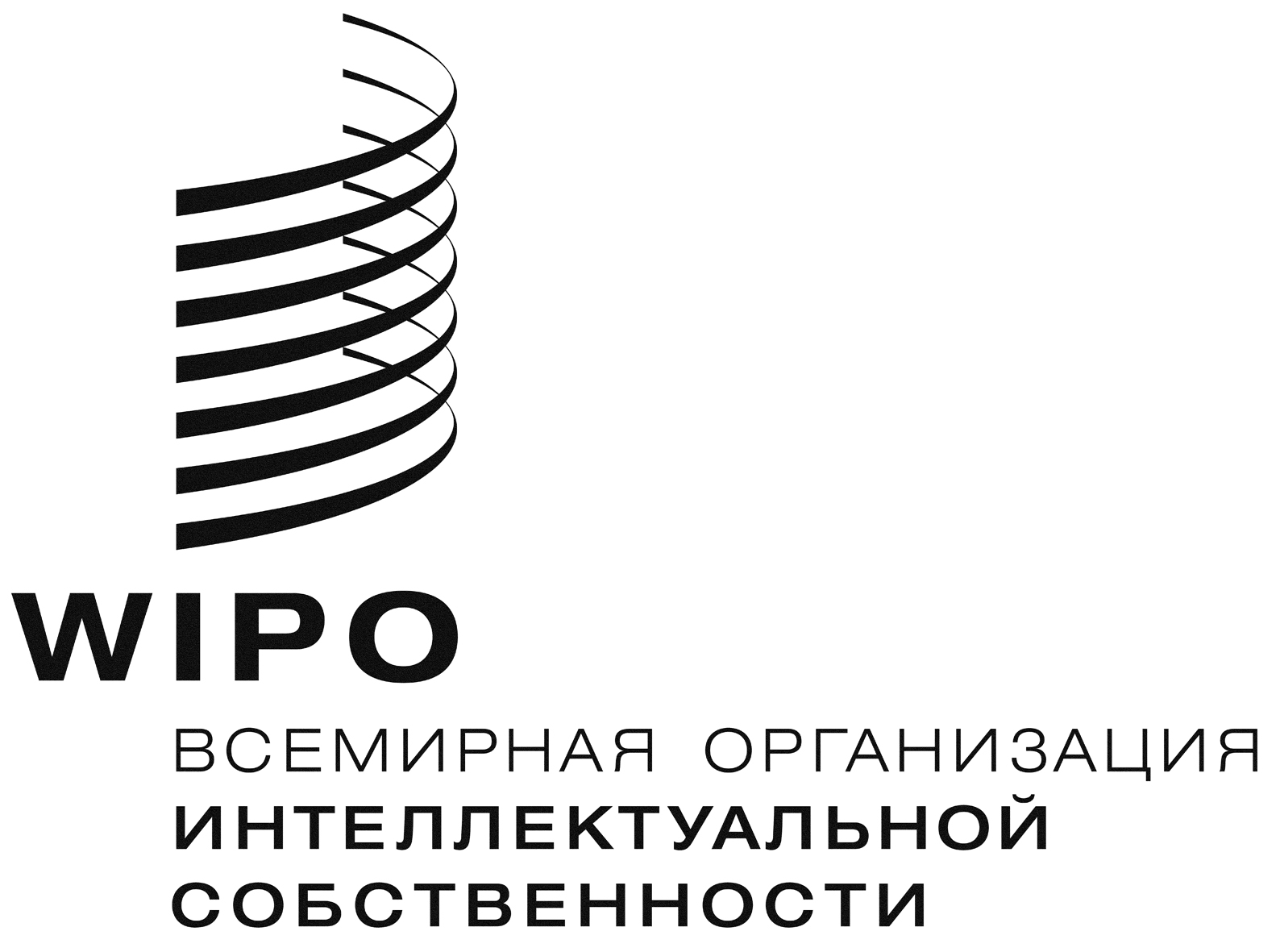 RCDIP/14/12 REV.  CDIP/14/12 REV.  CDIP/14/12 REV.  Оригинал:  английскийОригинал:  английскийОригинал:  английскийДАТА:  17 октября 2014 г.ДАТА:  17 октября 2014 г.ДАТА:  17 октября 2014 г.Перечень проанализированных учреждений Организации Объединенных НацийПодготовительная Комиссия по Договору о всеобъемлющем запрещении ядерных испытаний (ОДВЗЯИ)Продовольственная и сельскохозяйственная организация ООН (ФАО)Международное агентство по атомной энергии (МАГАТЭ)Международная организация гражданской авиации  (ИКАО)Международный фонд сельскохозяйственного развития (МФСР)Международная организация труда (МОТ)Международная морская организация (ИМО)Международный союз электросвязи (МСЭ)Международный торговый центр (МТЦ)Объединенная программа Организации Объединенных Наций по ВИЧ/СПИДу (ЮНЭЙДС)Организация по запрещению химического оружия (ОЗХО) Детский фонд Организации Объединенных Наций (ЮНИСЕФ)Конференция Организации Объединенных Наций по торговле и развитию (ЮНКТАД)Программа развития Организации Объединенных Наций (ПРООН)Организация Объединенных Наций по вопросам образования науки и культуры (ЮНЕСКО)Организация Объединённых Наций по промышленному развитию (ЮНИДО)Фонд Организации Объединенных Наций в области народонаселения (ЮНФПА)Всемирный почтовый союз (ВПС)Всемирная организация здравоохранения (ВОЗ)Всемирная метеорологическая организация (ВМО)Всемирная туристическая организация (ЮНВТО)Всемирная торговая организация (ВТО)УчреждениеСоответствующие ссылкиПодготовительная Комиссия по Договору о всеобъемлющем запрещении ядерных испытаний (ОДВЗЯИ)1 .Годовой отчет за 2012 г.: http://www.ctbto.org/fileadmin/user_upload/pdf/Annual_Report_2012/English/AR2012-English-CompleteReport.pdfПродовольственная и сельскохозяйственная организация ООН (ФАО)1.  Стратегические направления деятельности в 2010-2019 гг.: ftp://ftp.fao.org/docrep/fao/meeting/017/k5864e.pdf2.  Среднесрочный план работы Генерального директора на 2014-2017 гг.: http://www.fao.org/docrep/meeting/027/mf490e.pdf3.  Рабочая программа и бюджет на 2014-2015 гг.: http://www.fao.org/docrep/meeting/027/mf490e.pdf4.  Веб-страница: http://www.fao.org/mdg/en/ Международное агентство по атомной энергии (МАГАТЭ)1.  Среднесрочная стратегия МАГАТЭ (2012-2017 гг.): http://www.iaea.org/About/mts2012 г._2017.pdf2.  Программа и бюджет Агентства на 2012-2013 гг.: http://www.iaea.org/About/Policy/GC/GC55/GC55Documents/English/gc55-5_en.pdf3.  Программа и бюджет Агентства на 2014-2015 гг.: http://www.iaea.org/About/Policy/GC/GC57/GC57Documents/English/gc57-2_en.pdf 4.  Годовой отчет за 2012 г.: http://www.iaea.org/About/Policy/GC/GC57/GC57Documents/English/gc57-2_en.pdf5.  Веб-страница: http://www.iaea.org/Publications/Reports/Anrep2012/anrep2012_full.pdf6.  Веб-страница: http://www.iaea.org/technicalcooperation/Pub/Suc-stories/index.htmlМеждународная организация гражданской авиации  (ИКАО)1  Годовой отчет Совета за 2011 г.:  http://www.icao.int/publications/Documents/9975_en.pdfМеждународный фонд сельскохозяйственного развития (МФСР)1.  Стратегические рамки деятельности МФСР в 2011-2015 гг.: http://www.ifad.org/sf/strategic_e.pdf2.  Годовой отчет за 2012 г.: http://www.ifad.org/pub/ar/2012/e/full_report.pdf 3.  Годовой отчет о результатах и влиянии деятельности МСФР (ГОРВ) за 2012 г.: http://www.ifad.org/evaluation/arri/2012/arri.pdf4.  Принципы обеспечения гендерного равенства и расширения прав и возможностей женщин: http://www.ifad.org/гендерн /policy/гендерн _e.pdf5.  Веб-страница «МСФР и Цели развития тысячелетия (ЦРТ)»: http://www.ifad.org/governance/mdgs/index.htm 6.  Веб-страница: http://www.ifad.org/gender/Gender Международная организация труда (МОТ)Веб-страница: http://www.ilo.org/global/topics/millennium-development-goals/lang--en/index.htm    «Делая достойный труд реальностью» - Стратегические направления политики на 2010-2015 гг.: http://www.ilo.org/wcmsp5/groups/public/---ed_norm/---relconf/documents/meetingdocument/wcms_102572.pdf «Делая достойный труд реальностью» - Концепция и приоритеты МОТ на 2010-2015 гг.:  http://www.ilo.org/public/english/bureau/program/download/pdf/spf1015/brochure.pdfПрограмма и бюджет на двухлетний период 2012-2013 гг.: http://www.ilo.org/public/english/bureau/program/download/pdf/12-13/pbfinalweb.pdfМеждународная морская организация (ИМО)1.  Обобщенный план мероприятий организации и ее приоритеты на двухлетний период 2012-2013 гг. (документ A.1038(27)): http://www.imo.org/About/strategy/Documents/1038.pdf2.  Стратегический план организации (на шестилетний период 2012-2017 гг.)(документ A.1037(27)): http://www.imo.org/About/strategy/Documents/1037.pdf3.  Веб-страница: http://www.imo.org/OurWork/TechnicalCooperation/Pages/Default.aspx 4.  Введение к рекомендациям по применению Стратегического плана и Обобщенного плана мероприятий, Резолюция A.1013(26): http://www.imo.org/About/strategy/Documents/An%20Introduction%20to%20the%20GAP%20(December%202012).pdfМеждународный союз электросвязи (МСЭ)1.  Веб-страница: http://www.itu.int/en/ITU-D/Statistics/Pages/intlcoop/mdg/default.aspx  2.  Стратегический план на 2012-2015 гг., http://www.itu.int/osg/csd/Strategic-plan-2012-2015-final.pdfМеждународный торговый центр (МТЦ)1.  Стратегический план на 2010-2013 гг.: http://legacy.intracen.org/docman/JAG_14443.pdf2.  Стратегический план на 2012-2015 гг.:  http://www.intracen.org/uploadedFiles/Strategic%20plan%202012%2030%20April%20for%20web.pdf3.  Сводный программный документ на 2012-2013 гг.: http://www.intracen.org/uploadedFiles/CPD%20English%202.04.2012%20for%20web.pdf 4.  Годовой отчет: http://www.intracen.org/uploadedFiles/intracen.org/Content/About_ITC/Working_with_ITC/JAG/JAG_46th_Meeting/Annual-report-2012.pdf5.  Веб-страница: http://www.mdg-trade.org/ 6.  Веб-страница: http://www.intracen.org/about/millennium-development-goals/  Объединенная программа Организации Объединенных Наций по ВИЧ/СПИДу (ЮНЭЙДС)Единые принципы бюджета, результатов и подотчетности ЮНЭЙДС на 2012 – 2015 гг., Бюджет на 2014-2015 гг.: http://www.unaids.org/en/media/unaids/contentassets/documents/pcb/2013/pcb32/agendaitems/20131405GMAfinal_UBRAF_BUDGET%202014-2015.pdfСтратегия ЮНЭЙДС на 2011 – 2015 гг.: http://www.unaids.org/en/media/unaids/contentassets/documents/unaidspublication/2010/JC2034_UNAIDS_Strategy_en.pdfВебсайт, содержащий, несмотря на общую скудность материалов, ссылки на веб-страницу ООН и на Декларацию: http://www.unaids.org/en/aboutunaids/unitednationsdeclarationsandgoals/2000millenniumdevelopmentgoals/Организация по запрещению химического оружия (ОЗХО)1.  Отчет Генерального директора, Годовой отчет о составе Технического секретариата: http://www.opcw.org/fileadmin/OPCW/EC/69/en/reports/ec69dg03_e_.pdfДетский фонд Организации Объединенных Наций (ЮНИСЕФ)Годовой отчет ЮНИСЕФ за 2012 г.: http://www.unicef.org/publications/files/UNICEF-AnnualReport2012_8July2013.pdfДетский фонд Организации Объединенных Наций (ЮНИСЕФ)Веб-страница: http://www.unicef.org/mdg/Детский фонд Организации Объединенных Наций (ЮНИСЕФ)Стратегический план на 2014 – 2017 гг.: http://www.unicef.org/strategicplan/files/2013-21-UNICEF_Strategic_Plan-ODS-English.pdfДетский фонд Организации Объединенных Наций (ЮНИСЕФ)Дополнительная программная записка с изложением теории изменений: http://www.unicef.org/strategicplan/files/2014-CRP_14-Theory_of_Change-7May14-EN.pdfКонференция Организации Объединенных Наций по торговле и развитию (ЮНКТАД)Годовой отчет за 2011 г.: http://unctad.org/fr/PublicationsLibrary/dom2012d1_en.pdfКонференция Организации Объединенных Наций по торговле и развитию (ЮНКТАД)Годовой отчет за 2012 г.: http://unctad.org/en/PublicationsLibrary/dom2013d1_en.pdfКонференция Организации Объединенных Наций по торговле и развитию (ЮНКТАД)Проект предлагаемой описательной части программ ЮНКТАД для двухгодичного периода 2014-2015 гг. Часть IV: Международное сотрудничество и развитие: http://unctad.org/meetings/en/SessionalDocuments/wp63crp1rev1_en.pdfКонференция Организации Объединенных Наций по торговле и развитию (ЮНКТАД)Предлагаемые стратегические рамки на период 2014-2015 гг. Часть вторая: двухгодичный план по программам, Программа 10: Торговля и развитие: http://unctad.org/meetings/en/SessionalDocuments/a67d6prog10_en.pdf Конференция Организации Объединенных Наций по торговле и развитию (ЮНКТАД)Веб-страница: http://www.mdg-trade.org/Программа развития Организации Объединенных Наций (ПРООН)Стратегический план ПРООН: 2014 – 2017 гг.: http://www.undp.org/content/dam/undp/library/corporate/UNDP_strategic-plan_14-17_v9_web.pdfПрограмма развития Организации Объединенных Наций (ПРООН)Годовой отчет за 2011-2012 гг.: http://www.undp.org/content/dam/undp/library/corporate/UNDP-in-action/2012/English/UNDP-AnnualReport_ENGLISH.pdfПрограмма развития Организации Объединенных Наций (ПРООН)Годовой отчет за 2012-2013 гг.: http://www.undp.org/content/dam/undp/library/corporate/UNDP-in-action/2013/English/UNDP_AR2013_english_WEB.pdfПрограмма развития Организации Объединенных Наций (ПРООН)Веб-страница: http://www.undp.org/content/undp/en/home/mdgoverview/Организация Объединенных Наций по вопросам образования науки и культуры (ЮНЕСКО)1.  Среднесрочная стратегия на 2008-2013 гг.: http://www.unesco.org/new/en/bureau-of-strategic-planning/themes/strategic-planning-and-results-based-management/2.  Утвержденные программа и бюджет на 2013-2013 гг. (документ C/5): http://unesdoc.unesco.org/images/0021/002152/215286e.pdf3.  Веб-страница «Образование и Цели развития тысячелетия»: http://www.unesco.org/new/en/education/themes/leading-the-international-agenda/education-for-all/education-and-the-mdgs/ 4.  Веб-страница «Международные цели»: http://www.uis.unesco.org/Education/Pages/education-statistics-mdg.aspx5.  Веб-страница: http://en.unesco.org/post2015/ Организация Объединенных Наций по промышленному развитию (ЮНИДО)1.  Независимая тематическая оценка «Вклад ЮНИДО в реализацию Целей развития тысячелетия»: http://www.unido.org/fileadmin/user_media_upgrade/Resources/Evaluation/THEM_UNIDO_MDGs-2012_EBook.pdf2.  Годовой отчет за 2012 г.: http://www.unido.org/fileadmin/user_media/PMO/PBC/PBC29/13-80554_AR2012_Ebook.pdf3.  Веб-страница: http://www.unido.org/what-we-do.html Фонд Организации Объединенных наций в области народонаселения (ЮНФПА)Годовой отчет за 2011 г.: http://www.unfpa.org/webdav/site/global/shared/documents/publications/2012/16434%20UNFPA%20AR_FINAL_Ev11.pdfФонд Организации Объединенных наций в области народонаселения (ЮНФПА)Годовой отчет за 2012 г.: https://www.unfpa.org/webdav/site/global/shared/documents/publications/2013/AR%202012%20EN-Final.pdfФонд Организации Объединенных наций в области народонаселения (ЮНФПА)Смета единого бюджета ЮНФПА на 2014-2017 годы: www.unfpa.org/webdav/site/global/shared/executive-board/FINAL%20UN%20VERSION%20integrated%20budget%20estimates,%202014-2017.docxФонд Организации Объединенных наций в области народонаселения (ЮНФПА)Смета общеорганизационного бюджета ЮНФПА на 2012-2013 гг.: www.unfpa.org/webdav/site/global/shared/executive-board/2012/FINAL%20UN%20VERSION%20of%20edited%20UNFPA%20institutional%20budget,%202012-2013,%20single-spaced.docФонд Организации Объединенных наций в области народонаселения (ЮНФПА)Среднесрочный обзор стратегического плана ЮНФПА на 2008–2013 гг.: http://www.unfpa.org/webdav/site/global/shared/executive-board/2011/CORRECTED%20FINALIZED%20UN%20VERSION%20MTR%20OF%20THE%20UNFPA%20STRATEGIC%20PLAN,%20Single-spaced.docВсемирный почтовый союз (ВПС)1.  Годовой отчет за 2011 г.: http://www.upu.int/fileadmin/documentsFiles/resources/publications/2011AnnualReportEn.pdf2.  Веб-страница: http://www.upu.int/nc/en/the-upu/un-specialized-agency/millennium-development-goals/about-mdg.html?sword_list[0]=mdgs Всемирная организация здравоохранения (ВОЗ)1.  Страница контроля достижения ЦРТ, связанных со здравоохранением: http://apps.who.int/gb/ebwha/pdf_files/WHA66/A66_13-en.pdf2.  Среднесрочный стратегический план на 2008–2013 гг. (скорректированный проект): http://apps.who.int/gb/e/e_amtsp3.html3.  XII Общая рабочая программа: http://apps.who.int/gb/ebwha/pdf_files/WHA66/A66_6-en.pdf4.  Предлагаемые Программа и бюджет на 2014-2015 гг.: http://www.who.int/about/resources_planning/A66_7-en.pdf5.  Статистический отчет о состоянии здравоохранения в мире за 2013 г.: http://www.who.int/gho/publications/world_health_statistics/EN_WHS2013_Full.pdf6.  Доклад о состоянии здравоохранения в мире: http://apps.who.int/iris/bitstream/10665/85761/2/9789240690837_eng.pdf 7.  Место здравоохранения в Повестке дня ООН в области развития в период после 2015 г.: http://www.who.int/topics/millennium_development_goals/post2015/en/index.html8.  Реформа ВОЗ: программы и расстановка приоритетов (20 февраля 2012 г.): http://www.who.int/dg/reform/consultation/WHO_Reform_1_en.pdf9.  Веб-страница: http://www.who.int/topics/millennium_development_goals/en/  10.  Веб-страница: http://www.who.int/topics/millennium_development_goals/post2015/en/index.html 11.  Годовой отчет за 2012 г.: http://www.who.int/kobe_centre/publications/annual_report2012_en.pdfВсемирная метеорологическая организация (ВМО)1.  Стратегический план на 2012-2015 гг.: http://www.wmo.int/pages/about/documents/1069_en.pdf2.  План деятельности на 2012-2015 гг.: http://www.wmo.int/pages/about/documents/WMO_OP_2011_en.pdf3.  Основные принципы мониторинга и оценки: http://www.wmo.int/pages/about/monitoring_evaluation_en.html4.  Веб-страница: http://www.wmo.int/pages/themes/weather/developmentgoals_en.html Всемирная туристическая организация (ЮНВТО)1.  Годовой отчет: http://dtxtq4w60xqpw.cloudfront.net/sites/all/files/pdf/annual_report_2012.pdf2.  Веб-страница: http://icr.unwto.org/en/content/tourism-millennium-development-goals-mdgs Всемирная торговая организация (ВТО)1.  Страница «ВТО и Цели развития тысячелетия»: http://www.wto.org/english/thewto_e/coher_e/mdg_e/mdg_e.pdfВсемирная торговая организация (ВТО)2.  Годовой отчет за 2012 г.: http://www.wto.org/english/res_e/booksp_e/anrep_e/anrep12_e.pdfВсемирная торговая организация (ВТО)3.  Годовой отчет за 2013 г.: http://www.wto.org/english/res_e/booksp_e/anrep_e/anrep13_e.pdfОбзорный опросникИзмерение вклада учреждений системы ООН в достижение Целей развития тысячелетия (ЦРТ)ЦРТ 1:  Ликвидация крайней бедности и голодаЦРТ 1:  Ликвидация крайней бедности и голодаЦРТ 1:  Ликвидация крайней бедности и голодаЦРТ 1:  Ликвидация крайней бедности и голодаЦРТ 1:  Ликвидация крайней бедности и голодаЦРТ 1:  Ликвидация крайней бедности и голодаЦРТ 1:  Ликвидация крайней бедности и голодаЗадача ЦРТ 1.C:  Сокращение вдвое доли населения, страдающей от голода, за период с 1990 г. по 2015 г.Задача ЦРТ 1.C:  Сокращение вдвое доли населения, страдающей от голода, за период с 1990 г. по 2015 г.Задача ЦРТ 1.C:  Сокращение вдвое доли населения, страдающей от голода, за период с 1990 г. по 2015 г.Задача ЦРТ 1.C:  Сокращение вдвое доли населения, страдающей от голода, за период с 1990 г. по 2015 г.Задача ЦРТ 1.C:  Сокращение вдвое доли населения, страдающей от голода, за период с 1990 г. по 2015 г.Задача ЦРТ 1.C:  Сокращение вдвое доли населения, страдающей от голода, за период с 1990 г. по 2015 г.Задача ЦРТ 1.C:  Сокращение вдвое доли населения, страдающей от голода, за период с 1990 г. по 2015 г.Стратегическая цель ВОИССоответствующие ожидаемые результаты ВОИС за 2012-2013 гг.Показатели результативностиПоказатели результативностиДанные о достигнутых результатахДанные о достигнутых результатахДанные о достигнутых результатахЦель I: Сбалансирован-ное развитие международной нормативной базы ИСРезультат (i) Активизация сотрудничества/расширение консенсуса между государствами-членами по вопросам дальнейшей разработки сбалансированных принципов регулирования и нормативной базы, касающихся международной патентной системы, товарных знаков, промышленных образцов, географических указаний, авторского права, смежных прав, ТЗ, ТВК и ГРПрогресс в реализации мероприятий/планов, согласованных в рамках ПКПП Прогресс в реализации мероприятий/планов, согласованных в рамках ПКПП 18-я сессия ПКПП решила продолжить обсуждение на 19-й сессии Комитета на основе повестки дня 18-й сессии.18-я сессия ПКПП решила продолжить обсуждение на 19-й сессии Комитета на основе повестки дня 18-й сессии.18-я сессия ПКПП решила продолжить обсуждение на 19-й сессии Комитета на основе повестки дня 18-й сессии.Цель I: Сбалансирован-ное развитие международной нормативной базы ИСРезультат (i) Активизация сотрудничества/расширение консенсуса между государствами-членами по вопросам дальнейшей разработки сбалансированных принципов регулирования и нормативной базы, касающихся международной патентной системы, товарных знаков, промышленных образцов, географических указаний, авторского права, смежных прав, ТЗ, ТВК и ГРЗаключение международного соглашения о праве в области промышленных образцовЗаключение международного соглашения о праве в области промышленных образцовГенеральные Ассамблеи ВОИС «призвали ПКТЗ повысить оперативность и целенаправленность его работы для обеспечения существенного прогресса в подготовке базового проекта текста соглашения о праве в области промышленных образцов» (WO/GA/41/18, пункт 231).Генеральные Ассамблеи ВОИС «призвали ПКТЗ повысить оперативность и целенаправленность его работы для обеспечения существенного прогресса в подготовке базового проекта текста соглашения о праве в области промышленных образцов» (WO/GA/41/18, пункт 231).Генеральные Ассамблеи ВОИС «призвали ПКТЗ повысить оперативность и целенаправленность его работы для обеспечения существенного прогресса в подготовке базового проекта текста соглашения о праве в области промышленных образцов» (WO/GA/41/18, пункт 231).Цель I: Сбалансирован-ное развитие международной нормативной базы ИСРезультат (i) Активизация сотрудничества/расширение консенсуса между государствами-членами по вопросам дальнейшей разработки сбалансированных принципов регулирования и нормативной базы, касающихся международной патентной системы, товарных знаков, промышленных образцов, географических указаний, авторского права, смежных прав, ТЗ, ТВК и ГРПрогресс в достижении соглашения по вопросам, стоящим в настоящее время в повестке дня ПКТЗПрогресс в достижении соглашения по вопросам, стоящим в настоящее время в повестке дня ПКТЗДостигнут прогресс в выработке проекта статей и инструкции к соглашению по праву и практике в области регистрации промышленных образцов. Продолжилась работа по охране названий стран. ПКТЗ провел информационное совещание по вопросу роли и ответственности интернет-посредников в области товарных знаков, но затем приянл решение не продолжать работу в этой области. Достигнут прогресс в выработке проекта статей и инструкции к соглашению по праву и практике в области регистрации промышленных образцов. Продолжилась работа по охране названий стран. ПКТЗ провел информационное совещание по вопросу роли и ответственности интернет-посредников в области товарных знаков, но затем приянл решение не продолжать работу в этой области. Достигнут прогресс в выработке проекта статей и инструкции к соглашению по праву и практике в области регистрации промышленных образцов. Продолжилась работа по охране названий стран. ПКТЗ провел информационное совещание по вопросу роли и ответственности интернет-посредников в области товарных знаков, но затем приянл решение не продолжать работу в этой области. Цель I: Сбалансирован-ное развитие международной нормативной базы ИСРезультат (i) Активизация сотрудничества/расширение консенсуса между государствами-членами по вопросам дальнейшей разработки сбалансированных принципов регулирования и нормативной базы, касающихся международной патентной системы, товарных знаков, промышленных образцов, географических указаний, авторского права, смежных прав, ТЗ, ТВК и ГРЧисло государств и международных организаций, ратифицировавших Сингапурский договор или присоединившихся к немуЧисло государств и международных организаций, ратифицировавших Сингапурский договор или присоединившихся к немуВ 2012 г. Договор ратифицировали 4 страны (Великобритания, Казахстан, Новая Зеландия и Исландия). В 2012 г. Договор ратифицировали 4 страны (Великобритания, Казахстан, Новая Зеландия и Исландия). В 2012 г. Договор ратифицировали 4 страны (Великобритания, Казахстан, Новая Зеландия и Исландия). Цель I: Сбалансирован-ное развитие международной нормативной базы ИСРезультат (i) Активизация сотрудничества/расширение консенсуса между государствами-членами по вопросам дальнейшей разработки сбалансированных принципов регулирования и нормативной базы, касающихся международной патентной системы, товарных знаков, промышленных образцов, географических указаний, авторского права, смежных прав, ТЗ, ТВК и ГРНачало работы ПКТЗ по географическим указаниям (ГУ) Начало работы ПКТЗ по географическим указаниям (ГУ) В 2012 г. ПКТЗ не начал работу в области географических указаний.В 2012 г. ПКТЗ не начал работу в области географических указаний.В 2012 г. ПКТЗ не начал работу в области географических указаний.Цель I: Сбалансирован-ное развитие международной нормативной базы ИСРезультат (i) Активизация сотрудничества/расширение консенсуса между государствами-членами по вопросам дальнейшей разработки сбалансированных принципов регулирования и нормативной базы, касающихся международной патентной системы, товарных знаков, промышленных образцов, географических указаний, авторского права, смежных прав, ТЗ, ТВК и ГРВыводы, согласованные государствами-членами на каждой сессии ПКАПВыводы, согласованные государствами-членами на каждой сессии ПКАПНа обеих сессиях ПКАП были сделаны выводы о необходимости продолжать работу по всем основным пунктам повестки дня, включая ограничения и исключения для лиц с нарушениями зрения и лиц с ограниченной способностью воспринимать печатную информацию, охрану прав организаций эфирного вещания, ограничения и исключения в пользу библиотек и архивов, а также образовательных и исследовательских учреждений.На обеих сессиях ПКАП были сделаны выводы о необходимости продолжать работу по всем основным пунктам повестки дня, включая ограничения и исключения для лиц с нарушениями зрения и лиц с ограниченной способностью воспринимать печатную информацию, охрану прав организаций эфирного вещания, ограничения и исключения в пользу библиотек и архивов, а также образовательных и исследовательских учреждений.На обеих сессиях ПКАП были сделаны выводы о необходимости продолжать работу по всем основным пунктам повестки дня, включая ограничения и исключения для лиц с нарушениями зрения и лиц с ограниченной способностью воспринимать печатную информацию, охрану прав организаций эфирного вещания, ограничения и исключения в пользу библиотек и архивов, а также образовательных и исследовательских учреждений.Цель I: Сбалансирован-ное развитие международной нормативной базы ИСРезультат (i) Активизация сотрудничества/расширение консенсуса между государствами-членами по вопросам дальнейшей разработки сбалансированных принципов регулирования и нормативной базы, касающихся международной патентной системы, товарных знаков, промышленных образцов, географических указаний, авторского права, смежных прав, ТЗ, ТВК и ГРПрогресс в достижении соглашения по текущим вопросам повестки дня ПКАППрогресс в достижении соглашения по текущим вопросам повестки дня ПКАПВ июне 2012 г. принят текст Пекинского договора. В декабре 2012 г. принято решение о созыве Марракешской дипломатической конференции. Удалось продвинуться вперед по всем пунктам повестки дня в соответствии с планом работы ПКАП. В июне 2012 г. принят текст Пекинского договора. В декабре 2012 г. принято решение о созыве Марракешской дипломатической конференции. Удалось продвинуться вперед по всем пунктам повестки дня в соответствии с планом работы ПКАП. В июне 2012 г. принят текст Пекинского договора. В декабре 2012 г. принято решение о созыве Марракешской дипломатической конференции. Удалось продвинуться вперед по всем пунктам повестки дня в соответствии с планом работы ПКАП. Цель I: Сбалансирован-ное развитие международной нормативной базы ИСРезультат (i) Активизация сотрудничества/расширение консенсуса между государствами-членами по вопросам дальнейшей разработки сбалансированных принципов регулирования и нормативной базы, касающихся международной патентной системы, товарных знаков, промышленных образцов, географических указаний, авторского права, смежных прав, ТЗ, ТВК и ГРПрогресс на переговорах в рамках МКГР в направлении разработки международного правового документа (документов)Прогресс на переговорах в рамках МКГР в направлении разработки международного правового документа (документов)Дальнейший прогресс на переговорахДальнейший прогресс на переговорахДальнейший прогресс на переговорахЦель III: Содействие использованию ИС в интересах развитияРезультат (i) Четко сформулированные и последовательные национальные стратегии и планы в области инноваций и ИС, согласующиеся с целями национального развития Число стран, разработавших и/или приступивших к осуществлению своей политики, стратегий и/или планов в области ИС за каждый год (Африка) Число стран, разработавших и/или приступивших к осуществлению своей политики, стратегий и/или планов в области ИС за каждый год (Африка) Маврикий (ожидает утверждения парламентом)Сенегал (в 2011 г. подписан МоВ, начата реализация) Сейшельские острова (МоВ рассматривается в настоящее время)Танзания (начата реализация) Гана (ведется работа)Маврикий (ожидает утверждения парламентом)Сенегал (в 2011 г. подписан МоВ, начата реализация) Сейшельские острова (МоВ рассматривается в настоящее время)Танзания (начата реализация) Гана (ведется работа)Маврикий (ожидает утверждения парламентом)Сенегал (в 2011 г. подписан МоВ, начата реализация) Сейшельские острова (МоВ рассматривается в настоящее время)Танзания (начата реализация) Гана (ведется работа)Цель III: Содействие использованию ИС в интересах развитияРезультат (i) Четко сформулированные и последовательные национальные стратегии и планы в области инноваций и ИС, согласующиеся с целями национального развития Число стран, разработавших и/или приступивших к осуществлению своей политики, стратегий и/или планов в области ИС за каждый год (Африка) Число стран, разработавших и/или приступивших к осуществлению своей политики, стратегий и/или планов в области ИС за каждый год (Африка) Идут консультации с восемью странами (Ботсваной, Бурунди, Чадом, Конго, Гамбией, Маврикием, Сейшельскими островами и Танзанией) Идут консультации с восемью странами (Ботсваной, Бурунди, Чадом, Конго, Гамбией, Маврикием, Сейшельскими островами и Танзанией) Идут консультации с восемью странами (Ботсваной, Бурунди, Чадом, Конго, Гамбией, Маврикием, Сейшельскими островами и Танзанией) Цель III: Содействие использованию ИС в интересах развитияРезультат (i) Четко сформулированные и последовательные национальные стратегии и планы в области инноваций и ИС, согласующиеся с целями национального развития Число стран, разработавших и/или приступивших к осуществлению своей политики, стратегий и/или планов в области ИС за каждый год (Африка) Число стран, разработавших и/или приступивших к осуществлению своей политики, стратегий и/или планов в области ИС за каждый год (Африка) Ботсвана (стратегия в области ИС)Гамбия (стратегия и политика в области ИС)Сейшельские острова (политика в области ИС)Маврикий (политика в области ИС)Танзания (стратегия и политика в области ИС)  Ботсвана (стратегия в области ИС)Гамбия (стратегия и политика в области ИС)Сейшельские острова (политика в области ИС)Маврикий (политика в области ИС)Танзания (стратегия и политика в области ИС)  Ботсвана (стратегия в области ИС)Гамбия (стратегия и политика в области ИС)Сейшельские острова (политика в области ИС)Маврикий (политика в области ИС)Танзания (стратегия и политика в области ИС)  Цель III: Содействие использованию ИС в интересах развитияРезультат (i) Четко сформулированные и последовательные национальные стратегии и планы в области инноваций и ИС, согласующиеся с целями национального развития Число стран с надлежащими механизмами разработки и осуществления стратегий в области ИС (Арабский регион) Число стран с надлежащими механизмами разработки и осуществления стратегий в области ИС (Арабский регион) Три страны (Алжир, Оман и Катар).Три страны (Алжир, Оман и Катар).Три страны (Алжир, Оман и Катар).Цель III: Содействие использованию ИС в интересах развитияРезультат (i) Четко сформулированные и последовательные национальные стратегии и планы в области инноваций и ИС, согласующиеся с целями национального развития Число стран, реализующих инициативы, связанные национальными планами развития систем ИС
(Арабский регион)Число стран, реализующих инициативы, связанные национальными планами развития систем ИС
(Арабский регион)Три страны (Алжир, Египет и Йемен). Три страны (Алжир, Египет и Йемен). Три страны (Алжир, Египет и Йемен). Цель III: Содействие использованию ИС в интересах развитияРезультат (i) Четко сформулированные и последовательные национальные стратегии и планы в области инноваций и ИС, согласующиеся с целями национального развития Число стран, в которых политика и стратегии в области ИС находятся на этапе их утверждения на национальном уровне
(Азия и Тихоокеанский регион)Число стран, в которых политика и стратегии в области ИС находятся на этапе их утверждения на национальном уровне
(Азия и Тихоокеанский регион)Ведется работа в шести странах: Камбодже, Непале, на Соломоновых островах, на Тонге, Вануату и Вьетнаме.Ведется работа в шести странах: Камбодже, Непале, на Соломоновых островах, на Тонге, Вануату и Вьетнаме.Ведется работа в шести странах: Камбодже, Непале, на Соломоновых островах, на Тонге, Вануату и Вьетнаме.Цель III: Содействие использованию ИС в интересах развитияРезультат (i) Четко сформулированные и последовательные национальные стратегии и планы в области инноваций и ИС, согласующиеся с целями национального развития Число стран, в которых приняты политика и стратегии в области ИС 
(Азия и Тихоокеанский регион)Число стран, в которых приняты политика и стратегии в области ИС 
(Азия и Тихоокеанский регион)Процедуры утверждения осуществляются в трех странах: Бутане, Монголии и СамоаПроцедуры утверждения осуществляются в трех странах: Бутане, Монголии и СамоаПроцедуры утверждения осуществляются в трех странах: Бутане, Монголии и СамоаЦель III: Содействие использованию ИС в интересах развитияРезультат (i) Четко сформулированные и последовательные национальные стратегии и планы в области инноваций и ИС, согласующиеся с целями национального развития Число стран, в которых осуществляется деятельность/проекты, направленные на разработку стратегий/политики в области ИС 
(Латинская Америка и бассейн Карибского моря)Число стран, в которых осуществляется деятельность/проекты, направленные на разработку стратегий/политики в области ИС 
(Латинская Америка и бассейн Карибского моря)Восемь стран (Доминиканская Республика, Эквадор, Сальвадор, Гватемала, Гондурас, Никарагуа, Панама и Тринидад и Тобаго)Восемь стран (Доминиканская Республика, Эквадор, Сальвадор, Гватемала, Гондурас, Никарагуа, Панама и Тринидад и Тобаго)Восемь стран (Доминиканская Республика, Эквадор, Сальвадор, Гватемала, Гондурас, Никарагуа, Панама и Тринидад и Тобаго)Цель III: Содействие использованию ИС в интересах развитияРезультат (i) Четко сформулированные и последовательные национальные стратегии и планы в области инноваций и ИС, согласующиеся с целями национального развития Число стран, в которых осуществлены мероприятия/проекты, способствующие реализации стратегий/политики в области ИС
(Латинская Америка и бассейн Карибского моря)Число стран, в которых осуществлены мероприятия/проекты, способствующие реализации стратегий/политики в области ИС
(Латинская Америка и бассейн Карибского моря)Пять стран (Аргентина, Барбадос, Колумбия, Коста-Рика и Уругвай)Пять стран (Аргентина, Барбадос, Колумбия, Коста-Рика и Уругвай)Пять стран (Аргентина, Барбадос, Колумбия, Коста-Рика и Уругвай)Цель III: Содействие использованию ИС в интересах развитияРезультат (i) Четко сформулированные и последовательные национальные стратегии и планы в области инноваций и ИС, согласующиеся с целями национального развития Число НРС, отразивших особые потребности НРС в области ИС в своих национальных стратегиях и/или политике в области ИС (НРС)Число НРС, отразивших особые потребности НРС в области ИС в своих национальных стратегиях и/или политике в области ИС (НРС)Три НРС (Бангладеш, Эфиопия и Мадагаскар)Три НРС (Бангладеш, Эфиопия и Мадагаскар)Три НРС (Бангладеш, Эфиопия и Мадагаскар)Цель III: Содействие использованию ИС в интересах развитияРезультат (i) Четко сформулированные и последовательные национальные стратегии и планы в области инноваций и ИС, согласующиеся с целями национального развития Число стран, разработавших национальные стратегии или планы в области ИС, увязанные с их национальными целями в области развитияЧисло стран, разработавших национальные стратегии или планы в области ИС, увязанные с их национальными целями в области развитияВ пяти странах (Беларусь, Черногория, Республика Молдова, Румыния, и Бывшая югославская Республика Македония) национальные стратегии в области ИС утверждены или находятся а процессе утверждения. Процесс разработки или доработки таких стратегий начат в Чешской Республике, Таджикистане, Словакии и Украине.В пяти странах (Беларусь, Черногория, Республика Молдова, Румыния, и Бывшая югославская Республика Македония) национальные стратегии в области ИС утверждены или находятся а процессе утверждения. Процесс разработки или доработки таких стратегий начат в Чешской Республике, Таджикистане, Словакии и Украине.В пяти странах (Беларусь, Черногория, Республика Молдова, Румыния, и Бывшая югославская Республика Македония) национальные стратегии в области ИС утверждены или находятся а процессе утверждения. Процесс разработки или доработки таких стратегий начат в Чешской Республике, Таджикистане, Словакии и Украине.Цель III: Содействие использованию ИС в интересах развитияРезультат (i) Четко сформулированные и последовательные национальные стратегии и планы в области инноваций и ИС, согласующиеся с целями национального развития Доля (%) сотрудников ведомств ИС, прошедших профессиональное обучение и применяющих приобретенные знания и навыки в своей работеДоля (%) сотрудников ведомств ИС, прошедших профессиональное обучение и применяющих приобретенные знания и навыки в своей работеДанные будут доступны в конце 2013 г. (после обработки результатов анкетирования по итогам мероприятия)Данные будут доступны в конце 2013 г. (после обработки результатов анкетирования по итогам мероприятия)Данные будут доступны в конце 2013 г. (после обработки результатов анкетирования по итогам мероприятия)Цель III: Содействие использованию ИС в интересах развитияРезультат (i) Четко сформулированные и последовательные национальные стратегии и планы в области инноваций и ИС, согласующиеся с целями национального развития Доля (%) специалистов в области ИС, подтвердивших более глубокое понимание проблематики ИСДоля (%) специалистов в области ИС, подтвердивших более глубокое понимание проблематики ИСДанные будут доступны в конце 2013 г. (после обработки результатов анкетирования по итогам мероприятия)Данные будут доступны в конце 2013 г. (после обработки результатов анкетирования по итогам мероприятия)Данные будут доступны в конце 2013 г. (после обработки результатов анкетирования по итогам мероприятия)Цель III: Содействие использованию ИС в интересах развитияРезультат (i) Четко сформулированные и последовательные национальные стратегии и планы в области инноваций и ИС, согласующиеся с целями национального развития Доля (%) участников практикумов и семинаров по проблемам инноваций и их коммерциализации, удовлетворенных их качествомДоля (%) участников практикумов и семинаров по проблемам инноваций и их коммерциализации, удовлетворенных их качествомДанные будут доступны в конце 2013 г. (после обработки результатов анкетирования по итогам мероприятия)Данные будут доступны в конце 2013 г. (после обработки результатов анкетирования по итогам мероприятия)Данные будут доступны в конце 2013 г. (после обработки результатов анкетирования по итогам мероприятия)Цель III: Содействие использованию ИС в интересах развитияРезультат (i) Четко сформулированные и последовательные национальные стратегии и планы в области инноваций и ИС, согласующиеся с целями национального развития Число национальных стратегий в области ИС, в которые включены компоненты, связанные с инновациями и технологиейЧисло национальных стратегий в области ИС, в которые включены компоненты, связанные с инновациями и технологиейНетНетНетЦель IV: Координация и развитие глобальной инфраструк-туры ИСРезультат (ii) Расширение доступа и использования информации в области ИС учреждениями ИС и общественностью для содействия инновациям и творчеству, расширение доступа к охраняемым результатам творческой деятельности и результатам творческой деятельности, включенным в общественное достояниеЧисло доверенных посредников (ДП) и правообладателей (ПО), в том числе из развивающихся стран и НРС, присоединившихся к сети платформы TIGARЧисло доверенных посредников (ДП) и правообладателей (ПО), в том числе из развивающихся стран и НРС, присоединившихся к сети платформы TIGARК концу 2012 г. к сети платформы TIGAR присоединились 10 ДП и 20 ПО.К концу 2012 г. к сети платформы TIGAR присоединились 10 ДП и 20 ПО.К концу 2012 г. к сети платформы TIGAR присоединились 10 ДП и 20 ПО.Цель IV: Координация и развитие глобальной инфраструк-туры ИСРезультат (ii) Расширение доступа и использования информации в области ИС учреждениями ИС и общественностью для содействия инновациям и творчеству, расширение доступа к охраняемым результатам творческой деятельности и результатам творческой деятельности, включенным в общественное достояниеЧисло произведений, охраняемых авторским правом, которые были распространены среди ДП, трансграничный доступ к которым предоставлен для ЛНЗ через сеть платформы TIGARЧисло произведений, охраняемых авторским правом, которые были распространены среди ДП, трансграничный доступ к которым предоставлен для ЛНЗ через сеть платформы TIGARВ 2012 г. через сеть платформы TIGAR загружены 450 книг в доступных форматах В 2012 г. через сеть платформы TIGAR загружены 450 книг в доступных форматах В 2012 г. через сеть платформы TIGAR загружены 450 книг в доступных форматах Цель IV: Координация и развитие глобальной инфраструк-туры ИСРезультат (ii) Расширение доступа и использования информации в области ИС учреждениями ИС и общественностью для содействия инновациям и творчеству, расширение доступа к охраняемым результатам творческой деятельности и результатам творческой деятельности, включенным в общественное достояниеСреднее число пользователей услуг ЦПТИ в разбивке по кварталам и странамСреднее число пользователей услуг ЦПТИ в разбивке по кварталам и странамСреднее число пользователей услуг ЦПТИ в день:
300 (мин.) – 750 (макс.) Среднее число пользователей услуг ЦПТИ в день:
300 (мин.) – 750 (макс.) Среднее число пользователей услуг ЦПТИ в день:
300 (мин.) – 750 (макс.) Цель IV: Координация и развитие глобальной инфраструк-туры ИСРезультат (ii) Расширение доступа и использования информации в области ИС учреждениями ИС и общественностью для содействия инновациям и творчеству, расширение доступа к охраняемым результатам творческой деятельности и результатам творческой деятельности, включенным в общественное достояниеЧисло государств-членов, разработавших собственные структуры ИС и учредивших Бюро передачи технологий (БПТ)Число государств-членов, разработавших собственные структуры ИС и учредивших Бюро передачи технологий (БПТ)В Тунисе начата реализация проекта по созданию БПТ для 5 государств арабского региона. Оценка имеющихся потребностей, составляющая основу официального плана мероприятий, который будет рассмотрен правительством в 2013 г. и принят при наличии средств, была выполнена в декабре 2012 г.Примечание: Проект создания БПТ для стран арабского региона реализуется с отставанием от графика в связи с тем, что пока не получено ожидавшееся внешнее финансирование. ВОИС стала инициатором совещаний данному вопросу и оптимистически оценивает перспективу получения финансирования и реализации проекта. В рамках Университетской инициативы ВОИС 20 БПТ оказывали содействие в разработке институциональной политики в области ИС (5 ЭСКЗА ООН, 6 Марокко, 5 Чили, 3 Филиппинам и 1 Гане).Платформа по вопросам сетевых инноваций: Разработка первого проекта рамочного документа по сетевым инновациям с использованием спутниковых снимков для разведки подземных вод и содействия разработке собственных насосных технологий на местном уровне. Для минимизации расходов на проекты и обеспечения содействующей роли ВОИС будет разработан более конкретный рамочный документ по вопросу о модульной интеграции отчетов о патентном ландшафте (на подготовительном этапе), конкуренции технологий и ЦПТИ (на подготовительном этапе), экологически безопасных технологий с использованием платформы WIPO Green (на этапе разработки) и программ укрепления потенциала в области ИС (на этапе реализации). В Тунисе начата реализация проекта по созданию БПТ для 5 государств арабского региона. Оценка имеющихся потребностей, составляющая основу официального плана мероприятий, который будет рассмотрен правительством в 2013 г. и принят при наличии средств, была выполнена в декабре 2012 г.Примечание: Проект создания БПТ для стран арабского региона реализуется с отставанием от графика в связи с тем, что пока не получено ожидавшееся внешнее финансирование. ВОИС стала инициатором совещаний данному вопросу и оптимистически оценивает перспективу получения финансирования и реализации проекта. В рамках Университетской инициативы ВОИС 20 БПТ оказывали содействие в разработке институциональной политики в области ИС (5 ЭСКЗА ООН, 6 Марокко, 5 Чили, 3 Филиппинам и 1 Гане).Платформа по вопросам сетевых инноваций: Разработка первого проекта рамочного документа по сетевым инновациям с использованием спутниковых снимков для разведки подземных вод и содействия разработке собственных насосных технологий на местном уровне. Для минимизации расходов на проекты и обеспечения содействующей роли ВОИС будет разработан более конкретный рамочный документ по вопросу о модульной интеграции отчетов о патентном ландшафте (на подготовительном этапе), конкуренции технологий и ЦПТИ (на подготовительном этапе), экологически безопасных технологий с использованием платформы WIPO Green (на этапе разработки) и программ укрепления потенциала в области ИС (на этапе реализации). В Тунисе начата реализация проекта по созданию БПТ для 5 государств арабского региона. Оценка имеющихся потребностей, составляющая основу официального плана мероприятий, который будет рассмотрен правительством в 2013 г. и принят при наличии средств, была выполнена в декабре 2012 г.Примечание: Проект создания БПТ для стран арабского региона реализуется с отставанием от графика в связи с тем, что пока не получено ожидавшееся внешнее финансирование. ВОИС стала инициатором совещаний данному вопросу и оптимистически оценивает перспективу получения финансирования и реализации проекта. В рамках Университетской инициативы ВОИС 20 БПТ оказывали содействие в разработке институциональной политики в области ИС (5 ЭСКЗА ООН, 6 Марокко, 5 Чили, 3 Филиппинам и 1 Гане).Платформа по вопросам сетевых инноваций: Разработка первого проекта рамочного документа по сетевым инновациям с использованием спутниковых снимков для разведки подземных вод и содействия разработке собственных насосных технологий на местном уровне. Для минимизации расходов на проекты и обеспечения содействующей роли ВОИС будет разработан более конкретный рамочный документ по вопросу о модульной интеграции отчетов о патентном ландшафте (на подготовительном этапе), конкуренции технологий и ЦПТИ (на подготовительном этапе), экологически безопасных технологий с использованием платформы WIPO Green (на этапе разработки) и программ укрепления потенциала в области ИС (на этапе реализации). Цель IV: Координация и развитие глобальной инфраструк-туры ИСРезультат (ii) Расширение доступа и использования информации в области ИС учреждениями ИС и общественностью для содействия инновациям и творчеству, расширение доступа к охраняемым результатам творческой деятельности и результатам творческой деятельности, включенным в общественное достояниеЧисло различных пользователей в квартал на систему (PATENTSCOPE/
Глобальная база данных по брендам)Число различных пользователей в квартал на систему (PATENTSCOPE/
Глобальная база данных по брендам)219 00013 000219 00013 000219 00013 000Цель IV: Координация и развитие глобальной инфраструк-туры ИСРезультат (ii) Расширение доступа и использования информации в области ИС учреждениями ИС и общественностью для содействия инновациям и творчеству, расширение доступа к охраняемым результатам творческой деятельности и результатам творческой деятельности, включенным в общественное достояниеЧисло языков, на которых можно осуществлять межъязыковой поискЧисло языков, на которых можно осуществлять межъязыковой поиск12 в бета-версии (всего)12 в бета-версии (всего)12 в бета-версии (всего)Цель IV: Координация и развитие глобальной инфраструк-туры ИСРезультат (ii) Расширение доступа и использования информации в области ИС учреждениями ИС и общественностью для содействия инновациям и творчеству, расширение доступа к охраняемым результатам творческой деятельности и результатам творческой деятельности, включенным в общественное достояниеЧисло функционирующих национальных сетей ЦПТИЧисло функционирующих национальных сетей ЦПТИНачали работу еще 16 национальных сетей ЦПТИ: Африка (10); Арабский регион (1); Латинская Америка и бассейн Карибского моря (4); отдельные европейские и азиатские страны (1)Начали работу еще 16 национальных сетей ЦПТИ: Африка (10); Арабский регион (1); Латинская Америка и бассейн Карибского моря (4); отдельные европейские и азиатские страны (1)Начали работу еще 16 национальных сетей ЦПТИ: Африка (10); Арабский регион (1); Латинская Америка и бассейн Карибского моря (4); отдельные европейские и азиатские страны (1)Цель IV: Координация и развитие глобальной инфраструк-туры ИСРезультат (ii) Расширение доступа и использования информации в области ИС учреждениями ИС и общественностью для содействия инновациям и творчеству, расширение доступа к охраняемым результатам творческой деятельности и результатам творческой деятельности, включенным в общественное достояниеДоля (%) пользователей, выразивших удовлетворение услугами ЦПТИДоля (%) пользователей, выразивших удовлетворение услугами ЦПТИВесьма удовлетворены: 33% Удовлетворены: 44%Весьма удовлетворены: 33% Удовлетворены: 44%Весьма удовлетворены: 33% Удовлетворены: 44%Цель IV: Координация и развитие глобальной инфраструк-туры ИСРезультат (ii) Расширение доступа и использования информации в области ИС учреждениями ИС и общественностью для содействия инновациям и творчеству, расширение доступа к охраняемым результатам творческой деятельности и результатам творческой деятельности, включенным в общественное достояниеЧисло пользователей дополнительных информационных услуг (услуги по техническому поиску, отчеты о патентном ландшафте и ICE)Число пользователей дополнительных информационных услуг (услуги по техническому поиску, отчеты о патентном ландшафте и ICE)По проектам ICE/WPIS:
241 запрос о поиске (2012 г.) из 19 стран, в том числе 101 запрос о проведении экспертизы ICEПо ОПЛ: - Число уникальных просмотров страниц: 13 102 - Число скачиваний файлов в формате PDF: 8 930По проектам ICE/WPIS:
241 запрос о поиске (2012 г.) из 19 стран, в том числе 101 запрос о проведении экспертизы ICEПо ОПЛ: - Число уникальных просмотров страниц: 13 102 - Число скачиваний файлов в формате PDF: 8 930По проектам ICE/WPIS:
241 запрос о поиске (2012 г.) из 19 стран, в том числе 101 запрос о проведении экспертизы ICEПо ОПЛ: - Число уникальных просмотров страниц: 13 102 - Число скачиваний файлов в формате PDF: 8 930Цель IV: Координация и развитие глобальной инфраструк-туры ИСРезультат (ii) Расширение доступа и использования информации в области ИС учреждениями ИС и общественностью для содействия инновациям и творчеству, расширение доступа к охраняемым результатам творческой деятельности и результатам творческой деятельности, включенным в общественное достояниеДоля (%) пользователей, выразивших удовлетворение дополнительными информационными услугами (услуги по техническому поиску, отчеты о патентном ландшафте и ICE)Доля (%) пользователей, выразивших удовлетворение дополнительными информационными услугами (услуги по техническому поиску, отчеты о патентном ландшафте и ICE)В настоящий момент вопрос о проведении оценки степени удовлетворения пользователей для отчетов ICE/WPIS обсуждается с ведомствами-донорами. Начало реализации запланировано на 2013 г. Для ОПЛ: 88% пользователей первого и второго уровня выразили удовлетворение отчетами;67% пользователей нашли отчеты полезными в своей работе.В настоящий момент вопрос о проведении оценки степени удовлетворения пользователей для отчетов ICE/WPIS обсуждается с ведомствами-донорами. Начало реализации запланировано на 2013 г. Для ОПЛ: 88% пользователей первого и второго уровня выразили удовлетворение отчетами;67% пользователей нашли отчеты полезными в своей работе.В настоящий момент вопрос о проведении оценки степени удовлетворения пользователей для отчетов ICE/WPIS обсуждается с ведомствами-донорами. Начало реализации запланировано на 2013 г. Для ОПЛ: 88% пользователей первого и второго уровня выразили удовлетворение отчетами;67% пользователей нашли отчеты полезными в своей работе.Цель IV: Координация и развитие глобальной инфраструк-туры ИСРезультат (ii) Расширение доступа и использования информации в области ИС учреждениями ИС и общественностью для содействия инновациям и творчеству, расширение доступа к охраняемым результатам творческой деятельности и результатам творческой деятельности, включенным в общественное достояниеЧисло зарегистрированных пользователей aRDI и ASPIЧисло зарегистрированных пользователей aRDI и ASPIaRDI: 230 зарегистрированных пользователей, из них 110 активных.  ASPI: 30 зарегистрированных пользователей, из них 12 активных. aRDI: 230 зарегистрированных пользователей, из них 110 активных.  ASPI: 30 зарегистрированных пользователей, из них 12 активных. aRDI: 230 зарегистрированных пользователей, из них 110 активных.  ASPI: 30 зарегистрированных пользователей, из них 12 активных. Цель VII: Решение вопросов ИС в контексте глобальных стратегических задачРезультат (i) Признание ВОИС в качестве надежного источника поддержки, помощи и справочной информации по вопросам инноваций и ИС при разработке соответствующих мер государственного регулированияЧисло и разнообразие конкретных запросов государств-членов и международных организаций в отношении участия ВОИС в рассмотрении вопросов ИС применительно к глобальным стратегическим вопросамЧисло и разнообразие конкретных запросов государств-членов и международных организаций в отношении участия ВОИС в рассмотрении вопросов ИС применительно к глобальным стратегическим вопросамРуководители Программы получили запрос от инициативы infoDev (Информация в целях развития) Всемирного банка и Кенийского центра климатических инноваций на проведение совместного мероприятия на тему «ИС и изменение климата». По запросу Центра профессиональной подготовки Африканской сети фармакологическо-диагностических инноваций (АНДИ) и в сотрудничестве с Программой 30 в Женеве 1-2 ноября 2012 г. была организована специализированная учебная программа ВОИС по эффективным методам лицензирования технологий.Руководители Программы получили запрос от инициативы infoDev (Информация в целях развития) Всемирного банка и Кенийского центра климатических инноваций на проведение совместного мероприятия на тему «ИС и изменение климата». По запросу Центра профессиональной подготовки Африканской сети фармакологическо-диагностических инноваций (АНДИ) и в сотрудничестве с Программой 30 в Женеве 1-2 ноября 2012 г. была организована специализированная учебная программа ВОИС по эффективным методам лицензирования технологий.Руководители Программы получили запрос от инициативы infoDev (Информация в целях развития) Всемирного банка и Кенийского центра климатических инноваций на проведение совместного мероприятия на тему «ИС и изменение климата». По запросу Центра профессиональной подготовки Африканской сети фармакологическо-диагностических инноваций (АНДИ) и в сотрудничестве с Программой 30 в Женеве 1-2 ноября 2012 г. была организована специализированная учебная программа ВОИС по эффективным методам лицензирования технологий.ЦРТ 6:  Борьба против ВИЧ/СПИДа, малярии и других болезнейЦРТ 6:  Борьба против ВИЧ/СПИДа, малярии и других болезнейЦРТ 6:  Борьба против ВИЧ/СПИДа, малярии и других болезнейЦРТ 6:  Борьба против ВИЧ/СПИДа, малярии и других болезнейЦРТ 6:  Борьба против ВИЧ/СПИДа, малярии и других болезнейЦРТ 6:  Борьба против ВИЧ/СПИДа, малярии и других болезнейЦРТ 6:  Борьба против ВИЧ/СПИДа, малярии и других болезнейЗадача 6.B:  Обеспечение возможностей лечения от ВИЧ/СПИДА для всех нуждающихся к 2010 г.Задача 6.C:  Предотвращение роста и начало сокращения показателей заболеваемости малярией и иными опасными болезнями к 2015 г.Задача 6.B:  Обеспечение возможностей лечения от ВИЧ/СПИДА для всех нуждающихся к 2010 г.Задача 6.C:  Предотвращение роста и начало сокращения показателей заболеваемости малярией и иными опасными болезнями к 2015 г.Задача 6.B:  Обеспечение возможностей лечения от ВИЧ/СПИДА для всех нуждающихся к 2010 г.Задача 6.C:  Предотвращение роста и начало сокращения показателей заболеваемости малярией и иными опасными болезнями к 2015 г.Задача 6.B:  Обеспечение возможностей лечения от ВИЧ/СПИДА для всех нуждающихся к 2010 г.Задача 6.C:  Предотвращение роста и начало сокращения показателей заболеваемости малярией и иными опасными болезнями к 2015 г.Задача 6.B:  Обеспечение возможностей лечения от ВИЧ/СПИДА для всех нуждающихся к 2010 г.Задача 6.C:  Предотвращение роста и начало сокращения показателей заболеваемости малярией и иными опасными болезнями к 2015 г.Задача 6.B:  Обеспечение возможностей лечения от ВИЧ/СПИДА для всех нуждающихся к 2010 г.Задача 6.C:  Предотвращение роста и начало сокращения показателей заболеваемости малярией и иными опасными болезнями к 2015 г.Задача 6.B:  Обеспечение возможностей лечения от ВИЧ/СПИДА для всех нуждающихся к 2010 г.Задача 6.C:  Предотвращение роста и начало сокращения показателей заболеваемости малярией и иными опасными болезнями к 2015 г.Стратегическая цель ВОИССоответствующие ожидаемые результаты ВОИС за 2012-2013 гг.Соответствующие ожидаемые результаты ВОИС за 2012-2013 гг.Показатели результативностиПоказатели результативностиДанные о достигнутых результатахДанные о достигнутых результатахЦель III: Содействие использованию ИС в интересах развитияРезультат (i) Четко сформулированные и последовательные национальные политика, стратегии и планы реализации в области инноваций и ИС, согласованные с национальными задачами и целями в области развития Результат (i) Четко сформулированные и последовательные национальные политика, стратегии и планы реализации в области инноваций и ИС, согласованные с национальными задачами и целями в области развития Число стран, разработавших и/или приступивших к осуществлению своей политики, стратегий и/или планов в области ИС за каждый год (Африка) Число стран, разработавших и/или приступивших к осуществлению своей политики, стратегий и/или планов в области ИС за каждый год (Африка) Маврикий (ожидает утверждения парламентом)Сенегал (в 2011 г. подписан МоВ, начата реализация) Сейшельские острова (МоВ рассматривается в настоящее время)Танзания (начата реализация) Гана (ведется работа)Маврикий (ожидает утверждения парламентом)Сенегал (в 2011 г. подписан МоВ, начата реализация) Сейшельские острова (МоВ рассматривается в настоящее время)Танзания (начата реализация) Гана (ведется работа)Цель III: Содействие использованию ИС в интересах развитияРезультат (i) Четко сформулированные и последовательные национальные политика, стратегии и планы реализации в области инноваций и ИС, согласованные с национальными задачами и целями в области развития Результат (i) Четко сформулированные и последовательные национальные политика, стратегии и планы реализации в области инноваций и ИС, согласованные с национальными задачами и целями в области развития Число стран, разработавших и/или приступивших к осуществлению своей политики, стратегий и/или планов в области ИС за каждый год (Африка) Число стран, разработавших и/или приступивших к осуществлению своей политики, стратегий и/или планов в области ИС за каждый год (Африка) Идут консультации с восемью странами (Ботсваной, Бурунди, Чадом, Конго, Гамбией, Маврикием, Сейшельскими островами и Танзанией) Идут консультации с восемью странами (Ботсваной, Бурунди, Чадом, Конго, Гамбией, Маврикием, Сейшельскими островами и Танзанией) Цель III: Содействие использованию ИС в интересах развитияРезультат (i) Четко сформулированные и последовательные национальные политика, стратегии и планы реализации в области инноваций и ИС, согласованные с национальными задачами и целями в области развития Результат (i) Четко сформулированные и последовательные национальные политика, стратегии и планы реализации в области инноваций и ИС, согласованные с национальными задачами и целями в области развития Число стран, разработавших и/или приступивших к осуществлению своей политики, стратегий и/или планов в области ИС за каждый год (Африка) Число стран, разработавших и/или приступивших к осуществлению своей политики, стратегий и/или планов в области ИС за каждый год (Африка) Ботсвана (стратегия в области ИС)Гамбия (стратегия и политика в области ИС)Сейшельские острова (политика в области ИС)Маврикий (политика в области ИС)Танзания (стратегия и политика в области ИС)  Ботсвана (стратегия в области ИС)Гамбия (стратегия и политика в области ИС)Сейшельские острова (политика в области ИС)Маврикий (политика в области ИС)Танзания (стратегия и политика в области ИС)  Цель III: Содействие использованию ИС в интересах развитияРезультат (i) Четко сформулированные и последовательные национальные политика, стратегии и планы реализации в области инноваций и ИС, согласованные с национальными задачами и целями в области развития Результат (i) Четко сформулированные и последовательные национальные политика, стратегии и планы реализации в области инноваций и ИС, согласованные с национальными задачами и целями в области развития Число стран с надлежащими механизмами разработки и осуществления стратегий в области ИС (Арабский регион) Число стран с надлежащими механизмами разработки и осуществления стратегий в области ИС (Арабский регион) Три страны (Алжир, Оман и Катар).Три страны (Алжир, Оман и Катар).Цель III: Содействие использованию ИС в интересах развитияРезультат (i) Четко сформулированные и последовательные национальные политика, стратегии и планы реализации в области инноваций и ИС, согласованные с национальными задачами и целями в области развития Результат (i) Четко сформулированные и последовательные национальные политика, стратегии и планы реализации в области инноваций и ИС, согласованные с национальными задачами и целями в области развития Число стран, реализующих инициативы, связанные национальными планами развития систем ИС
(Арабский регион)Число стран, реализующих инициативы, связанные национальными планами развития систем ИС
(Арабский регион)Три страны (Алжир, Египет и Йемен). Три страны (Алжир, Египет и Йемен). Цель III: Содействие использованию ИС в интересах развитияРезультат (i) Четко сформулированные и последовательные национальные политика, стратегии и планы реализации в области инноваций и ИС, согласованные с национальными задачами и целями в области развития Результат (i) Четко сформулированные и последовательные национальные политика, стратегии и планы реализации в области инноваций и ИС, согласованные с национальными задачами и целями в области развития Число стран, в которых политика и стратегии в области ИС находятся на этапе их утверждения на национальном уровне
(Азия и Тихоокеанский регион)Число стран, в которых политика и стратегии в области ИС находятся на этапе их утверждения на национальном уровне
(Азия и Тихоокеанский регион)Ведется работа в шести странах: Камбодже, Непале, на Соломоновых островах, на Тонге, Вануату и Вьетнаме.Ведется работа в шести странах: Камбодже, Непале, на Соломоновых островах, на Тонге, Вануату и Вьетнаме.Цель III: Содействие использованию ИС в интересах развитияРезультат (i) Четко сформулированные и последовательные национальные политика, стратегии и планы реализации в области инноваций и ИС, согласованные с национальными задачами и целями в области развития Результат (i) Четко сформулированные и последовательные национальные политика, стратегии и планы реализации в области инноваций и ИС, согласованные с национальными задачами и целями в области развития Число стран, в которых приняты политика и стратегии в области ИС 
(Азия и тихоокеанский регион)Число стран, в которых приняты политика и стратегии в области ИС 
(Азия и тихоокеанский регион)Процедуры утверждения осуществляются в трех странах: Бутане, Монголии и СамоаПроцедуры утверждения осуществляются в трех странах: Бутане, Монголии и СамоаЦель III: Содействие использованию ИС в интересах развитияРезультат (i) Четко сформулированные и последовательные национальные политика, стратегии и планы реализации в области инноваций и ИС, согласованные с национальными задачами и целями в области развития Результат (i) Четко сформулированные и последовательные национальные политика, стратегии и планы реализации в области инноваций и ИС, согласованные с национальными задачами и целями в области развития Число стран, в которых осуществляется деятельность/проекты, направленные на разработку стратегий/политики в области ИС 
(Латинская Америка и бассейн Карибского моря)Число стран, в которых осуществляется деятельность/проекты, направленные на разработку стратегий/политики в области ИС 
(Латинская Америка и бассейн Карибского моря)Восемь стран (Доминиканская Республика, Эквадор, Сальвадор, Гватемала, Гондурас, Никарагуа, Панама и Тринидад и Тобаго)Восемь стран (Доминиканская Республика, Эквадор, Сальвадор, Гватемала, Гондурас, Никарагуа, Панама и Тринидад и Тобаго)Цель III: Содействие использованию ИС в интересах развитияРезультат (i) Четко сформулированные и последовательные национальные политика, стратегии и планы реализации в области инноваций и ИС, согласованные с национальными задачами и целями в области развития Результат (i) Четко сформулированные и последовательные национальные политика, стратегии и планы реализации в области инноваций и ИС, согласованные с национальными задачами и целями в области развития Число стран, в которых осуществлены мероприятия/проекты, способствующие реализации стратегий/политики в области ИС
(Латинская Америка и бассейн Карибского моря)Число стран, в которых осуществлены мероприятия/проекты, способствующие реализации стратегий/политики в области ИС
(Латинская Америка и бассейн Карибского моря)Пять стран (Аргентина, Барбадос, Колумбия, Коста-Рика и Уругвай)Пять стран (Аргентина, Барбадос, Колумбия, Коста-Рика и Уругвай)Цель III: Содействие использованию ИС в интересах развитияРезультат (i) Четко сформулированные и последовательные национальные политика, стратегии и планы реализации в области инноваций и ИС, согласованные с национальными задачами и целями в области развития Результат (i) Четко сформулированные и последовательные национальные политика, стратегии и планы реализации в области инноваций и ИС, согласованные с национальными задачами и целями в области развития Число НРС, отразивших особые потребности НРС в области ИС в своих национальных стратегиях и/или политике в области ИС (НРС)Число НРС, отразивших особые потребности НРС в области ИС в своих национальных стратегиях и/или политике в области ИС (НРС)Три НРС (Бангладеш, Эфиопия и Мадагаскар)Три НРС (Бангладеш, Эфиопия и Мадагаскар)Цель III: Содействие использованию ИС в интересах развитияРезультат (i) Четко сформулированные и последовательные национальные политика, стратегии и планы реализации в области инноваций и ИС, согласованные с национальными задачами и целями в области развития Результат (i) Четко сформулированные и последовательные национальные политика, стратегии и планы реализации в области инноваций и ИС, согласованные с национальными задачами и целями в области развития Число стран, разработавших национальные стратегии или планы в области ИС, увязанные с их национальными целями в области развитияЧисло стран, разработавших национальные стратегии или планы в области ИС, увязанные с их национальными целями в области развитияВ пяти странах (Беларусь, Черногория, Республика Молдова, Румыния, и Бывшая югославская Республика Македония) национальные стратегии в области ИС утверждены или находятся а процессе утверждения. Процесс разработки или доработки таких стратегий начат в Чешской Республике, Таджикистане, Словакии и Украине.В пяти странах (Беларусь, Черногория, Республика Молдова, Румыния, и Бывшая югославская Республика Македония) национальные стратегии в области ИС утверждены или находятся а процессе утверждения. Процесс разработки или доработки таких стратегий начат в Чешской Республике, Таджикистане, Словакии и Украине.Цель III: Содействие использованию ИС в интересах развитияРезультат (i) Четко сформулированные и последовательные национальные политика, стратегии и планы реализации в области инноваций и ИС, согласованные с национальными задачами и целями в области развития Результат (i) Четко сформулированные и последовательные национальные политика, стратегии и планы реализации в области инноваций и ИС, согласованные с национальными задачами и целями в области развития Доля (%) сотрудников ведомств ИС, прошедших профессиональное обучение и применяющих приобретенные знания и навыки в своей работеДоля (%) сотрудников ведомств ИС, прошедших профессиональное обучение и применяющих приобретенные знания и навыки в своей работеДанные будут доступны в конце 2013 г. (после обработки результатов анкетирования по итогам мероприятия)Данные будут доступны в конце 2013 г. (после обработки результатов анкетирования по итогам мероприятия)Цель III: Содействие использованию ИС в интересах развитияРезультат (i) Четко сформулированные и последовательные национальные политика, стратегии и планы реализации в области инноваций и ИС, согласованные с национальными задачами и целями в области развития Результат (i) Четко сформулированные и последовательные национальные политика, стратегии и планы реализации в области инноваций и ИС, согласованные с национальными задачами и целями в области развития Доля (%) специалистов в области ИС, подтвердивших более глубокое понимание проблематики ИСДоля (%) специалистов в области ИС, подтвердивших более глубокое понимание проблематики ИСДанные будут доступны в конце 2013 г.  (после обработки результатов анкетирования по итогам мероприятия)Данные будут доступны в конце 2013 г.  (после обработки результатов анкетирования по итогам мероприятия)Цель III: Содействие использованию ИС в интересах развитияРезультат (i) Четко сформулированные и последовательные национальные политика, стратегии и планы реализации в области инноваций и ИС, согласованные с национальными задачами и целями в области развития Результат (i) Четко сформулированные и последовательные национальные политика, стратегии и планы реализации в области инноваций и ИС, согласованные с национальными задачами и целями в области развития Доля (%) участников практикумов и семинаров по проблемам инноваций и их коммерциализации, удовлетворенных их качествомДоля (%) участников практикумов и семинаров по проблемам инноваций и их коммерциализации, удовлетворенных их качествомДанные будут доступны в конце 2013 г.  (после обработки результатов анкетирования по итогам мероприятия)Данные будут доступны в конце 2013 г.  (после обработки результатов анкетирования по итогам мероприятия)Цель III: Содействие использованию ИС в интересах развитияРезультат (i) Четко сформулированные и последовательные национальные политика, стратегии и планы реализации в области инноваций и ИС, согласованные с национальными задачами и целями в области развития Результат (i) Четко сформулированные и последовательные национальные политика, стратегии и планы реализации в области инноваций и ИС, согласованные с национальными задачами и целями в области развития Число национальных стратегий в области ИС, в которые включены компоненты, связанные с инновациями и технологиейЧисло национальных стратегий в области ИС, в которые включены компоненты, связанные с инновациями и технологиейНетНетЦель VI:  Международное сотрудничество, направленное на обеспечение уважения ИСРезультат (i) Прогресс в международном политическом диалоге между государствами-членами ВОИС по вопросу об обеспечении уважения ИС во исполнение Рекомендации 45 Повестки дня ВОИС в области развитияРезультат (i) Прогресс в международном политическом диалоге между государствами-членами ВОИС по вопросу об обеспечении уважения ИС во исполнение Рекомендации 45 Повестки дня ВОИС в области развитияСохранение достигнутой между государствами-членами договоренности относительно работы Консультативного комитета по защите прав (ККЗП) по основным вопросам его повестки дня в течение двухлетнего периода с учетом элементов, касающихся развитияСохранение достигнутой между государствами-членами договоренности относительно работы Консультативного комитета по защите прав (ККЗП) по основным вопросам его повестки дня в течение двухлетнего периода с учетом элементов, касающихся развитияГосударства-члены согласовали будущую программу работы этого Комитета и включили в нее методы альтернативного урегулирования споров, а также превентивные действия или меры, дополняющие меры судебной защиты (см. п. 34 Проекта Резюме Председателя, документ WIP/ACE/8/12/PROV). Государства-члены согласовали будущую программу работы этого Комитета и включили в нее методы альтернативного урегулирования споров, а также превентивные действия или меры, дополняющие меры судебной защиты (см. п. 34 Проекта Резюме Председателя, документ WIP/ACE/8/12/PROV). Цель VII: Решение вопросов ИС в контексте глобальных стратегических задачРезультат (i) Признание ВОИС в качестве надежного источника поддержки, помощи и справочной информации по вопросам инноваций и ИС при разработке соответствующих мер государственного регулированияРезультат (i) Признание ВОИС в качестве надежного источника поддержки, помощи и справочной информации по вопросам инноваций и ИС при разработке соответствующих мер государственного регулированияЧисло и разнообразие конкретных запросов государств-членов и международных организаций в отношении участия ВОИС в рассмотрении вопросов ИС применительно к глобальным стратегическим вопросамЧисло и разнообразие конкретных запросов государств-членов и международных организаций в отношении участия ВОИС в рассмотрении вопросов ИС применительно к глобальным стратегическим вопросамРуководители Программы получили запрос от инициативы infoDev (Информация в целях развития) Всемирного банка и Кенийского центра климатических инноваций на проведение совместного мероприятия на тему «ИС и изменение климата». По запросу Центра профессиональной подготовки Африканской сети фармакологическо-диагностических инноваций (АНДИ) и в сотрудничестве с Программой 30 в Женеве 1-2 ноября 2012 г. была организована специализированная учебная программа ВОИС по эффективным методам лицензирования технологий.Руководители Программы получили запрос от инициативы infoDev (Информация в целях развития) Всемирного банка и Кенийского центра климатических инноваций на проведение совместного мероприятия на тему «ИС и изменение климата». По запросу Центра профессиональной подготовки Африканской сети фармакологическо-диагностических инноваций (АНДИ) и в сотрудничестве с Программой 30 в Женеве 1-2 ноября 2012 г. была организована специализированная учебная программа ВОИС по эффективным методам лицензирования технологий.ЦРТ 8:  Формирование глобального партнерства в целях развитияЦРТ 8:  Формирование глобального партнерства в целях развитияЦРТ 8:  Формирование глобального партнерства в целях развитияЦРТ 8:  Формирование глобального партнерства в целях развитияЦРТ 8:  Формирование глобального партнерства в целях развитияЦРТ 8:  Формирование глобального партнерства в целях развитияЦРТ 8:  Формирование глобального партнерства в целях развитияЗадача 8.B:  Удовлетворение особых потребностей наименее развитых стран (НРС)Задача 8.B:  Удовлетворение особых потребностей наименее развитых стран (НРС)Задача 8.B:  Удовлетворение особых потребностей наименее развитых стран (НРС)Задача 8.B:  Удовлетворение особых потребностей наименее развитых стран (НРС)Задача 8.B:  Удовлетворение особых потребностей наименее развитых стран (НРС)Задача 8.B:  Удовлетворение особых потребностей наименее развитых стран (НРС)Задача 8.B:  Удовлетворение особых потребностей наименее развитых стран (НРС)Стратегическая цель ВОИССоответствующие ожидаемые результаты ВОИС за 2012-2013 гг.Соответствующие ожидаемые результаты ВОИС за 2012-2013 гг.Показатели результативностиПоказатели результативностиДанные о достигнутых результатахДанные о достигнутых результатахЦель III: Содействие использованию ИС в интересах развития Результаты (iv) Новые и усовершенствованные механизмы сотрудничества, программы взаимодействия и партнерские сети в НРСРезультаты (iv) Новые и усовершенствованные механизмы сотрудничества, программы взаимодействия и партнерские сети в НРСЧисло партнерских сетей, созданных в НРС и объединяющих государственные учреждения, предприятия частного сектора, НПО и других партнеров по развитию (НРС)Число партнерских сетей, созданных в НРС и объединяющих государственные учреждения, предприятия частного сектора, НПО и других партнеров по развитию (НРС)Партнерства, налаженные в Бангладеш, Непале и Замбии в 2011 г., получили дальнейшее развитие за счет создания групп экспертов и заинтересованных сторон по соответствующим технологиям.Партнерства, налаженные в Бангладеш, Непале и Замбии в 2011 г., получили дальнейшее развитие за счет создания групп экспертов и заинтересованных сторон по соответствующим технологиям.Цель III: Содействие использованию ИС в интересах развития Результаты (iv) Новые и усовершенствованные механизмы сотрудничества, программы взаимодействия и партнерские сети в НРСРезультаты (iv) Новые и усовершенствованные механизмы сотрудничества, программы взаимодействия и партнерские сети в НРСЧисло программ в области ИС, реализованных совместно с другими органами системы ООН и иными МПО (НРС)Число программ в области ИС, реализованных совместно с другими органами системы ООН и иными МПО (НРС)ВОИС приняла участие в совещаниях межведомственной консультативной группы, организованных Канцелярией Высокого представителя Организации Объединенных Наций по наименее развитым странам, развивающимся странам, не имеющим выхода к морю, и малым островным развивающимся государствам (КВПНРМ), созданным в рамках ООН консультативным механизмом по вопросам сотрудничества ООН с НРС  ВОИС оказывала техническую и консультативную помощь НРС в рамках процесса оценки потребностей ВТО с целью выявить приоритеты и потребности НРС в связи с реализацией соглашения по ТРИПС на протяжении предусмотренного для них льготного периода.  ВОИС принимала активное участие в региональных, субрегиональных и национальных программах ВТО в пользу НРС. ВОИС приняла участие в совещаниях межведомственной консультативной группы, организованных Канцелярией Высокого представителя Организации Объединенных Наций по наименее развитым странам, развивающимся странам, не имеющим выхода к морю, и малым островным развивающимся государствам (КВПНРМ), созданным в рамках ООН консультативным механизмом по вопросам сотрудничества ООН с НРС  ВОИС оказывала техническую и консультативную помощь НРС в рамках процесса оценки потребностей ВТО с целью выявить приоритеты и потребности НРС в связи с реализацией соглашения по ТРИПС на протяжении предусмотренного для них льготного периода.  ВОИС принимала активное участие в региональных, субрегиональных и национальных программах ВТО в пользу НРС. Цель VII: Решение вопросов ИС в контексте глобальных стратегических задачРезультаты (ii) Использование средств, основанных на ИС, для передачи технологии из развитых стран в развивающиеся страны, и особенно наименее развитые страны, для решения глобальных задачРезультаты (ii) Использование средств, основанных на ИС, для передачи технологии из развитых стран в развивающиеся страны, и особенно наименее развитые страны, для решения глобальных задачЧисло участников платформ, основанных на ИСЧисло участников платформ, основанных на ИСWIPO Re:Search: 61 член (провайдеры, пользователи и службы обеспечения) (всего) WIPO GREEN; 20 участников (сотрудничающих организаций, поставщиков технологии и реципиентов технологии) (всего) WIPO Re:Search: 61 член (провайдеры, пользователи и службы обеспечения) (всего) WIPO GREEN; 20 участников (сотрудничающих организаций, поставщиков технологии и реципиентов технологии) (всего) Цель VII: Решение вопросов ИС в контексте глобальных стратегических задачРезультаты (ii) Использование средств, основанных на ИС, для передачи технологии из развитых стран в развивающиеся страны, и особенно наименее развитые страны, для решения глобальных задачРезультаты (ii) Использование средств, основанных на ИС, для передачи технологии из развитых стран в развивающиеся страны, и особенно наименее развитые страны, для решения глобальных задачЧисло проведенных транзакций с использованием таких средствЧисло проведенных транзакций с использованием таких средствWIPO Re:Search: 13 партнерств на конец 2012 г. WIPO GREEN: нет транзакцийWIPO Re:Search: 13 партнерств на конец 2012 г. WIPO GREEN: нет транзакцийЦРТ 8:  Формирование глобального партнерства в целях развитияЦРТ 8:  Формирование глобального партнерства в целях развитияЦРТ 8:  Формирование глобального партнерства в целях развитияЦРТ 8:  Формирование глобального партнерства в целях развитияЦРТ 8:  Формирование глобального партнерства в целях развитияЦРТ 8:  Формирование глобального партнерства в целях развитияЦРТ 8:  Формирование глобального партнерства в целях развитияЗадача 8.E:  Обеспечение во взаимодействии с фармацевтическими компаниями возможности приобретения основных лекарственных средств по приемлемым для населения ценам в развивающихся странахЗадача 8.E:  Обеспечение во взаимодействии с фармацевтическими компаниями возможности приобретения основных лекарственных средств по приемлемым для населения ценам в развивающихся странахЗадача 8.E:  Обеспечение во взаимодействии с фармацевтическими компаниями возможности приобретения основных лекарственных средств по приемлемым для населения ценам в развивающихся странахЗадача 8.E:  Обеспечение во взаимодействии с фармацевтическими компаниями возможности приобретения основных лекарственных средств по приемлемым для населения ценам в развивающихся странахЗадача 8.E:  Обеспечение во взаимодействии с фармацевтическими компаниями возможности приобретения основных лекарственных средств по приемлемым для населения ценам в развивающихся странахЗадача 8.E:  Обеспечение во взаимодействии с фармацевтическими компаниями возможности приобретения основных лекарственных средств по приемлемым для населения ценам в развивающихся странахЗадача 8.E:  Обеспечение во взаимодействии с фармацевтическими компаниями возможности приобретения основных лекарственных средств по приемлемым для населения ценам в развивающихся странахСтратегическая цель ВОИССоответствующие ожидаемые результаты ВОИС за 2012-2013 гг.Соответствующие ожидаемые результаты ВОИС за 2012-2013 гг.Показатели результативностиПоказатели результативностиДанные о достигнутых результатахДанные о достигнутых результатахЦель III: Содействие использованию ИС в интересах развитияРезультат (i) Четко сформулированные и последовательные национальные стратегии и планы в области инноваций и ИС, согласующиеся с целями национального развитияРезультат (i) Четко сформулированные и последовательные национальные стратегии и планы в области инноваций и ИС, согласующиеся с целями национального развитияЧисло стран, разработавших и/или приступивших к осуществлению своей политики, стратегий и/или планов в области ИС за каждый год (Африка) Число стран, разработавших и/или приступивших к осуществлению своей политики, стратегий и/или планов в области ИС за каждый год (Африка) Маврикий (ожидает утверждения парламентом)Сенегал (в 2011 г. подписан МоВ, начата реализация) Сейшельские острова (МоВ рассматривается в настоящее время)Танзания (начата реализация) Гана (ведется работа)Маврикий (ожидает утверждения парламентом)Сенегал (в 2011 г. подписан МоВ, начата реализация) Сейшельские острова (МоВ рассматривается в настоящее время)Танзания (начата реализация) Гана (ведется работа)Цель III: Содействие использованию ИС в интересах развитияРезультат (i) Четко сформулированные и последовательные национальные стратегии и планы в области инноваций и ИС, согласующиеся с целями национального развитияРезультат (i) Четко сформулированные и последовательные национальные стратегии и планы в области инноваций и ИС, согласующиеся с целями национального развитияЧисло стран, разработавших и/или приступивших к осуществлению своей политики, стратегий и/или планов в области ИС за каждый год (Африка) Число стран, разработавших и/или приступивших к осуществлению своей политики, стратегий и/или планов в области ИС за каждый год (Африка) Идут консультации с восемью странами (Ботсваной, Бурунди, Чадом, Конго, Гамбией, Маврикием, Сейшельскими островами и Танзанией) Идут консультации с восемью странами (Ботсваной, Бурунди, Чадом, Конго, Гамбией, Маврикием, Сейшельскими островами и Танзанией) Цель III: Содействие использованию ИС в интересах развитияРезультат (i) Четко сформулированные и последовательные национальные стратегии и планы в области инноваций и ИС, согласующиеся с целями национального развитияРезультат (i) Четко сформулированные и последовательные национальные стратегии и планы в области инноваций и ИС, согласующиеся с целями национального развитияЧисло стран, разработавших и/или приступивших к осуществлению своей политики, стратегий и/или планов в области ИС за каждый год (Африка) Число стран, разработавших и/или приступивших к осуществлению своей политики, стратегий и/или планов в области ИС за каждый год (Африка) Ботсвана (стратегия в области ИС)Гамбия (стратегия и политика в области ИС)Сейшельские острова (политика в области ИС)Маврикий (политика в области ИС)Танзания (стратегия и политика в области ИС)  Ботсвана (стратегия в области ИС)Гамбия (стратегия и политика в области ИС)Сейшельские острова (политика в области ИС)Маврикий (политика в области ИС)Танзания (стратегия и политика в области ИС)  Цель III: Содействие использованию ИС в интересах развитияРезультат (i) Четко сформулированные и последовательные национальные стратегии и планы в области инноваций и ИС, согласующиеся с целями национального развитияРезультат (i) Четко сформулированные и последовательные национальные стратегии и планы в области инноваций и ИС, согласующиеся с целями национального развитияЧисло стран с надлежащими механизмами разработки и осуществления стратегий в области ИС (Арабский регион) Число стран с надлежащими механизмами разработки и осуществления стратегий в области ИС (Арабский регион) Три страны (Алжир, Оман и Катар).Три страны (Алжир, Оман и Катар).Цель III: Содействие использованию ИС в интересах развитияРезультат (i) Четко сформулированные и последовательные национальные стратегии и планы в области инноваций и ИС, согласующиеся с целями национального развитияРезультат (i) Четко сформулированные и последовательные национальные стратегии и планы в области инноваций и ИС, согласующиеся с целями национального развитияЧисло стран, реализующих инициативы, связанные национальными планами развития систем ИС
(Арабский регион)Число стран, реализующих инициативы, связанные национальными планами развития систем ИС
(Арабский регион)Три страны (Алжир, Египет и Йемен). Три страны (Алжир, Египет и Йемен). Цель III: Содействие использованию ИС в интересах развитияРезультат (i) Четко сформулированные и последовательные национальные стратегии и планы в области инноваций и ИС, согласующиеся с целями национального развитияРезультат (i) Четко сформулированные и последовательные национальные стратегии и планы в области инноваций и ИС, согласующиеся с целями национального развитияЧисло стран, в которых политика и стратегии в области ИС находятся на этапе их утверждения на национальном уровне
(Азия и Тихоокеанский регион)Число стран, в которых политика и стратегии в области ИС находятся на этапе их утверждения на национальном уровне
(Азия и Тихоокеанский регион)Ведется работа в шести странах: Камбодже, Непале, на Соломоновых островах, на Тонге, Вануату и Вьетнаме.Ведется работа в шести странах: Камбодже, Непале, на Соломоновых островах, на Тонге, Вануату и Вьетнаме.Цель III: Содействие использованию ИС в интересах развитияРезультат (i) Четко сформулированные и последовательные национальные стратегии и планы в области инноваций и ИС, согласующиеся с целями национального развитияРезультат (i) Четко сформулированные и последовательные национальные стратегии и планы в области инноваций и ИС, согласующиеся с целями национального развитияЧисло стран, в которых осуществляется деятельность/проекты, направленные на разработку стратегий/политики в области ИС 
(Латинская Америка и бассейн Карибского моря)Число стран, в которых осуществляется деятельность/проекты, направленные на разработку стратегий/политики в области ИС 
(Латинская Америка и бассейн Карибского моря)Восемь стран (Доминиканская Республика, Эквадор, Сальвадор, Гватемала, Гондурас, Никарагуа, Панама и Тринидад и Тобаго)Восемь стран (Доминиканская Республика, Эквадор, Сальвадор, Гватемала, Гондурас, Никарагуа, Панама и Тринидад и Тобаго)Цель III: Содействие использованию ИС в интересах развитияРезультат (i) Четко сформулированные и последовательные национальные стратегии и планы в области инноваций и ИС, согласующиеся с целями национального развитияРезультат (i) Четко сформулированные и последовательные национальные стратегии и планы в области инноваций и ИС, согласующиеся с целями национального развитияЧисло стран, в которых осуществлены мероприятия/проекты, способствующие реализации стратегий/политики в области ИС
(Латинская Америка и бассейн Карибского моря)Число стран, в которых осуществлены мероприятия/проекты, способствующие реализации стратегий/политики в области ИС
(Латинская Америка и бассейн Карибского моря)Пять стран (Аргентина, Барбадос, Колумбия, Коста-Рика и Уругвай)Пять стран (Аргентина, Барбадос, Колумбия, Коста-Рика и Уругвай)Цель III: Содействие использованию ИС в интересах развитияРезультат (i) Четко сформулированные и последовательные национальные стратегии и планы в области инноваций и ИС, согласующиеся с целями национального развитияРезультат (i) Четко сформулированные и последовательные национальные стратегии и планы в области инноваций и ИС, согласующиеся с целями национального развитияЧисло НРС, отразивших особые потребности НРС в области ИС в своих национальных стратегиях и/или политике в области ИС (НРС)Число НРС, отразивших особые потребности НРС в области ИС в своих национальных стратегиях и/или политике в области ИС (НРС)Три НРС (Бангладеш, Эфиопия и Мадагаскар)Три НРС (Бангладеш, Эфиопия и Мадагаскар)Цель III: Содействие использованию ИС в интересах развитияРезультат (i) Четко сформулированные и последовательные национальные стратегии и планы в области инноваций и ИС, согласующиеся с целями национального развитияРезультат (i) Четко сформулированные и последовательные национальные стратегии и планы в области инноваций и ИС, согласующиеся с целями национального развитияЧисло стран, разработавших национальные стратегии или планы в области ИС, увязанные с их национальными целями в области развитияЧисло стран, разработавших национальные стратегии или планы в области ИС, увязанные с их национальными целями в области развитияВ пяти странах (Беларусь, Черногория, Республика Молдова, Румыния, и Бывшая югославская Республика Македония) национальные стратегии в области ИС утверждены или находятся а процессе утверждения. Процесс разработки или доработки таких стратегий начат в Чешской Республике, Таджикистане, Словакии и Украине.В пяти странах (Беларусь, Черногория, Республика Молдова, Румыния, и Бывшая югославская Республика Македония) национальные стратегии в области ИС утверждены или находятся а процессе утверждения. Процесс разработки или доработки таких стратегий начат в Чешской Республике, Таджикистане, Словакии и Украине.Цель III: Содействие использованию ИС в интересах развитияРезультат (i) Четко сформулированные и последовательные национальные стратегии и планы в области инноваций и ИС, согласующиеся с целями национального развитияРезультат (i) Четко сформулированные и последовательные национальные стратегии и планы в области инноваций и ИС, согласующиеся с целями национального развитияДоля (%) сотрудников ведомств ИС, прошедших профессиональное обучение и применяющих приобретенные знания и навыки в своей работеДоля (%) сотрудников ведомств ИС, прошедших профессиональное обучение и применяющих приобретенные знания и навыки в своей работеДанные будут доступны в конце 2013 г. (после обработки результатов анкетирования по итогам мероприятия)Данные будут доступны в конце 2013 г. (после обработки результатов анкетирования по итогам мероприятия)Цель III: Содействие использованию ИС в интересах развитияРезультат (i) Четко сформулированные и последовательные национальные стратегии и планы в области инноваций и ИС, согласующиеся с целями национального развитияРезультат (i) Четко сформулированные и последовательные национальные стратегии и планы в области инноваций и ИС, согласующиеся с целями национального развитияДоля (%) специалистов в области ИС, подтвердивших более глубокое понимание проблематики ИСДоля (%) специалистов в области ИС, подтвердивших более глубокое понимание проблематики ИСДанные будут доступны в конце 2013 г. (после обработки результатов анкетирования по итогам мероприятия)Данные будут доступны в конце 2013 г. (после обработки результатов анкетирования по итогам мероприятия)Цель III: Содействие использованию ИС в интересах развитияРезультат (i) Четко сформулированные и последовательные национальные стратегии и планы в области инноваций и ИС, согласующиеся с целями национального развитияРезультат (i) Четко сформулированные и последовательные национальные стратегии и планы в области инноваций и ИС, согласующиеся с целями национального развитияДоля (%) участников практикумов и семинаров по проблемам инноваций и их коммерциализации, удовлетворенных их качествомДоля (%) участников практикумов и семинаров по проблемам инноваций и их коммерциализации, удовлетворенных их качествомДанные будут доступны в конце 2013 г. (после обработки результатов анкетирования по итогам мероприятия)Данные будут доступны в конце 2013 г. (после обработки результатов анкетирования по итогам мероприятия)Цель III: Содействие использованию ИС в интересах развитияРезультат (i) Четко сформулированные и последовательные национальные стратегии и планы в области инноваций и ИС, согласующиеся с целями национального развитияРезультат (i) Четко сформулированные и последовательные национальные стратегии и планы в области инноваций и ИС, согласующиеся с целями национального развитияЧисло национальных стратегий в области ИС, в которые включены компоненты, связанные с инновациями и технологиейЧисло национальных стратегий в области ИС, в которые включены компоненты, связанные с инновациями и технологиейНетНетЦель VI: Международное сотрудничество, направленное на обеспечение уважения ИСРезультат (i) Прогресс в международном политическом диалоге между государствами-членами ВОИС по вопросу об обеспечении уважения ИС во исполнение Рекомендации 45 Повестки дня ВОИС в области развитияРезультат (i) Прогресс в международном политическом диалоге между государствами-членами ВОИС по вопросу об обеспечении уважения ИС во исполнение Рекомендации 45 Повестки дня ВОИС в области развитияСохранение достигнутой между государствами-членами договоренности относительно работы Консультативного комитета по защите прав (ККЗП) по основным вопросам его повестки дня в течение двухлетнего периода с учетом элементов, касающихся развитияСохранение достигнутой между государствами-членами договоренности относительно работы Консультативного комитета по защите прав (ККЗП) по основным вопросам его повестки дня в течение двухлетнего периода с учетом элементов, касающихся развитияГосударства-члены согласовали будущую программу работы этого Комитета и включили в нее методы альтернативного урегулирования споров, а также превентивные действия или меры, дополняющие меры судебной защиты (см. п. 34 проекта Резюме Председателя, документ WIP/ACE/8/12/PROV). Государства-члены согласовали будущую программу работы этого Комитета и включили в нее методы альтернативного урегулирования споров, а также превентивные действия или меры, дополняющие меры судебной защиты (см. п. 34 проекта Резюме Председателя, документ WIP/ACE/8/12/PROV). Цель VII: Решение вопросов ИС в контексте глобальных стратегических задачРезультат (i) Признание ВОИС в качестве надежного источника поддержки, помощи и справочной информации по вопросам инноваций и ИС при разработке соответствующих мер государственного регулированияРезультат (i) Признание ВОИС в качестве надежного источника поддержки, помощи и справочной информации по вопросам инноваций и ИС при разработке соответствующих мер государственного регулированияЧисло и разнообразие конкретных запросов государств-членов и международных организаций в отношении участия ВОИС в рассмотрении вопросов ИС применительно к глобальным стратегическим вопросамЧисло и разнообразие конкретных запросов государств-членов и международных организаций в отношении участия ВОИС в рассмотрении вопросов ИС применительно к глобальным стратегическим вопросамРуководители Программы получили запрос от инициативы infoDev (Информация в целях развития) Всемирного банка и Кенийского центра климатических инноваций на проведение совместного мероприятия на тему «ИС и изменение климата». По запросу Центра профессиональной подготовки Африканской сети фармакологическо-диагностических инноваций (АНДИ) и в сотрудничестве с Программой 30 в Женеве 1-2 ноября 2012 г. была организована специализированная учебная программа ВОИС по эффективным методам лицензирования технологий.Руководители Программы получили запрос от инициативы infoDev (Информация в целях развития) Всемирного банка и Кенийского центра климатических инноваций на проведение совместного мероприятия на тему «ИС и изменение климата». По запросу Центра профессиональной подготовки Африканской сети фармакологическо-диагностических инноваций (АНДИ) и в сотрудничестве с Программой 30 в Женеве 1-2 ноября 2012 г. была организована специализированная учебная программа ВОИС по эффективным методам лицензирования технологий.ЦРТ 8:  Формирование глобального партнерства в целях развитияЦРТ 8:  Формирование глобального партнерства в целях развитияЦРТ 8:  Формирование глобального партнерства в целях развитияЦРТ 8:  Формирование глобального партнерства в целях развитияЦРТ 8:  Формирование глобального партнерства в целях развитияЦРТ 8:  Формирование глобального партнерства в целях развитияЦРТ 8:  Формирование глобального партнерства в целях развитияЗадача 8.F:  Обеспечение во взаимодействии с частным сектором возможностей для использования преимуществ новых технологий, особенно информационных и коммуникационныхЗадача 8.F:  Обеспечение во взаимодействии с частным сектором возможностей для использования преимуществ новых технологий, особенно информационных и коммуникационныхЗадача 8.F:  Обеспечение во взаимодействии с частным сектором возможностей для использования преимуществ новых технологий, особенно информационных и коммуникационныхЗадача 8.F:  Обеспечение во взаимодействии с частным сектором возможностей для использования преимуществ новых технологий, особенно информационных и коммуникационныхЗадача 8.F:  Обеспечение во взаимодействии с частным сектором возможностей для использования преимуществ новых технологий, особенно информационных и коммуникационныхЗадача 8.F:  Обеспечение во взаимодействии с частным сектором возможностей для использования преимуществ новых технологий, особенно информационных и коммуникационныхЗадача 8.F:  Обеспечение во взаимодействии с частным сектором возможностей для использования преимуществ новых технологий, особенно информационных и коммуникационныхСтратегическая цель ВОИССоответствующие ожидаемые результаты ВОИС за 2012-2013 гг.Показатели результативностиПоказатели результативностиПоказатели результативностиДанные о достигнутых результатахДанные о достигнутых результатахЦель I: Сбалансирован-ное развитие международной нормативной базы ИСРезультат (i) Активизация сотрудничества/расширение консенсуса между государствами-членами по вопросам дальнейшей разработки сбалансированных принципов регулирования и нормативной базы, касающихся международной патентной системы, товарных знаков, промышленных образцов, географических указаний, авторского права, смежных прав, ТЗ, ТВК и ГРПрогресс в реализации мероприятий/планов, согласованных в рамках ПКПП Прогресс в реализации мероприятий/планов, согласованных в рамках ПКПП Прогресс в реализации мероприятий/планов, согласованных в рамках ПКПП 18-я сессия ПКПП решила продолжить обсуждение на 19-й сессии Комитета на основе повестки дня 18-й сессии.18-я сессия ПКПП решила продолжить обсуждение на 19-й сессии Комитета на основе повестки дня 18-й сессии.Цель I: Сбалансирован-ное развитие международной нормативной базы ИСРезультат (i) Активизация сотрудничества/расширение консенсуса между государствами-членами по вопросам дальнейшей разработки сбалансированных принципов регулирования и нормативной базы, касающихся международной патентной системы, товарных знаков, промышленных образцов, географических указаний, авторского права, смежных прав, ТЗ, ТВК и ГРЗаключение международного соглашения о праве в области промышленных образцовЗаключение международного соглашения о праве в области промышленных образцовЗаключение международного соглашения о праве в области промышленных образцовГенеральные Ассамблеи ВОИС «призвали ПКТЗ повысить оперативность и целенаправленность его работы для обеспечения существенного прогресса в подготовке базового проекта текста соглашения о праве в области промышленных образцов» (WO/GA/41/18, пункт 231).Генеральные Ассамблеи ВОИС «призвали ПКТЗ повысить оперативность и целенаправленность его работы для обеспечения существенного прогресса в подготовке базового проекта текста соглашения о праве в области промышленных образцов» (WO/GA/41/18, пункт 231).Цель I: Сбалансирован-ное развитие международной нормативной базы ИСРезультат (i) Активизация сотрудничества/расширение консенсуса между государствами-членами по вопросам дальнейшей разработки сбалансированных принципов регулирования и нормативной базы, касающихся международной патентной системы, товарных знаков, промышленных образцов, географических указаний, авторского права, смежных прав, ТЗ, ТВК и ГРПрогресс в достижении соглашения по вопросам, стоящим в настоящее время в повестке дня ПКТЗПрогресс в достижении соглашения по вопросам, стоящим в настоящее время в повестке дня ПКТЗПрогресс в достижении соглашения по вопросам, стоящим в настоящее время в повестке дня ПКТЗДостигнут прогресс в выработке проекта статей и инструкции к соглашению по праву и практике в области регистрации промышленных образцов. Продолжилась работа по охране названий стран. ПКТЗ провел информационное совещание по вопросу роли и ответственности интернет-посредников в области товарных знаков, но затем приянл решение не продолжать работу в этой области. Достигнут прогресс в выработке проекта статей и инструкции к соглашению по праву и практике в области регистрации промышленных образцов. Продолжилась работа по охране названий стран. ПКТЗ провел информационное совещание по вопросу роли и ответственности интернет-посредников в области товарных знаков, но затем приянл решение не продолжать работу в этой области. Цель I: Сбалансирован-ное развитие международной нормативной базы ИСРезультат (i) Активизация сотрудничества/расширение консенсуса между государствами-членами по вопросам дальнейшей разработки сбалансированных принципов регулирования и нормативной базы, касающихся международной патентной системы, товарных знаков, промышленных образцов, географических указаний, авторского права, смежных прав, ТЗ, ТВК и ГРЧисло государств и международных организаций, ратифицировавших Сингапурский договор или присоединившихся к немуЧисло государств и международных организаций, ратифицировавших Сингапурский договор или присоединившихся к немуЧисло государств и международных организаций, ратифицировавших Сингапурский договор или присоединившихся к немуВ 2012 г. Договор ратифицировали 4 страны (Великобритания, Казахстан, Новая Зеландия и Исландия). В 2012 г. Договор ратифицировали 4 страны (Великобритания, Казахстан, Новая Зеландия и Исландия). Цель I: Сбалансирован-ное развитие международной нормативной базы ИСРезультат (i) Активизация сотрудничества/расширение консенсуса между государствами-членами по вопросам дальнейшей разработки сбалансированных принципов регулирования и нормативной базы, касающихся международной патентной системы, товарных знаков, промышленных образцов, географических указаний, авторского права, смежных прав, ТЗ, ТВК и ГРНачало работы ПКТЗ по географическим указаниям (ГУ) Начало работы ПКТЗ по географическим указаниям (ГУ) Начало работы ПКТЗ по географическим указаниям (ГУ) В 2012 г. ПКТЗ не начал работу в области географических указаний.В 2012 г. ПКТЗ не начал работу в области географических указаний.Цель I: Сбалансирован-ное развитие международной нормативной базы ИСРезультат (i) Активизация сотрудничества/расширение консенсуса между государствами-членами по вопросам дальнейшей разработки сбалансированных принципов регулирования и нормативной базы, касающихся международной патентной системы, товарных знаков, промышленных образцов, географических указаний, авторского права, смежных прав, ТЗ, ТВК и ГРВыводы, согласованные государствами-членами на каждой сессии ПКАПВыводы, согласованные государствами-членами на каждой сессии ПКАПВыводы, согласованные государствами-членами на каждой сессии ПКАПНа обеих сессиях ПКАП были сделаны выводы о необходимости продолжать работу по всем основным пунктам повестки дня, включая ограничения и исключения для лиц с нарушениями зрения и лиц с ограниченной способностью воспринимать печатную информацию, охрану прав организаций эфирного вещания, ограничения и исключения в пользу библиотек и архивов, а также образовательных и исследовательских учреждений.На обеих сессиях ПКАП были сделаны выводы о необходимости продолжать работу по всем основным пунктам повестки дня, включая ограничения и исключения для лиц с нарушениями зрения и лиц с ограниченной способностью воспринимать печатную информацию, охрану прав организаций эфирного вещания, ограничения и исключения в пользу библиотек и архивов, а также образовательных и исследовательских учреждений.Цель I: Сбалансирован-ное развитие международной нормативной базы ИСРезультат (i) Активизация сотрудничества/расширение консенсуса между государствами-членами по вопросам дальнейшей разработки сбалансированных принципов регулирования и нормативной базы, касающихся международной патентной системы, товарных знаков, промышленных образцов, географических указаний, авторского права, смежных прав, ТЗ, ТВК и ГРПрогресс в достижении соглашения по текущим вопросам повестки дня ПКАППрогресс в достижении соглашения по текущим вопросам повестки дня ПКАППрогресс в достижении соглашения по текущим вопросам повестки дня ПКАПВ июне 2012 г. принят текст Пекинского договора. В декабре 2012 г. принято решение о созыве Марракешской дипломатической конференции. Удалось продвинуться вперед по всем пунктам повестки дня в соответствии с планом работы ПКАП. В июне 2012 г. принят текст Пекинского договора. В декабре 2012 г. принято решение о созыве Марракешской дипломатической конференции. Удалось продвинуться вперед по всем пунктам повестки дня в соответствии с планом работы ПКАП. Цель I: Сбалансирован-ное развитие международной нормативной базы ИСРезультат (i) Активизация сотрудничества/расширение консенсуса между государствами-членами по вопросам дальнейшей разработки сбалансированных принципов регулирования и нормативной базы, касающихся международной патентной системы, товарных знаков, промышленных образцов, географических указаний, авторского права, смежных прав, ТЗ, ТВК и ГРПрогресс на переговорах в рамках МКГР в направлении разработки международного правового документа (документов)Прогресс на переговорах в рамках МКГР в направлении разработки международного правового документа (документов)Прогресс на переговорах в рамках МКГР в направлении разработки международного правового документа (документов)Дальнейший прогресс на переговорахДальнейший прогресс на переговорахЦель I: Сбалансирован-ное развитие международной нормативной базы ИСРезультат (ii) Сбалансированные структуры законодательного и административного регулирования механизмов ИС, учитывающие нужды конкретных стран Число и виды законодательных рекомендаций, предоставленных государствам-членам по вопросам патентного законодательства, охраны полезных моделей, коммерческих секретов и топологий интегральных микросхемЧисло и виды законодательных рекомендаций, предоставленных государствам-членам по вопросам патентного законодательства, охраны полезных моделей, коммерческих секретов и топологий интегральных микросхемЧисло и виды законодательных рекомендаций, предоставленных государствам-членам по вопросам патентного законодательства, охраны полезных моделей, коммерческих секретов и топологий интегральных микросхемВ 2012 г. государствам-членам было направлено 11 письменных комментариев. Кроме того, было организовано 7 мероприятий для обсуждения, пересмотра и подготовки проектов законодательных актов или анализа альтернативных стратегий.В 2012 г. государствам-членам было направлено 11 письменных комментариев. Кроме того, было организовано 7 мероприятий для обсуждения, пересмотра и подготовки проектов законодательных актов или анализа альтернативных стратегий.Цель I: Сбалансирован-ное развитие международной нормативной базы ИСРезультат (ii) Сбалансированные структуры законодательного и административного регулирования механизмов ИС, учитывающие нужды конкретных стран Доля (%) стран, которые сочли полезными законодательные рекомендации ВОИС по вопросам патентного законодательства, охраны полезных моделей, коммерческих секретов и топологий интегральных микросхемДоля (%) стран, которые сочли полезными законодательные рекомендации ВОИС по вопросам патентного законодательства, охраны полезных моделей, коммерческих секретов и топологий интегральных микросхемДоля (%) стран, которые сочли полезными законодательные рекомендации ВОИС по вопросам патентного законодательства, охраны полезных моделей, коммерческих секретов и топологий интегральных микросхемОбзор за 2012 г. готовитсяОбзор за 2012 г. готовитсяЦель I: Сбалансирован-ное развитие международной нормативной базы ИСРезультат (ii) Сбалансированные структуры законодательного и административного регулирования механизмов ИС, учитывающие нужды конкретных стран Доля (%) государств-членов, которые сочли полезной предоставленную информацию в отношении правовых принципов и практики патентной системы, включая гибкие возможности, существующие в этой системе, а также стоящие перед ней проблемыДоля (%) государств-членов, которые сочли полезной предоставленную информацию в отношении правовых принципов и практики патентной системы, включая гибкие возможности, существующие в этой системе, а также стоящие перед ней проблемыДоля (%) государств-членов, которые сочли полезной предоставленную информацию в отношении правовых принципов и практики патентной системы, включая гибкие возможности, существующие в этой системе, а также стоящие перед ней проблемыБольшинство государств-членов выразило удовлетворение качеством предоставленной информацииБольшинство государств-членов выразило удовлетворение качеством предоставленной информацииЦель I: Сбалансирован-ное развитие международной нормативной базы ИСРезультат (ii) Сбалансированные структуры законодательного и административного регулирования механизмов ИС, учитывающие нужды конкретных стран Число стран, положительно отозвавшихся относительно полезности предоставленных им консультаций по законодательству в области товарных знаков, промышленных образцов и географических указаний Число стран, положительно отозвавшихся относительно полезности предоставленных им консультаций по законодательству в области товарных знаков, промышленных образцов и географических указаний Число стран, положительно отозвавшихся относительно полезности предоставленных им консультаций по законодательству в области товарных знаков, промышленных образцов и географических указаний Положительные отзывы получены от трех стран (из 3 заполнивших опросник).Положительные отзывы получены от трех стран (из 3 заполнивших опросник).Цель I: Сбалансирован-ное развитие международной нормативной базы ИСРезультат (ii) Сбалансированные структуры законодательного и административного регулирования механизмов ИС, учитывающие нужды конкретных стран Число стран, начавших законодательную реформу в области авторского права и смежных правЧисло стран, начавших законодательную реформу в области авторского права и смежных правЧисло стран, начавших законодательную реформу в области авторского права и смежных правВ 2012 г. законодательные рекомендации получили девять стран из следующих регионов: африканские страны (3); арабские страны (4); страны АТР (1); латиноамериканские страны (1).В 2012 г. законодательные рекомендации получили девять стран из следующих регионов: африканские страны (3); арабские страны (4); страны АТР (1); латиноамериканские страны (1).Цель I: Сбалансирован-ное развитие международной нормативной базы ИСРезультат (ii) Сбалансированные структуры законодательного и административного регулирования механизмов ИС, учитывающие нужды конкретных стран Доля (%) участников семинаров по наращиванию потенциала в сфере авторского права, удовлетворенных их результатамиДоля (%) участников семинаров по наращиванию потенциала в сфере авторского права, удовлетворенных их результатамиДоля (%) участников семинаров по наращиванию потенциала в сфере авторского права, удовлетворенных их результатамиБолее 80% участников сочли семинары полезными.Более 80% участников сочли семинары полезными.Цель I: Сбалансирован-ное развитие международной нормативной базы ИСРезультат (ii) Сбалансированные структуры законодательного и административного регулирования механизмов ИС, учитывающие нужды конкретных стран Доля (%) участников семинаров по авторскому праву, давших положительную оценку как самим семинарам, так и полученным на них практическим знаниям через полгода после проведения мероприятия.Доля (%) участников семинаров по авторскому праву, давших положительную оценку как самим семинарам, так и полученным на них практическим знаниям через полгода после проведения мероприятия.Доля (%) участников семинаров по авторскому праву, давших положительную оценку как самим семинарам, так и полученным на них практическим знаниям через полгода после проведения мероприятия.Примерно 80% сообщили, что использовали полученную информацию.Примерно 80% сообщили, что использовали полученную информацию.Цель I: Сбалансирован-ное развитие международной нормативной базы ИСРезультат (ii) Сбалансированные структуры законодательного и административного регулирования механизмов ИС, учитывающие нужды конкретных стран Число национальных инициатив в сфере авторского права и смежных прав, начатых по темам, обсуждавшимся на семинарахЧисло национальных инициатив в сфере авторского права и смежных прав, начатых по темам, обсуждавшимся на семинарахЧисло национальных инициатив в сфере авторского права и смежных прав, начатых по темам, обсуждавшимся на семинарахБолее 50% стран по итогам семинаров начали реализацию инициатив, как-то: программы повышения информированности, укрепления институционального и кадрового потенциала и совершенствования систем авторского права.  Более 50% стран по итогам семинаров начали реализацию инициатив, как-то: программы повышения информированности, укрепления институционального и кадрового потенциала и совершенствования систем авторского права.  Цель I: Сбалансирован-ное развитие международной нормативной базы ИСРезультат (ii) Сбалансированные структуры законодательного и административного регулирования механизмов ИС, учитывающие нужды конкретных стран Число поступивших запросов и видов рекомендаций в отношении законодательства по вопросам патентного законодательства, охраны полезных моделей, коммерческих секретов и топологий интегральных микросхем, включая соответствующие гибкие возможности системы ИСЧисло поступивших запросов и видов рекомендаций в отношении законодательства по вопросам патентного законодательства, охраны полезных моделей, коммерческих секретов и топологий интегральных микросхем, включая соответствующие гибкие возможности системы ИСЧисло поступивших запросов и видов рекомендаций в отношении законодательства по вопросам патентного законодательства, охраны полезных моделей, коммерческих секретов и топологий интегральных микросхем, включая соответствующие гибкие возможности системы ИСКонсультации по вопросам законодательства предоставлены 4 экспертам по правовым вопросам из Либерии, посетившим штаб-квартиру ВОИС с ознакомительными целями. В 2012 г. государствам-членам было направлено 11 письменных комментариев, организовано три краткосрочных миссии в столицы и четыре совещания для проведения консультаций в штаб-квартире ВОИС для обсуждения, рассмотрения и подготовки законопроектов или анализа возможных вариантов политики. Консультации по вопросам законодательства предоставлены 4 экспертам по правовым вопросам из Либерии, посетившим штаб-квартиру ВОИС с ознакомительными целями. В 2012 г. государствам-членам было направлено 11 письменных комментариев, организовано три краткосрочных миссии в столицы и четыре совещания для проведения консультаций в штаб-квартире ВОИС для обсуждения, рассмотрения и подготовки законопроектов или анализа возможных вариантов политики. Цель I: Сбалансирован-ное развитие международной нормативной базы ИСРезультат (ii) Сбалансированные структуры законодательного и административного регулирования механизмов ИС, учитывающие нужды конкретных стран Число стран, заявивших о полезности рекомендаций ВОИС в отношении законодательства по вопросам патентного законодательства, охраны полезных моделей, коммерческих секретов и топологий интегральных микросхемЧисло стран, заявивших о полезности рекомендаций ВОИС в отношении законодательства по вопросам патентного законодательства, охраны полезных моделей, коммерческих секретов и топологий интегральных микросхемЧисло стран, заявивших о полезности рекомендаций ВОИС в отношении законодательства по вопросам патентного законодательства, охраны полезных моделей, коммерческих секретов и топологий интегральных микросхемПроводится обследование для подведения итогов за 2012 г.Проводится обследование для подведения итогов за 2012 г.Цель I: Сбалансирован-ное развитие международной нормативной базы ИСРезультат (ii) Сбалансированные структуры законодательного и административного регулирования механизмов ИС, учитывающие нужды конкретных стран Доля (%) выразивших удовлетворение участников целевых практикумов/ семинаров, проведенных по конкретным вопросам, касающимся патентного праваДоля (%) выразивших удовлетворение участников целевых практикумов/ семинаров, проведенных по конкретным вопросам, касающимся патентного праваДоля (%) выразивших удовлетворение участников целевых практикумов/ семинаров, проведенных по конкретным вопросам, касающимся патентного праваНациональный практикум по политике в области патентов и ее реализации в законодательстве (Коста-Рика, сентябрь 2012 г.) (92,5%) Субрегиональный практикум по вопросам защиты изобретений в фармацевтическом секторе: патенты, закрытая информация и политика в области здравоохранения (Эр-Рияд (Саудовская Аравия), октябрь 2012 г.) (96,7%)Региональный семинар по законодательным, экономическим и политическим аспектам системы защиты полезных моделей (Куала-Лумпур (Малайзия), сентябрь 2012 г.) (100%)Учебный курс по патентному праву и проверке (Республика Корея); Коллоквиум ВОИС-ВТО для преподавателей дисциплин, связанных с интеллектуальной собственностью (Женева); Межрегиональный семинар по проблемам промышленной собственности (Женева).Все участники выразили удовлетворение практикумами/семинарами, в которых принимали участие (100%)Национальный практикум по политике в области патентов и ее реализации в законодательстве (Коста-Рика, сентябрь 2012 г.) (92,5%) Субрегиональный практикум по вопросам защиты изобретений в фармацевтическом секторе: патенты, закрытая информация и политика в области здравоохранения (Эр-Рияд (Саудовская Аравия), октябрь 2012 г.) (96,7%)Региональный семинар по законодательным, экономическим и политическим аспектам системы защиты полезных моделей (Куала-Лумпур (Малайзия), сентябрь 2012 г.) (100%)Учебный курс по патентному праву и проверке (Республика Корея); Коллоквиум ВОИС-ВТО для преподавателей дисциплин, связанных с интеллектуальной собственностью (Женева); Межрегиональный семинар по проблемам промышленной собственности (Женева).Все участники выразили удовлетворение практикумами/семинарами, в которых принимали участие (100%)Цель I: Сбалансирован-ное развитие международной нормативной базы ИСРезультат (ii) Сбалансированные структуры законодательного и административного регулирования механизмов ИС, учитывающие нужды конкретных стран Число государств-членов, которым были предоставлены консультации по законодательству в области товарных знаков, промышленных образцов и географических указанийЧисло государств-членов, которым были предоставлены консультации по законодательству в области товарных знаков, промышленных образцов и географических указанийЧисло государств-членов, которым были предоставлены консультации по законодательству в области товарных знаков, промышленных образцов и географических указаний11 государствам-членам оказаны консультативные услуги по 18 отдельным законопроектам Африка (2)Арабский регион (1)Азиатско-Тихоокеанский регион  (1)Латинская Америка и бассейн Карибского моря (7)11 государствам-членам оказаны консультативные услуги по 18 отдельным законопроектам Африка (2)Арабский регион (1)Азиатско-Тихоокеанский регион  (1)Латинская Америка и бассейн Карибского моря (7)Цель I: Сбалансирован-ное развитие международной нормативной базы ИСРезультат (ii) Сбалансированные структуры законодательного и административного регулирования механизмов ИС, учитывающие нужды конкретных стран Число стран, которым была оказана техническая помощь в выработке новой и обновлении старой нормативно-правовой базы для обеспечения эффективной защиты с учетом гибких возможностей, предусмотренных Частью III ТРИПСЧисло стран, которым была оказана техническая помощь в выработке новой и обновлении старой нормативно-правовой базы для обеспечения эффективной защиты с учетом гибких возможностей, предусмотренных Частью III ТРИПСЧисло стран, которым была оказана техническая помощь в выработке новой и обновлении старой нормативно-правовой базы для обеспечения эффективной защиты с учетом гибких возможностей, предусмотренных Частью III ТРИПСВ 2012 г. законотворческая помощь оказана одной региональной группе и четырем странам (двум в Африке и двум в Азии).В 2012 г. законотворческая помощь оказана одной региональной группе и четырем странам (двум в Африке и двум в Азии).Цель I: Сбалансирован-ное развитие международной нормативной базы ИСРезультат (ii) Сбалансированные структуры законодательного и административного регулирования механизмов ИС, учитывающие нужды конкретных стран Число стран, обновивших национальные законы и/или правовые нормы в области ИС Число стран, обновивших национальные законы и/или правовые нормы в области ИС Число стран, обновивших национальные законы и/или правовые нормы в области ИС Четыре страны внесли в свое национальное законодательство поправки в соответствии с международными договорами в сфере ИС и национальными планами развития; это Албания, Беларусь, Босния и Герцеговина и Румыния.Еще шесть стран планировали внесение таких поправок: Эстония, Латвия, Молдова, Российская Федерация, Сербия и Словения. Четыре страны внесли в свое национальное законодательство поправки в соответствии с международными договорами в сфере ИС и национальными планами развития; это Албания, Беларусь, Босния и Герцеговина и Румыния.Еще шесть стран планировали внесение таких поправок: Эстония, Латвия, Молдова, Российская Федерация, Сербия и Словения. Цель I: Сбалансирован-ное развитие международной нормативной базы ИСРезультат (ii) Сбалансированные структуры законодательного и административного регулирования механизмов ИС, учитывающие нужды конкретных стран Число и виды законодательных рекомендаций, предоставленных государствам-членам по вопросам патентного законодательства, охраны полезных моделей, коммерческих секретов и топологий интегральных микросхемЧисло и виды законодательных рекомендаций, предоставленных государствам-членам по вопросам патентного законодательства, охраны полезных моделей, коммерческих секретов и топологий интегральных микросхемЧисло и виды законодательных рекомендаций, предоставленных государствам-членам по вопросам патентного законодательства, охраны полезных моделей, коммерческих секретов и топологий интегральных микросхемНетНетЦРТ 8:  Формирование глобального партнерства в целях развитияЦРТ 8:  Формирование глобального партнерства в целях развитияЦРТ 8:  Формирование глобального партнерства в целях развитияЦРТ 8:  Формирование глобального партнерства в целях развитияЦРТ 8:  Формирование глобального партнерства в целях развитияЦРТ 8:  Формирование глобального партнерства в целях развитияЦРТ 8:  Формирование глобального партнерства в целях развитияЗадача 8.F:  Обеспечение, во взаимодействии с частным сектором, возможностей для использования преимуществ новых технологий, особенно информационных и коммуникационныхЗадача 8.F:  Обеспечение, во взаимодействии с частным сектором, возможностей для использования преимуществ новых технологий, особенно информационных и коммуникационныхЗадача 8.F:  Обеспечение, во взаимодействии с частным сектором, возможностей для использования преимуществ новых технологий, особенно информационных и коммуникационныхЗадача 8.F:  Обеспечение, во взаимодействии с частным сектором, возможностей для использования преимуществ новых технологий, особенно информационных и коммуникационныхЗадача 8.F:  Обеспечение, во взаимодействии с частным сектором, возможностей для использования преимуществ новых технологий, особенно информационных и коммуникационныхЗадача 8.F:  Обеспечение, во взаимодействии с частным сектором, возможностей для использования преимуществ новых технологий, особенно информационных и коммуникационныхЗадача 8.F:  Обеспечение, во взаимодействии с частным сектором, возможностей для использования преимуществ новых технологий, особенно информационных и коммуникационныхСтратегическая цель ВОИССоответствующие ожидаемые результаты ВОИС за 2012-2013 гг.Показатели результативностиПоказатели результативностиПоказатели результативностиПоказатели результативностиДанные о достигнутых результатахЦель III: Содействие использованию ИС в интересах развитияРезультат (i) Четко сформулированные и последовательные национальные стратегии и планы в области инноваций и ИС, согласующиеся с целями национального развития Число стран, разработавших и/или приступивших к осуществлению своей политики, стратегий и/или планов в области ИС за каждый год (Африка) Число стран, разработавших и/или приступивших к осуществлению своей политики, стратегий и/или планов в области ИС за каждый год (Африка) Число стран, разработавших и/или приступивших к осуществлению своей политики, стратегий и/или планов в области ИС за каждый год (Африка) Число стран, разработавших и/или приступивших к осуществлению своей политики, стратегий и/или планов в области ИС за каждый год (Африка) Маврикий (ожидает утверждения парламентом)Сенегал (в 2011 г. подписан МоВ, начата реализация) Сейшельские острова (МоВ рассматривается в настоящее время)Танзания (начата реализация) Гана (ведется работа)Цель III: Содействие использованию ИС в интересах развитияРезультат (i) Четко сформулированные и последовательные национальные стратегии и планы в области инноваций и ИС, согласующиеся с целями национального развития Число стран, разработавших и/или приступивших к осуществлению своей политики, стратегий и/или планов в области ИС за каждый год (Африка) Число стран, разработавших и/или приступивших к осуществлению своей политики, стратегий и/или планов в области ИС за каждый год (Африка) Число стран, разработавших и/или приступивших к осуществлению своей политики, стратегий и/или планов в области ИС за каждый год (Африка) Число стран, разработавших и/или приступивших к осуществлению своей политики, стратегий и/или планов в области ИС за каждый год (Африка) Идут консультации с восемью странами (Ботсваной, Бурунди, Чадом, Конго, Гамбией, Маврикием, Сейшельскими островами и Танзанией) Цель III: Содействие использованию ИС в интересах развитияРезультат (i) Четко сформулированные и последовательные национальные стратегии и планы в области инноваций и ИС, согласующиеся с целями национального развития Число стран, разработавших и/или приступивших к осуществлению своей политики, стратегий и/или планов в области ИС за каждый год (Африка) Число стран, разработавших и/или приступивших к осуществлению своей политики, стратегий и/или планов в области ИС за каждый год (Африка) Число стран, разработавших и/или приступивших к осуществлению своей политики, стратегий и/или планов в области ИС за каждый год (Африка) Число стран, разработавших и/или приступивших к осуществлению своей политики, стратегий и/или планов в области ИС за каждый год (Африка) Ботсвана (стратегия в области ИС)Гамбия (стратегия и политика в области ИС)Сейшельские острова (политика в области ИС)Маврикий (политика в области ИС)Танзания (стратегия и политика в области ИС)  Цель III: Содействие использованию ИС в интересах развитияРезультат (i) Четко сформулированные и последовательные национальные стратегии и планы в области инноваций и ИС, согласующиеся с целями национального развития Число стран с надлежащими механизмами разработки и осуществления стратегий в области ИС (Арабский регион) Число стран с надлежащими механизмами разработки и осуществления стратегий в области ИС (Арабский регион) Число стран с надлежащими механизмами разработки и осуществления стратегий в области ИС (Арабский регион) Число стран с надлежащими механизмами разработки и осуществления стратегий в области ИС (Арабский регион) Три страны (Алжир, Оман и Катар).Цель III: Содействие использованию ИС в интересах развитияРезультат (i) Четко сформулированные и последовательные национальные стратегии и планы в области инноваций и ИС, согласующиеся с целями национального развития Число стран, реализующих инициативы, связанные национальными планами развития систем ИС
(Арабский регион)Число стран, реализующих инициативы, связанные национальными планами развития систем ИС
(Арабский регион)Число стран, реализующих инициативы, связанные национальными планами развития систем ИС
(Арабский регион)Число стран, реализующих инициативы, связанные национальными планами развития систем ИС
(Арабский регион)Три страны (Алжир, Египет и Йемен). Цель III: Содействие использованию ИС в интересах развитияРезультат (i) Четко сформулированные и последовательные национальные стратегии и планы в области инноваций и ИС, согласующиеся с целями национального развития Число стран, в которых политика и стратегии в области ИС находятся на этапе их утверждения на национальном уровне
(Азия и Тихоокеанский регион)Число стран, в которых политика и стратегии в области ИС находятся на этапе их утверждения на национальном уровне
(Азия и Тихоокеанский регион)Число стран, в которых политика и стратегии в области ИС находятся на этапе их утверждения на национальном уровне
(Азия и Тихоокеанский регион)Число стран, в которых политика и стратегии в области ИС находятся на этапе их утверждения на национальном уровне
(Азия и Тихоокеанский регион)Ведется работа в шести странах: Камбодже, Непале, на Соломоновых островах, на Тонге, Вануату и Вьетнаме.Цель III: Содействие использованию ИС в интересах развитияРезультат (i) Четко сформулированные и последовательные национальные стратегии и планы в области инноваций и ИС, согласующиеся с целями национального развития Число стран, в которых приняты политика и стратегии в области ИС 
(Азия и тихоокеанский регион)Число стран, в которых приняты политика и стратегии в области ИС 
(Азия и тихоокеанский регион)Число стран, в которых приняты политика и стратегии в области ИС 
(Азия и тихоокеанский регион)Число стран, в которых приняты политика и стратегии в области ИС 
(Азия и тихоокеанский регион)Процедуры утверждения осуществляются в трех странах: Бутане, Монголии и СамоаЦель III: Содействие использованию ИС в интересах развитияРезультат (i) Четко сформулированные и последовательные национальные стратегии и планы в области инноваций и ИС, согласующиеся с целями национального развития Число стран, в которых осуществляется деятельность/проекты, направленные на разработку стратегий/политики в области ИС 
(Латинская Америка и бассейн Карибского моря)Число стран, в которых осуществляется деятельность/проекты, направленные на разработку стратегий/политики в области ИС 
(Латинская Америка и бассейн Карибского моря)Число стран, в которых осуществляется деятельность/проекты, направленные на разработку стратегий/политики в области ИС 
(Латинская Америка и бассейн Карибского моря)Число стран, в которых осуществляется деятельность/проекты, направленные на разработку стратегий/политики в области ИС 
(Латинская Америка и бассейн Карибского моря)Восемь стран (Доминиканская Республика, Эквадор, Сальвадор, Гватемала, Гондурас, Никарагуа, Панама и Тринидад и Тобаго)Цель III: Содействие использованию ИС в интересах развитияРезультат (i) Четко сформулированные и последовательные национальные стратегии и планы в области инноваций и ИС, согласующиеся с целями национального развития Число стран, в которых осуществлены мероприятия/проекты, способствующие реализации стратегий/политики в области ИС
(Латинская Америка и бассейн Карибского моря)Число стран, в которых осуществлены мероприятия/проекты, способствующие реализации стратегий/политики в области ИС
(Латинская Америка и бассейн Карибского моря)Число стран, в которых осуществлены мероприятия/проекты, способствующие реализации стратегий/политики в области ИС
(Латинская Америка и бассейн Карибского моря)Число стран, в которых осуществлены мероприятия/проекты, способствующие реализации стратегий/политики в области ИС
(Латинская Америка и бассейн Карибского моря)Пять стран (Аргентина, Барбадос, Колумбия, Коста-Рика и Уругвай)Цель III: Содействие использованию ИС в интересах развитияРезультат (i) Четко сформулированные и последовательные национальные стратегии и планы в области инноваций и ИС, согласующиеся с целями национального развития Число НРС, отразивших особые потребности НРС в области ИС в своих национальных стратегиях и/или политике в области ИС (НРС)Число НРС, отразивших особые потребности НРС в области ИС в своих национальных стратегиях и/или политике в области ИС (НРС)Число НРС, отразивших особые потребности НРС в области ИС в своих национальных стратегиях и/или политике в области ИС (НРС)Число НРС, отразивших особые потребности НРС в области ИС в своих национальных стратегиях и/или политике в области ИС (НРС)Три НРС (Бангладеш, Эфиопия и Мадагаскар)Цель III: Содействие использованию ИС в интересах развитияРезультат (i) Четко сформулированные и последовательные национальные стратегии и планы в области инноваций и ИС, согласующиеся с целями национального развития Число стран, разработавших национальные стратегии или планы в области ИС, увязанные с их национальными целями в области развитияЧисло стран, разработавших национальные стратегии или планы в области ИС, увязанные с их национальными целями в области развитияЧисло стран, разработавших национальные стратегии или планы в области ИС, увязанные с их национальными целями в области развитияЧисло стран, разработавших национальные стратегии или планы в области ИС, увязанные с их национальными целями в области развитияВ пяти странах (Беларусь, Черногория, Республика Молдова, Румыния, и Бывшая югославская Республика Македония) национальные стратегии в области ИС утверждены или находятся а процессе утверждения. Процесс разработки или доработки таких стратегий начат в Чешской Республике, Таджикистане, Словакии и Украине.Цель III: Содействие использованию ИС в интересах развитияРезультат (i) Четко сформулированные и последовательные национальные стратегии и планы в области инноваций и ИС, согласующиеся с целями национального развития Доля (%) сотрудников ведомств ИС, прошедших профессиональное обучение и применяющих приобретенные знания и навыки в своей работеДоля (%) сотрудников ведомств ИС, прошедших профессиональное обучение и применяющих приобретенные знания и навыки в своей работеДоля (%) сотрудников ведомств ИС, прошедших профессиональное обучение и применяющих приобретенные знания и навыки в своей работеДоля (%) сотрудников ведомств ИС, прошедших профессиональное обучение и применяющих приобретенные знания и навыки в своей работеДанные будут доступны в конце 2013 г. (после обработки результатов анкетирования по итогам мероприятия)Цель III: Содействие использованию ИС в интересах развитияРезультат (i) Четко сформулированные и последовательные национальные стратегии и планы в области инноваций и ИС, согласующиеся с целями национального развития Доля (%) специалистов в области ИС, подтвердивших более глубокое понимание проблематики ИСДоля (%) специалистов в области ИС, подтвердивших более глубокое понимание проблематики ИСДоля (%) специалистов в области ИС, подтвердивших более глубокое понимание проблематики ИСДоля (%) специалистов в области ИС, подтвердивших более глубокое понимание проблематики ИСДанные будут доступны в конце 2013 г. (после обработки результатов анкетирования по итогам мероприятия)Цель III: Содействие использованию ИС в интересах развитияРезультат (i) Четко сформулированные и последовательные национальные стратегии и планы в области инноваций и ИС, согласующиеся с целями национального развития Доля (%) участников практикумов и семинаров по проблемам инноваций и их коммерциализации, удовлетворенных их качествомДоля (%) участников практикумов и семинаров по проблемам инноваций и их коммерциализации, удовлетворенных их качествомДоля (%) участников практикумов и семинаров по проблемам инноваций и их коммерциализации, удовлетворенных их качествомДоля (%) участников практикумов и семинаров по проблемам инноваций и их коммерциализации, удовлетворенных их качествомДанные будут доступны в конце 2013 г. (после обработки результатов анкетирования по итогам мероприятия)Цель III: Содействие использованию ИС в интересах развитияРезультат (i) Четко сформулированные и последовательные национальные стратегии и планы в области инноваций и ИС, согласующиеся с целями национального развития Число национальных стратегий в области ИС, в которые включены компоненты, связанные с инновациями и технологиейЧисло национальных стратегий в области ИС, в которые включены компоненты, связанные с инновациями и технологиейЧисло национальных стратегий в области ИС, в которые включены компоненты, связанные с инновациями и технологиейЧисло национальных стратегий в области ИС, в которые включены компоненты, связанные с инновациями и технологиейНетЦель III: Содействие использованию ИС в интересах развитияРезультат (ii) Наращивание кадрового потенциала до уровня, позволяющего эффективно использовать ИС в интересах развития в развивающихся странах, НРС и странах с переходной экономикойДоля (%) участников семинаров по наращиванию потенциала в сфере авторского права, удовлетворенных их результатамиДоля (%) участников семинаров по наращиванию потенциала в сфере авторского права, удовлетворенных их результатамиДоля (%) участников семинаров по наращиванию потенциала в сфере авторского права, удовлетворенных их результатамиДоля (%) участников семинаров по наращиванию потенциала в сфере авторского права, удовлетворенных их результатамиБолее 80% участников сочли семинары полезными.Цель III: Содействие использованию ИС в интересах развитияРезультат (ii) Наращивание кадрового потенциала до уровня, позволяющего эффективно использовать ИС в интересах развития в развивающихся странах, НРС и странах с переходной экономикойДоля (%) участников семинаров по авторскому праву, давших положительную оценку как самим семинарам, так и практическим знаниям, на них полученным, через полгода после проведения мероприятия.Доля (%) участников семинаров по авторскому праву, давших положительную оценку как самим семинарам, так и практическим знаниям, на них полученным, через полгода после проведения мероприятия.Доля (%) участников семинаров по авторскому праву, давших положительную оценку как самим семинарам, так и практическим знаниям, на них полученным, через полгода после проведения мероприятия.Доля (%) участников семинаров по авторскому праву, давших положительную оценку как самим семинарам, так и практическим знаниям, на них полученным, через полгода после проведения мероприятия.Примерно 80% сообщили, что использовали полученную информацию.Цель III: Содействие использованию ИС в интересах развитияРезультат (ii) Наращивание кадрового потенциала до уровня, позволяющего эффективно использовать ИС в интересах развития в развивающихся странах, НРС и странах с переходной экономикойЧисло национальных инициатив в сфере авторского права и смежных прав, начатых по темам, обсуждавшимся на семинарахЧисло национальных инициатив в сфере авторского права и смежных прав, начатых по темам, обсуждавшимся на семинарахЧисло национальных инициатив в сфере авторского права и смежных прав, начатых по темам, обсуждавшимся на семинарахЧисло национальных инициатив в сфере авторского права и смежных прав, начатых по темам, обсуждавшимся на семинарахБолее 50% стран по итогам семинаров начали реализацию инициатив, как-то: программы повышения информированности, укрепления институционального и кадрового потенциала и совершенствования систем авторского права.Цель III: Содействие использованию ИС в интересах развитияРезультат (ii) Наращивание кадрового потенциала до уровня, позволяющего эффективно использовать ИС в интересах развития в развивающихся странах, НРС и странах с переходной экономикойДоля (%) участников мероприятий ВОИС по наращиванию потенциала, сообщивших об углублении понимания и расширении использования принципов, систем и инструментария ИС для целей охраны ТЗ и ТВК, а также управления взаимосвязью между ИС и ГРДоля (%) участников мероприятий ВОИС по наращиванию потенциала, сообщивших об углублении понимания и расширении использования принципов, систем и инструментария ИС для целей охраны ТЗ и ТВК, а также управления взаимосвязью между ИС и ГРДоля (%) участников мероприятий ВОИС по наращиванию потенциала, сообщивших об углублении понимания и расширении использования принципов, систем и инструментария ИС для целей охраны ТЗ и ТВК, а также управления взаимосвязью между ИС и ГРДоля (%) участников мероприятий ВОИС по наращиванию потенциала, сообщивших об углублении понимания и расширении использования принципов, систем и инструментария ИС для целей охраны ТЗ и ТВК, а также управления взаимосвязью между ИС и ГР80% (вопросник для получения отзывов использовался в трех видах деятельности, организованной отделом ТЗ)Цель III: Содействие использованию ИС в интересах развитияРезультат (ii) Наращивание кадрового потенциала до уровня, позволяющего эффективно использовать ИС в интересах развития в развивающихся странах, НРС и странах с переходной экономикойДоля (%) политиков, государственных должностных лиц и специалистов-практиков, экспертов и специалистов по защите и пользователей в области ИС, которые углубили свое понимание проблем ИС, включая возможности использования ИС в целях развитияДоля (%) политиков, государственных должностных лиц и специалистов-практиков, экспертов и специалистов по защите и пользователей в области ИС, которые углубили свое понимание проблем ИС, включая возможности использования ИС в целях развитияДоля (%) политиков, государственных должностных лиц и специалистов-практиков, экспертов и специалистов по защите и пользователей в области ИС, которые углубили свое понимание проблем ИС, включая возможности использования ИС в целях развитияДоля (%) политиков, государственных должностных лиц и специалистов-практиков, экспертов и специалистов по защите и пользователей в области ИС, которые углубили свое понимание проблем ИС, включая возможности использования ИС в целях развитияАфрика: Приблизительно 800 человек, включая политиков, государственных должностных лиц, специалистов-практиков и экспертов в области ИС, специалистов по охране, представителей МСП, частного сектора, научных и исследовательских институтов и т.д. приняли участие в организованных Бюро мероприятиях по вопросам охраны прав, семинарах по вопросам ИС для развития, в частности в контексте формулирования стратегий/политики в области ИС и проектах по выработке стратегии в области ИС и создания брендов. Арабский регион: Данные ожидаются к концу 2013 г.Цель III: Содействие использованию ИС в интересах развитияРезультат (ii) Наращивание кадрового потенциала до уровня, позволяющего эффективно использовать ИС в интересах развития в развивающихся странах, НРС и странах с переходной экономикойЧисло стран, имеющих учебные программы в области ИС и возможности для осуществления карьеры в области ИС (Арабский регион)Число стран, имеющих учебные программы в области ИС и возможности для осуществления карьеры в области ИС (Арабский регион)Число стран, имеющих учебные программы в области ИС и возможности для осуществления карьеры в области ИС (Арабский регион)Число стран, имеющих учебные программы в области ИС и возможности для осуществления карьеры в области ИС (Арабский регион)В двух странах созданы экспериментальные академии по проблемам ИС (Египет и Тунис)Цель III: Содействие использованию ИС в интересах развитияРезультат (ii) Наращивание кадрового потенциала до уровня, позволяющего эффективно использовать ИС в интересах развития в развивающихся странах, НРС и странах с переходной экономикойДоля (%) прошедших обучение экспертов, использующих приобретенные новые навыки в своей профессиональной деятельности(Азия и Тихоокеанский регион)Доля (%) прошедших обучение экспертов, использующих приобретенные новые навыки в своей профессиональной деятельности(Азия и Тихоокеанский регион)Доля (%) прошедших обучение экспертов, использующих приобретенные новые навыки в своей профессиональной деятельности(Азия и Тихоокеанский регион)Доля (%) прошедших обучение экспертов, использующих приобретенные новые навыки в своей профессиональной деятельности(Азия и Тихоокеанский регион)Данные ожидаются к концу 2013 г.Цель III: Содействие использованию ИС в интересах развитияРезультат (ii) Наращивание кадрового потенциала до уровня, позволяющего эффективно использовать ИС в интересах развития в развивающихся странах, НРС и странах с переходной экономикойДоля (%) политиков, государственных должностных лиц и специалистов практиков в области ИС, которые углубили свое понимание проблем ИС, включая возможности эффективного использования ИС в целях развития (Азия и Тихоокеанский регион)Доля (%) политиков, государственных должностных лиц и специалистов практиков в области ИС, которые углубили свое понимание проблем ИС, включая возможности эффективного использования ИС в целях развития (Азия и Тихоокеанский регион)Доля (%) политиков, государственных должностных лиц и специалистов практиков в области ИС, которые углубили свое понимание проблем ИС, включая возможности эффективного использования ИС в целях развития (Азия и Тихоокеанский регион)Доля (%) политиков, государственных должностных лиц и специалистов практиков в области ИС, которые углубили свое понимание проблем ИС, включая возможности эффективного использования ИС в целях развития (Азия и Тихоокеанский регион)Данные ожидаются к концу 2013 г.(В основе полученных данных лежат, прежде всего, ответы на итоговые вопросники, распространенные после проведения нескольких семинаров; эти вопросники в настоящее время дорабатываются, с тем, чтобы с их помощью можно было собрать более конкретные данные в 2013 г.)Цель III: Содействие использованию ИС в интересах развитияРезультат (ii) Наращивание кадрового потенциала до уровня, позволяющего эффективно использовать ИС в интересах развития в развивающихся странах, НРС и странах с переходной экономикойЧисло национальных инструкторов/экспертов в области ИС (Латинская Америка и бассейн Карибского моря)Число национальных инструкторов/экспертов в области ИС (Латинская Америка и бассейн Карибского моря)Число национальных инструкторов/экспертов в области ИС (Латинская Америка и бассейн Карибского моря)Число национальных инструкторов/экспертов в области ИС (Латинская Америка и бассейн Карибского моря)80 новых экспертов/инструкторов (всего 131 экспертов/инструкторов)Цель III: Содействие использованию ИС в интересах развитияРезультат (ii) Наращивание кадрового потенциала до уровня, позволяющего эффективно использовать ИС в интересах развития в развивающихся странах, НРС и странах с переходной экономикойЧисло структурированных национальных учебных программ (Латинская Америка и бассейн Карибского моря)Число структурированных национальных учебных программ (Латинская Америка и бассейн Карибского моря)Число структурированных национальных учебных программ (Латинская Америка и бассейн Карибского моря)Число структурированных национальных учебных программ (Латинская Америка и бассейн Карибского моря)45 мероприятий на национальном уровнеЦель III: Содействие использованию ИС в интересах развитияРезультат (ii) Наращивание кадрового потенциала до уровня, позволяющего эффективно использовать ИС в интересах развития в развивающихся странах, НРС и странах с переходной экономикойЧисло стран, в которых проведена оценка потребностей в технической помощи и укреплении потенциала (НРС)Число стран, в которых проведена оценка потребностей в технической помощи и укреплении потенциала (НРС)Число стран, в которых проведена оценка потребностей в технической помощи и укреплении потенциала (НРС)Число стран, в которых проведена оценка потребностей в технической помощи и укреплении потенциала (НРС)25 НРС Африка: Гамбия, Лесото, Малави, Мозамбик, Руанда, Сьерра-Леоне, Судан, Уганда, Объединенная Республика Танзания, Замбия, Эфиопия, Бенин, Буркина-Фасо, Бурунди, Гвинея, Мадагаскар, Мали, Мавритания, Нигер, Центральноафриканская Республика, Сенегал, Чад и Того Азия и Тихоокеанский регион: Бангладеш и НепалЦель III: Содействие использованию ИС в интересах развитияРезультат (ii) Наращивание кадрового потенциала до уровня, позволяющего эффективно использовать ИС в интересах развития в развивающихся странах, НРС и странах с переходной экономикойЧисло слушателей/участников в год в разбивке по странам (НРС)Число слушателей/участников в год в разбивке по странам (НРС)Число слушателей/участников в год в разбивке по странам (НРС)Число слушателей/участников в год в разбивке по странам (НРС)В общей сложности 1 065 слушателя/участника из всех регионов (23 НРС из Африки и 5 НРС из Азии)Цель III: Содействие использованию ИС в интересах развитияРезультат (ii) Наращивание кадрового потенциала до уровня, позволяющего эффективно использовать ИС в интересах развития в развивающихся странах, НРС и странах с переходной экономикойДоля (%) прошедших обучение сотрудников правоохранительных органов, выразивших удовлетворение по поводу обучения и заявивших о его полезности для их профессиональной деятельности Доля (%) прошедших обучение сотрудников правоохранительных органов, выразивших удовлетворение по поводу обучения и заявивших о его полезности для их профессиональной деятельности Доля (%) прошедших обучение сотрудников правоохранительных органов, выразивших удовлетворение по поводу обучения и заявивших о его полезности для их профессиональной деятельности Доля (%) прошедших обучение сотрудников правоохранительных органов, выразивших удовлетворение по поводу обучения и заявивших о его полезности для их профессиональной деятельности Более 80% участников дали положительную оценку в плане актуальности тем, интереса к ним участников и качества подачи материала.Цель III: Содействие использованию ИС в интересах развитияРезультат (ii) Наращивание кадрового потенциала до уровня, позволяющего эффективно использовать ИС в интересах развития в развивающихся странах, НРС и странах с переходной экономикойДоля (%) участников, удовлетворенных качеством практикумов и семинаров по инновациям и их коммерциализацииДоля (%) участников, удовлетворенных качеством практикумов и семинаров по инновациям и их коммерциализацииДоля (%) участников, удовлетворенных качеством практикумов и семинаров по инновациям и их коммерциализацииДоля (%) участников, удовлетворенных качеством практикумов и семинаров по инновациям и их коммерциализации85% опрошенных участников положительно отозвались о качестве практикумов и учебных мероприятий.Цель III: Содействие использованию ИС в интересах развитияРезультат (ii) Наращивание кадрового потенциала до уровня, позволяющего эффективно использовать ИС в интересах развития в развивающихся странах, НРС и странах с переходной экономикойДоля (%) прошедших обучение сотрудников ведомств ИС, использующих приобретенные новые навыки в своей работеДоля (%) прошедших обучение сотрудников ведомств ИС, использующих приобретенные новые навыки в своей работеДоля (%) прошедших обучение сотрудников ведомств ИС, использующих приобретенные новые навыки в своей работеДоля (%) прошедших обучение сотрудников ведомств ИС, использующих приобретенные новые навыки в своей работеДанные будут доступны в конце 2013 г. (после обработки результатов анкетирования по итогам мероприятия)Цель III: Содействие использованию ИС в интересах развитияРезультат (ii) Наращивание кадрового потенциала до уровня, позволяющего эффективно использовать ИС в интересах развития в развивающихся странах, НРС и странах с переходной экономикойДоля (%) специалистов в области ИС, подтвердивших более глубокое понимание проблематики ИСДоля (%) специалистов в области ИС, подтвердивших более глубокое понимание проблематики ИСДоля (%) специалистов в области ИС, подтвердивших более глубокое понимание проблематики ИСДоля (%) специалистов в области ИС, подтвердивших более глубокое понимание проблематики ИСДанные будут доступны в конце 2013 г. (после обработки результатов анкетирования по итогам мероприятия)Цель III: Содействие использованию ИС в интересах развитияРезультат (ii) Наращивание кадрового потенциала до уровня, позволяющего эффективно использовать ИС в интересах развития в развивающихся странах, НРС и странах с переходной экономикойДоля (%) прошедших обучение сотрудников ведомств ИС, выразивших удовлетворение по поводу обученияДоля (%) прошедших обучение сотрудников ведомств ИС, выразивших удовлетворение по поводу обученияДоля (%) прошедших обучение сотрудников ведомств ИС, выразивших удовлетворение по поводу обученияДоля (%) прошедших обучение сотрудников ведомств ИС, выразивших удовлетворение по поводу обучения95% Цель III: Содействие использованию ИС в интересах развитияРезультат (ii) Наращивание кадрового потенциала до уровня, позволяющего эффективно использовать ИС в интересах развития в развивающихся странах, НРС и странах с переходной экономикойДоля (%) прошедших обучение лиц, заявивших о фактическом использовании приобретенных навыков на своем рабочем местеДоля (%) прошедших обучение лиц, заявивших о фактическом использовании приобретенных навыков на своем рабочем местеДоля (%) прошедших обучение лиц, заявивших о фактическом использовании приобретенных навыков на своем рабочем местеДоля (%) прошедших обучение лиц, заявивших о фактическом использовании приобретенных навыков на своем рабочем месте75%Цель III: Содействие использованию ИС в интересах развитияРезультат (ii) Наращивание кадрового потенциала до уровня, позволяющего эффективно использовать ИС в интересах развития в развивающихся странах, НРС и странах с переходной экономикойДоля (%) руководителей, заявивших об эффективном применении приобретенных навыков после одного года обученияДоля (%) руководителей, заявивших об эффективном применении приобретенных навыков после одного года обученияДоля (%) руководителей, заявивших об эффективном применении приобретенных навыков после одного года обученияДоля (%) руководителей, заявивших об эффективном применении приобретенных навыков после одного года обучения70%Цель III: Содействие использованию ИС в интересах развитияРезультат (ii) Наращивание кадрового потенциала до уровня, позволяющего эффективно использовать ИС в интересах развития в развивающихся странах, НРС и странах с переходной экономикойЧисло выпускников Академии ВОИС и учебных заведений партнеров (совместно предлагаемые услуги)Число выпускников Академии ВОИС и учебных заведений партнеров (совместно предлагаемые услуги)Число выпускников Академии ВОИС и учебных заведений партнеров (совместно предлагаемые услуги)Число выпускников Академии ВОИС и учебных заведений партнеров (совместно предлагаемые услуги)72 Цель III: Содействие использованию ИС в интересах развитияРезультат (ii) Наращивание кадрового потенциала до уровня, позволяющего эффективно использовать ИС в интересах развития в развивающихся странах, НРС и странах с переходной экономикойЧисло участников, ежегодно проходящих обучение в летних школах ВОИСЧисло участников, ежегодно проходящих обучение в летних школах ВОИСЧисло участников, ежегодно проходящих обучение в летних школах ВОИСЧисло участников, ежегодно проходящих обучение в летних школах ВОИС301 участник в 2012 г.Цель III: Содействие использованию ИС в интересах развитияРезультат (ii) Наращивание кадрового потенциала до уровня, позволяющего эффективно использовать ИС в интересах развития в развивающихся странах, НРС и странах с переходной экономикойЧисло прошедших подготовку преподавателей предмета ИСЧисло прошедших подготовку преподавателей предмета ИСЧисло прошедших подготовку преподавателей предмета ИСЧисло прошедших подготовку преподавателей предмета ИС27 преподавателей предмета ИС прошли подготовку в ходе Совместного коллоквиума для преподавателей предмета ИС ВТО и ВОИС и Ежегодного конгресса АТРИП.Цель III: Содействие использованию ИС в интересах развитияРезультат (ii) Наращивание кадрового потенциала до уровня, позволяющего эффективно использовать ИС в интересах развития в развивающихся странах, НРС и странах с переходной экономикойЧисло созданных новых академий ИС (проект ПДР)Число созданных новых академий ИС (проект ПДР)Число созданных новых академий ИС (проект ПДР)Число созданных новых академий ИС (проект ПДР)Базовый показатель «два» указывает на число новых академий, начавших работу на момент подготовки проекта Программы и Бюджета на 2012-2013 гг. К концу 2011 г. было начато, хотя не завершено, четыре таких проекта.Цель III: Содействие использованию ИС в интересах развитияРезультат (ii) Наращивание кадрового потенциала до уровня, позволяющего эффективно использовать ИС в интересах развития в развивающихся странах, НРС и странах с переходной экономикойЧисло новых межучрежденческих соглашений о сотрудничествеЧисло новых межучрежденческих соглашений о сотрудничествеЧисло новых межучрежденческих соглашений о сотрудничествеЧисло новых межучрежденческих соглашений о сотрудничествеТри новых соглашения в 2012 г.: к Глобальной сети академий интеллектуальной собственности (ГНИПА) присоединились Центр по охране прав интеллектуальной собственности Азербайджана, Марокканская академия интеллектуальной и коммерческой собственности и Вьетнамский институт исследования проблем интеллектуальной собственности.Цель III: Содействие использованию ИС в интересах развитияРезультат (ii) Наращивание кадрового потенциала до уровня, позволяющего эффективно использовать ИС в интересах развития в развивающихся странах, НРС и странах с переходной экономикойЧисло пользователей в развивающихся странах, применяющих разработанные ВОИС инструменты, модели и материалы по проблемам инноваций и их коммерциализацииЧисло пользователей в развивающихся странах, применяющих разработанные ВОИС инструменты, модели и материалы по проблемам инноваций и их коммерциализацииЧисло пользователей в развивающихся странах, применяющих разработанные ВОИС инструменты, модели и материалы по проблемам инноваций и их коммерциализацииЧисло пользователей в развивающихся странах, применяющих разработанные ВОИС инструменты, модели и материалы по проблемам инноваций и их коммерциализации12 семинаров по составлению патентных заявок с восемью последующими дистанционными практикумами;13 практикумов по содействию инновациям и передаче технологий;6 учебных программ по эффективным методам лицензирования технологий и 2 курса по оценке ИСПриблизительно 1167 участниковПримечание: В 2012 г. еще не было разработано исследование, призванное определить число пользователей, поэтому Организация не располагает достаточной информацией для оценки числа участников в 2012 г. К настоящему времени анкеты разработаны и используются с 2013 г.Цель III: Содействие использованию ИС в интересах развитияРезультат (ii) Наращивание кадрового потенциала до уровня, позволяющего эффективно использовать ИС в интересах развития в развивающихся странах, НРС и странах с переходной экономикойВключение вопросов, относящихся к развитию, в программы подготовки в области защиты правВключение вопросов, относящихся к развитию, в программы подготовки в области защиты правВключение вопросов, относящихся к развитию, в программы подготовки в области защиты правВключение вопросов, относящихся к развитию, в программы подготовки в области защиты правВ 2012 г. было проведено 11 (суб) региональных и девять региональных мероприятий по укреплению потенциала, а также пять ознакомительных посещений и встреч с сотрудниками правоохранительных органов, судьями и сотрудниками ведомств ИС в штаб-квартире ВОИС; программы всех этих мероприятий составлялись с учетом рекомендации 45 ПДР. Цель III: Содействие использованию ИС в интересах развитияРезультат (iii) Дальнейшая интеграция принципов Повестки дня в области развития в программы и мероприятия Организации.Число рекомендаций ПДР, увязанных с ожидаемыми результатами в Программе и бюджете (ПИБ) на 2010/11 гг.Число рекомендаций ПДР, увязанных с ожидаемыми результатами в Программе и бюджете (ПИБ) на 2010/11 гг.Число рекомендаций ПДР, увязанных с ожидаемыми результатами в Программе и бюджете (ПИБ) на 2010/11 гг.Число рекомендаций ПДР, увязанных с ожидаемыми результатами в Программе и бюджете (ПИБ) на 2010/11 гг.26 рекомендаций ПДР увязаны по крайней мере с одним ожидаемым результатом Цель III: Содействие использованию ИС в интересах развитияРезультат (iii) Дальнейшая интеграция принципов Повестки дня в области развития в программы и мероприятия Организации.Число рекомендаций ПДР, увязанных с показателями результативности в ПИБ на 2010/11 гг.Число рекомендаций ПДР, увязанных с показателями результативности в ПИБ на 2010/11 гг.Число рекомендаций ПДР, увязанных с показателями результативности в ПИБ на 2010/11 гг.Число рекомендаций ПДР, увязанных с показателями результативности в ПИБ на 2010/11 гг.16 рекомендаций ПДРЦель III: Содействие использованию ИС в интересах развитияРезультат (iii) Дальнейшая интеграция принципов Повестки дня в области развития в программы и мероприятия Организации.Введение в действие координационного механизма, одобренного государствами-членамиВведение в действие координационного механизма, одобренного государствами-членамиВведение в действие координационного механизма, одобренного государствами-членамиВведение в действие координационного механизма, одобренного государствами-членамиКРИС обсудил Ежегодный отчет Ассамблее с описанием вклада органов ВОИС в выполнение соответствующих рекомендаций Повестки дня в области развития (WO/GA/41/12) Цель IV: Координация и развитие глобальной инфраструк-туры ИСРезультат (i) Обновленная и глобально признанная система международных классификаций и стандартов ВОИС, облегчающая доступ, использование и распространение информации в области ИС среди заинтересованных сторон во всем миреЧисло ведомств, использующих стандарты ВОИСЧисло ведомств, использующих стандарты ВОИСЧисло ведомств, использующих стандарты ВОИСЧисло ведомств, использующих стандарты ВОИСНаправлено 82 годовых технических отчета35 ведомств приняли участие в обследовании по системам нумерацииЦель IV: Координация и развитие глобальной инфраструк-туры ИСРезультат (i) Обновленная и глобально признанная система международных классификаций и стандартов ВОИС, облегчающая доступ, использование и распространение информации в области ИС среди заинтересованных сторон во всем миреЧисло поправок к Ниццкой классификацииЧисло поправок к Ниццкой классификацииЧисло поправок к Ниццкой классификацииЧисло поправок к Ниццкой классификации339 поправок в 2012 г.Цель IV: Координация и развитие глобальной инфраструк-туры ИСРезультат (i) Обновленная и глобально признанная система международных классификаций и стандартов ВОИС, облегчающая доступ, использование и распространение информации в области ИС среди заинтересованных сторон во всем миреОбъединение ECLA и FI в рамках МПКОбъединение ECLA и FI в рамках МПКОбъединение ECLA и FI в рамках МПКОбъединение ECLA и FI в рамках МПКРазработка начнется в 2013 г. после первой публикации Совместной патентной классификации (СПК).Цель IV: Координация и развитие глобальной инфраструк-туры ИСРезультат (i) Обновленная и глобально признанная система международных классификаций и стандартов ВОИС, облегчающая доступ, использование и распространение информации в области ИС среди заинтересованных сторон во всем миреИнтеграция в Локарнскую классификацию модуля, позволяющего осуществлять поиск визуальных элементов в заявках на регистрацию образцаИнтеграция в Локарнскую классификацию модуля, позволяющего осуществлять поиск визуальных элементов в заявках на регистрацию образцаИнтеграция в Локарнскую классификацию модуля, позволяющего осуществлять поиск визуальных элементов в заявках на регистрацию образцаИнтеграция в Локарнскую классификацию модуля, позволяющего осуществлять поиск визуальных элементов в заявках на регистрацию образцаЭкспериментальная группа, занимающаяся разработкой, не проводила совещаний в 2012 г.Цель IV: Координация и развитие глобальной инфраструк-туры ИСРезультат (i) Обновленная и глобально признанная система международных классификаций и стандартов ВОИС, облегчающая доступ, использование и распространение информации в области ИС среди заинтересованных сторон во всем миреЧисло измененных и новых принятых стандартовЧисло измененных и новых принятых стандартовЧисло измененных и новых принятых стандартовЧисло измененных и новых принятых стандартовПринят один новый стандарт, два стандарта измененыЦель IV: Координация и развитие глобальной инфраструк-туры ИСРезультат (i) Обновленная и глобально признанная система международных классификаций и стандартов ВОИС, облегчающая доступ, использование и распространение информации в области ИС среди заинтересованных сторон во всем миреЧисло ведомств, выразивших удовлетворение результатами обучения с целью улучшения навыков пользования классификациямиЧисло ведомств, выразивших удовлетворение результатами обучения с целью улучшения навыков пользования классификациямиЧисло ведомств, выразивших удовлетворение результатами обучения с целью улучшения навыков пользования классификациямиЧисло ведомств, выразивших удовлетворение результатами обучения с целью улучшения навыков пользования классификациямиВ 2012 г. было проведено в общей сложности десять учебных миссий по вопросам международных классификаций.  В апреле/мае 2013 г. их участникам будут разосланы анкеты. Результаты анкетирования будут известны в июне 2013 г.Цель IV: Координация и развитие глобальной инфраструк-туры ИСРезультат (i) Обновленная и глобально признанная система международных классификаций и стандартов ВОИС, облегчающая доступ, использование и распространение информации в области ИС среди заинтересованных сторон во всем миреЧисло пользователей, имеющих доступ к Интернет публикациям международных классификаций и стандартов, особенно в развивающихся странахЧисло пользователей, имеющих доступ к Интернет публикациям международных классификаций и стандартов, особенно в развивающихся странахЧисло пользователей, имеющих доступ к Интернет публикациям международных классификаций и стандартов, особенно в развивающихся странахЧисло пользователей, имеющих доступ к Интернет публикациям международных классификаций и стандартов, особенно в развивающихся странахГлавная страница МПК: 370 215Главная страница Ниццкой классификации: 409 458Главная страница Локарнской классификации: 27 327Главная страница Венской классификации: 25 703Публикации МПК:  66 628Стандарты ВОИС (Справочник):  90 189WIPOSTAD: 40 572 Цель IV: Координация и развитие глобальной инфраструк-туры ИСРезультат (ii) Расширение доступа и использования информации и знаний в области ИС учреждениями ИС и публикой в целях развития инноваций и расширения доступа к охраняемым творческим произведениям и произведениям в сфере общественного достоянияЧисло доверенных посредников (ДП) и правообладателей (ПО), в том числе из развивающихся стран и НРС, присоединившихся к сети платформы TIGARЧисло доверенных посредников (ДП) и правообладателей (ПО), в том числе из развивающихся стран и НРС, присоединившихся к сети платформы TIGARЧисло доверенных посредников (ДП) и правообладателей (ПО), в том числе из развивающихся стран и НРС, присоединившихся к сети платформы TIGARЧисло доверенных посредников (ДП) и правообладателей (ПО), в том числе из развивающихся стран и НРС, присоединившихся к сети платформы TIGARК концу 2012 г. к сети платформы TIGAR присоединились 10 ДП и 20 ПО.Цель IV: Координация и развитие глобальной инфраструк-туры ИСРезультат (ii) Расширение доступа и использования информации и знаний в области ИС учреждениями ИС и публикой в целях развития инноваций и расширения доступа к охраняемым творческим произведениям и произведениям в сфере общественного достоянияЧисло произведений, охраняемых авторским правом, которые были распространены среди ДП, трансграничный доступ к которым предоставлен для ЛНЗ через сеть платформы TIGARЧисло произведений, охраняемых авторским правом, которые были распространены среди ДП, трансграничный доступ к которым предоставлен для ЛНЗ через сеть платформы TIGARЧисло произведений, охраняемых авторским правом, которые были распространены среди ДП, трансграничный доступ к которым предоставлен для ЛНЗ через сеть платформы TIGARЧисло произведений, охраняемых авторским правом, которые были распространены среди ДП, трансграничный доступ к которым предоставлен для ЛНЗ через сеть платформы TIGARВ 2012 г. через сеть платформы TIGAR загружены 450 книг в доступных форматах Цель IV: Координация и развитие глобальной инфраструк-туры ИСРезультат (ii) Расширение доступа и использования информации и знаний в области ИС учреждениями ИС и публикой в целях развития инноваций и расширения доступа к охраняемым творческим произведениям и произведениям в сфере общественного достоянияСреднее число пользователей услуг ЦПТИ в разбивке по кварталам и странамСреднее число пользователей услуг ЦПТИ в разбивке по кварталам и странамСреднее число пользователей услуг ЦПТИ в разбивке по кварталам и странамСреднее число пользователей услуг ЦПТИ в разбивке по кварталам и странамСреднее число пользователей услуг ЦПТИ в день:
300 (мин.) – 750 (макс.) Цель IV: Координация и развитие глобальной инфраструк-туры ИСРезультат (ii) Расширение доступа и использования информации и знаний в области ИС учреждениями ИС и публикой в целях развития инноваций и расширения доступа к охраняемым творческим произведениям и произведениям в сфере общественного достоянияЧисло государств-членов, разработавших собственные структуры ИС и учредивших Бюро передачи технологий (БПТ)Число государств-членов, разработавших собственные структуры ИС и учредивших Бюро передачи технологий (БПТ)Число государств-членов, разработавших собственные структуры ИС и учредивших Бюро передачи технологий (БПТ)Число государств-членов, разработавших собственные структуры ИС и учредивших Бюро передачи технологий (БПТ)В Тунисе начата реализация проекта по созданию БПТ для 5 государств арабского региона. Оценка имеющихся потребностей, составляющая основу официального плана мероприятий, который будет рассмотрен правительством в 2013 г. и принят при наличии средств, была выполнена в декабре 2012 г.Примечание: Проект создания БПТ для стран арабского региона реализуется с отставанием от графика в связи с тем, что пока не получено ожидавшееся внешнее финансирование. ВОИС стала инициатором совещаний данному вопросу и оптимистически оценивает перспективу получения финансирования и реализации проекта. В рамках Университетской инициативы ВОИС 20 БПТ оказывали содействие в разработке институциональной политики в области ИС (5 ЭСКЗА ООН, 6 Марокко, 5 Чили, 3 Филиппинам и 1 Гане).Платформа по вопросам сетевых инноваций: Разработка первого проекта рамочного документа по сетевым инновациям с использованием спутниковых снимков для разведки подземных вод и содействия разработке собственных насосных технологий на местном уровне. Для минимизации расходов на проекты и обеспечения содействующей роли ВОИС будет разработан более конкретный рамочный документ по вопросу о модульной интеграции отчетов о патентном ландшафте (на подготовительном этапе), конкуренции технологий и ЦПТИ (на подготовительном этапе), экологически безопасных технологий с использованием платформы WIPO Green (на этапе разработки) и программ укрепления потенциала в области ИС (на этапе реализации). Цель IV: Координация и развитие глобальной инфраструк-туры ИСРезультат (ii) Расширение доступа и использования информации и знаний в области ИС учреждениями ИС и публикой в целях развития инноваций и расширения доступа к охраняемым творческим произведениям и произведениям в сфере общественного достоянияЧисло различных пользователей в квартал на систему (PATENTSCOPE/
Глобальная база данных по брендам)Число различных пользователей в квартал на систему (PATENTSCOPE/
Глобальная база данных по брендам)Число различных пользователей в квартал на систему (PATENTSCOPE/
Глобальная база данных по брендам)Число различных пользователей в квартал на систему (PATENTSCOPE/
Глобальная база данных по брендам)219 00013 000Цель IV: Координация и развитие глобальной инфраструк-туры ИСРезультат (ii) Расширение доступа и использования информации и знаний в области ИС учреждениями ИС и публикой в целях развития инноваций и расширения доступа к охраняемым творческим произведениям и произведениям в сфере общественного достоянияЧисло языков, на которых можно осуществлять межъязыковой поискЧисло языков, на которых можно осуществлять межъязыковой поискЧисло языков, на которых можно осуществлять межъязыковой поискЧисло языков, на которых можно осуществлять межъязыковой поиск12 в бета-версии (всего)Цель IV: Координация и развитие глобальной инфраструк-туры ИСРезультат (ii) Расширение доступа и использования информации и знаний в области ИС учреждениями ИС и публикой в целях развития инноваций и расширения доступа к охраняемым творческим произведениям и произведениям в сфере общественного достоянияЧисло функционирующих национальных сетей ЦПТИЧисло функционирующих национальных сетей ЦПТИЧисло функционирующих национальных сетей ЦПТИЧисло функционирующих национальных сетей ЦПТИНачали работу еще 16 национальных сетей ЦПТИ: Африка (10); Арабский регион (1); Латинская Америка и бассейн Карибского моря (4); отдельные европейские и азиатские страны (1)Цель IV: Координация и развитие глобальной инфраструк-туры ИСРезультат (ii) Расширение доступа и использования информации и знаний в области ИС учреждениями ИС и публикой в целях развития инноваций и расширения доступа к охраняемым творческим произведениям и произведениям в сфере общественного достоянияДоля (%) пользователей, выразивших удовлетворение услугами ЦПТИДоля (%) пользователей, выразивших удовлетворение услугами ЦПТИДоля (%) пользователей, выразивших удовлетворение услугами ЦПТИДоля (%) пользователей, выразивших удовлетворение услугами ЦПТИВесьма удовлетворены: 33% Удовлетворены: 44%Цель IV: Координация и развитие глобальной инфраструк-туры ИСРезультат (ii) Расширение доступа и использования информации и знаний в области ИС учреждениями ИС и публикой в целях развития инноваций и расширения доступа к охраняемым творческим произведениям и произведениям в сфере общественного достоянияЧисло пользователей дополнительных информационных услуг (услуги по техническому поиску, отчеты о патентном ландшафте и ICE)Число пользователей дополнительных информационных услуг (услуги по техническому поиску, отчеты о патентном ландшафте и ICE)Число пользователей дополнительных информационных услуг (услуги по техническому поиску, отчеты о патентном ландшафте и ICE)Число пользователей дополнительных информационных услуг (услуги по техническому поиску, отчеты о патентном ландшафте и ICE)По проектам ICE/WPIS:
241 запрос о поиске (2012 г.) из 19 стран, в том числе 101 запрос о проведении экспертизы ICEПо ОПЛ: - Число уникальных просмотров страниц: 13 102 - Число скачиваний файлов в формате PDF: 8 930Цель IV: Координация и развитие глобальной инфраструк-туры ИСРезультат (ii) Расширение доступа и использования информации и знаний в области ИС учреждениями ИС и публикой в целях развития инноваций и расширения доступа к охраняемым творческим произведениям и произведениям в сфере общественного достоянияДоля (%) пользователей, выразивших удовлетворение дополнительными информационными услугами (услуги по техническому поиску, отчеты о патентном ландшафте и ICE)Доля (%) пользователей, выразивших удовлетворение дополнительными информационными услугами (услуги по техническому поиску, отчеты о патентном ландшафте и ICE)Доля (%) пользователей, выразивших удовлетворение дополнительными информационными услугами (услуги по техническому поиску, отчеты о патентном ландшафте и ICE)Доля (%) пользователей, выразивших удовлетворение дополнительными информационными услугами (услуги по техническому поиску, отчеты о патентном ландшафте и ICE)В настоящий момент вопрос о проведении оценки степени удовлетворения пользователей для отчетов ICE/WPIS обсуждается с ведомствами-донорами. Начало реализации запланировано на 2013 г. Для ОПЛ: 88% пользователей первого и второго уровня выразили удовлетворение отчетами;67% пользователей нашли отчеты полезными в своей работе.Цель IV: Координация и развитие глобальной инфраструк-туры ИСРезультат (ii) Расширение доступа и использования информации и знаний в области ИС учреждениями ИС и публикой в целях развития инноваций и расширения доступа к охраняемым творческим произведениям и произведениям в сфере общественного достоянияЧисло зарегистрированных пользователей aRDI и ASPIЧисло зарегистрированных пользователей aRDI и ASPIЧисло зарегистрированных пользователей aRDI и ASPIЧисло зарегистрированных пользователей aRDI и ASPIaRDI: 230 зарегистрированных пользователей, из них 110 активных.  ASPI: 30 зарегистрированных пользователей, из них 12 активных. Цель IV: Координация и развитие глобальной инфраструк-туры ИСРезультат (iii) Более активное распространение оцифрованных патентных фондов национальных/региональных патентных ведомств государств-членов ВОИС.Число записей в PATENTSCOPE/ Глобальной базе данных по брендам, которые составлены не МБЧисло записей в PATENTSCOPE/ Глобальной базе данных по брендам, которые составлены не МБЧисло записей в PATENTSCOPE/ Глобальной базе данных по брендам, которые составлены не МБЧисло записей в PATENTSCOPE/ Глобальной базе данных по брендам, которые составлены не МБ18 млн. документовГлобальная база данных по брендам: 2 млн. документов Цель IV: Координация и развитие глобальной инфраструк-туры ИСРезультат (iii) Более активное распространение оцифрованных патентных фондов национальных/региональных патентных ведомств государств-членов ВОИС.Число национальных фондов в PATENTSCOPEЧисло национальных фондов в PATENTSCOPEЧисло национальных фондов в PATENTSCOPEЧисло национальных фондов в PATENTSCOPE30Цель IV: Координация и развитие глобальной инфраструк-туры ИСРезультат (iii) Более активное распространение оцифрованных патентных фондов национальных/региональных патентных ведомств государств-членов ВОИС.Число национальных фондов в Глобальной базе данных по брендамЧисло национальных фондов в Глобальной базе данных по брендамЧисло национальных фондов в Глобальной базе данных по брендамЧисло национальных фондов в Глобальной базе данных по брендамТриЦель IV: Координация и развитие глобальной инфраструк-туры ИСРезультат (iv) Совершенствование технической инфраструктуры и инфраструктуры знаний ведомств и других учреждений ИС, способствующее совершенствованию услуг (удешевлению, ускорению, повышению качества), оказываемых их партнерамЧисло учреждений использующих инфраструктурные системы ВОИС в области авторского права (WIPOCOS и GDA)Число учреждений использующих инфраструктурные системы ВОИС в области авторского права (WIPOCOS и GDA)Число учреждений использующих инфраструктурные системы ВОИС в области авторского права (WIPOCOS и GDA)Число учреждений использующих инфраструктурные системы ВОИС в области авторского права (WIPOCOS и GDA)26 ОКУ используют WIPOCOS (конец 2012 г.)15 авторско-правовых ведомств используют GDA (конец 2012 г.)Цель IV: Координация и развитие глобальной инфраструк-туры ИСРезультат (iv) Совершенствование технической инфраструктуры и инфраструктуры знаний ведомств и других учреждений ИС, способствующее совершенствованию услуг (удешевлению, ускорению, повышению качества), оказываемых их партнерамДоля (%) правительств, положительно оценивающих эффективность и управление национальными авторско-правовыми учреждениямиДоля (%) правительств, положительно оценивающих эффективность и управление национальными авторско-правовыми учреждениямиДоля (%) правительств, положительно оценивающих эффективность и управление национальными авторско-правовыми учреждениямиДоля (%) правительств, положительно оценивающих эффективность и управление национальными авторско-правовыми учреждениями80% стран дали положительный ответ.Цель IV: Координация и развитие глобальной инфраструк-туры ИСРезультат (iv) Совершенствование технической инфраструктуры и инфраструктуры знаний ведомств и других учреждений ИС, способствующее совершенствованию услуг (удешевлению, ускорению, повышению качества), оказываемых их партнерамЧисло ведомств с полностью автоматизированной системой административного управления ИС, обеспеченной ВОИС, против частично автоматизированной системы Число ведомств с полностью автоматизированной системой административного управления ИС, обеспеченной ВОИС, против частично автоматизированной системы Число ведомств с полностью автоматизированной системой административного управления ИС, обеспеченной ВОИС, против частично автоматизированной системы Число ведомств с полностью автоматизированной системой административного управления ИС, обеспеченной ВОИС, против частично автоматизированной системы Африка (8)Арабский регион (9)Азиатско-Тихоокеанский регион (7)Латинская Америка и бассейн Карибского моря (8)Число полностью автоматизированных ведомств в конце 2012 г.: 36Африка (8)Арабский регион (9)Азиатско-Тихоокеанский регион (7)Латинская Америка и бассейн Карибского моря (8)Некоторые европейские и азиатские страны (4)Число частично автоматизированных ведомств к концу 2012 г.: 25Африка (9)Арабский регион (6)Азиатско-Тихоокеанский регион (2)Латинская Америка и бассейн Карибского моря (5)Некоторые европейские и азиатские страны (3)Число ведомств, использующих платформу WIPO CASE: 4Итого 65 ведомств, использующих обеспеченные ВОИС системы административного управления, к концу 2012 г.Цель IV: Координация и развитие глобальной инфраструк-туры ИСРезультат (iv) Совершенствование технической инфраструктуры и инфраструктуры знаний ведомств и других учреждений ИС, способствующее совершенствованию услуг (удешевлению, ускорению, повышению качества), оказываемых их партнерамЧисло ведомств, данные которых в области ИС доступны в режиме онлайн в базах данных ВОИСЧисло ведомств, данные которых в области ИС доступны в режиме онлайн в базах данных ВОИСЧисло ведомств, данные которых в области ИС доступны в режиме онлайн в базах данных ВОИСЧисло ведомств, данные которых в области ИС доступны в режиме онлайн в базах данных ВОИС28 ведомств, данные которых в области ИС доступны в режиме онлайн в базах данных ВОИС (PatentScope, Глобальная база данных по брендам)Африка (3)Арабский регион (6)Азиатско-Тихоокеанский регион (3)Латинская Америка и бассейн Карибского моря (16)Некоторые европейские и азиатские страны (1)Другие развивающиеся страны (9)Цель IV: Координация и развитие глобальной инфраструк-туры ИСРезультат (iv) Совершенствование технической инфраструктуры и инфраструктуры знаний ведомств и других учреждений ИС, способствующее совершенствованию услуг (удешевлению, ускорению, повышению качества), оказываемых их партнерамЧисло групп ведомств, участвующих в общей платформеЧисло групп ведомств, участвующих в общей платформеЧисло групп ведомств, участвующих в общей платформеЧисло групп ведомств, участвующих в общей платформе1 Группа (comprising 4 offices: Австралия, Канада, Соединенное Королевство, Новая Зеландия)Цель IV: Координация и развитие глобальной инфраструк-туры ИСРезультат (iv) Совершенствование технической инфраструктуры и инфраструктуры знаний ведомств и других учреждений ИС, способствующее совершенствованию услуг (удешевлению, ускорению, повышению качества), оказываемых их партнерамЧисло ведомств, обрабатывающих данные по РСТ и Мадридскому соглашению при поддержке систем, предоставленных ВОИСЧисло ведомств, обрабатывающих данные по РСТ и Мадридскому соглашению при поддержке систем, предоставленных ВОИСЧисло ведомств, обрабатывающих данные по РСТ и Мадридскому соглашению при поддержке систем, предоставленных ВОИСЧисло ведомств, обрабатывающих данные по РСТ и Мадридскому соглашению при поддержке систем, предоставленных ВОИСВсего 20 ведомств:Африка (PCT-1; Мадрид-6)Арабский регион (PCT-5; Мадрид-1)Азиатско-Тихоокеанский регион (Мадрид-2)Латинская Америка и бассейн Карибского моря (PCT-3; Мадрид- 2)Некоторые европейские и азиатские страны: (PCT-1; Мадрид-3)Цель VI: Международное сотрудничество, направленное на обеспечение уважения ИСРезультат (i) Прогресс в международном политическом диалоге между государствами-членами ВОИС по вопросу об обеспечении уважения ИС во исполнение Рекомендации 45 Повестки дня ВОИС в области развитияСохранение достигнутой между государствами-членами договоренности относительно работы Консультативного комитета по защите прав (ККЗП) по основным вопросам его повестки дня в течение двухлетнего периода с учетом элементов, касающихся развитияСохранение достигнутой между государствами-членами договоренности относительно работы Консультативного комитета по защите прав (ККЗП) по основным вопросам его повестки дня в течение двухлетнего периода с учетом элементов, касающихся развитияСохранение достигнутой между государствами-членами договоренности относительно работы Консультативного комитета по защите прав (ККЗП) по основным вопросам его повестки дня в течение двухлетнего периода с учетом элементов, касающихся развитияСохранение достигнутой между государствами-членами договоренности относительно работы Консультативного комитета по защите прав (ККЗП) по основным вопросам его повестки дня в течение двухлетнего периода с учетом элементов, касающихся развитияГосударства-члены согласовали будущую программу работы этого Комитета и включили в нее методы альтернативного урегулирования споров, а также превентивные действия или меры, дополняющие меры судебной защиты (см. п. 34 Проекта Резюме Председателя, документ WIP/ACE/8/12/PROV). Цель VII: Решение вопросов ИС в контексте глобальных стратегических задачРезультат (i) Признание ВОИС в качестве надежного источника поддержки, помощи и справочной информации по вопросам инноваций и ИС при разработке соответствующих мер государственного регулированияЧисло и разнообразие конкретных запросов государств-членов и международных организаций в отношении участия ВОИС в рассмотрении вопросов ИС применительно к глобальным стратегическим вопросамЧисло и разнообразие конкретных запросов государств-членов и международных организаций в отношении участия ВОИС в рассмотрении вопросов ИС применительно к глобальным стратегическим вопросамЧисло и разнообразие конкретных запросов государств-членов и международных организаций в отношении участия ВОИС в рассмотрении вопросов ИС применительно к глобальным стратегическим вопросамЧисло и разнообразие конкретных запросов государств-членов и международных организаций в отношении участия ВОИС в рассмотрении вопросов ИС применительно к глобальным стратегическим вопросамРуководители Программы получили запрос от инициативы infoDev (Информация в целях развития) Всемирного банка и Кенийского центра климатических инноваций на проведение совместного мероприятия на тему «ИС и изменение климата». По запросу Центра профессиональной подготовки Африканской сети фармакологическо-диагностических инноваций (АНДИ) и в сотрудничестве с Программой 30 в Женеве 1-2 ноября 2012 г. была организована специализированная учебная программа ВОИС по эффективным методам лицензирования технологий.Цель VII: Решение вопросов ИС в контексте глобальных стратегических задачРезультат (ii) Использование средств, основанных на ИС, для передачи технологии из развитых стран в развивающиеся страны, и особенно наименее развитые страны, для решения глобальных задачЧисло участников платформ, основанных на ИСЧисло участников платформ, основанных на ИСЧисло участников платформ, основанных на ИСЧисло участников платформ, основанных на ИСWIPO Re:Search: 61 член (провайдеры, пользователи и службы обеспечения) (всего) WIPO GREEN; 20 участников (сотрудничающих организаций, поставщиков технологии и реципиентов технологии) (всего) Цель VII: Решение вопросов ИС в контексте глобальных стратегических задачРезультат (ii) Использование средств, основанных на ИС, для передачи технологии из развитых стран в развивающиеся страны, и особенно наименее развитые страны, для решения глобальных задачЧисло проведенных транзакций с использованием таких средствЧисло проведенных транзакций с использованием таких средствЧисло проведенных транзакций с использованием таких средствЧисло проведенных транзакций с использованием таких средствWIPO Re:Search: 13 партнерств на конец 2012 г. WIPO GREEN: нет транзакцийЦель VIII: Обеспечение оперативной связи между ВОИС, ее государствами-членами и всеми заинтересован-ными сторонамиРезультат (iv) Открытое, прозрачное и гибкое взаимодействие с НПОЧисло официально действующих механизмов сотрудничестваЧисло официально действующих механизмов сотрудничестваЧисло официально действующих механизмов сотрудничестваЧисло официально действующих механизмов сотрудничестваТри Цель VIII: Обеспечение оперативной связи между ВОИС, ее государствами-членами и всеми заинтересован-ными сторонамиРезультат (iv) Открытое, прозрачное и гибкое взаимодействие с НПОЧисло совместных мероприятий Число совместных мероприятий Число совместных мероприятий Число совместных мероприятий 17 мероприятий, организованных программой 17 совместно с организациями-партнерами и заинтересованными сторонами и(или) при участии программы 17. Цель VIII: Обеспечение оперативной связи между ВОИС, ее государствами-членами и всеми заинтересован-ными сторонамиРезультат (iv) Открытое, прозрачное и гибкое взаимодействие с НПОЧисло брифингов/мероприятий, организованных для НПОЧисло брифингов/мероприятий, организованных для НПОЧисло брифингов/мероприятий, организованных для НПОЧисло брифингов/мероприятий, организованных для НПО3Цель VIII: Обеспечение оперативной связи между ВОИС, ее государствами-членами и всеми заинтересован-ными сторонамиРезультат (iv) Открытое, прозрачное и гибкое взаимодействие с НПОЧисло брифингов/мероприятий, организованных для НПО развивающихся стран и НРСЧисло брифингов/мероприятий, организованных для НПО развивающихся стран и НРСЧисло брифингов/мероприятий, организованных для НПО развивающихся стран и НРСЧисло брифингов/мероприятий, организованных для НПО развивающихся стран и НРСНет данныхЦРТ 1:  Ликвидация крайней бедности и голодаЦРТ 1:  Ликвидация крайней бедности и голодаЦРТ 1:  Ликвидация крайней бедности и голодаЦРТ 1:  Ликвидация крайней бедности и голодаЦРТ 1:  Ликвидация крайней бедности и голодаЗадача 1.C:  Сокращение вдвое доли населения, страдающего от голода, за период с 1990 г. по 2015 г.Задача 1.C:  Сокращение вдвое доли населения, страдающего от голода, за период с 1990 г. по 2015 г.Задача 1.C:  Сокращение вдвое доли населения, страдающего от голода, за период с 1990 г. по 2015 г.Задача 1.C:  Сокращение вдвое доли населения, страдающего от голода, за период с 1990 г. по 2015 г.Задача 1.C:  Сокращение вдвое доли населения, страдающего от голода, за период с 1990 г. по 2015 г.Стратегическая цель ВОИССоответствующие ожидаемые результаты ВОИС за 2010-2011 гг.Показатели результативностиДанные о достигнутых результатахДанные о достигнутых результатахЦель I:Сбалансированное развитие международной нормативной базы ИСРезультат (i) Расширение сотрудничества между государствами-членами в сфере развития международной системы ИС.Согласование и начало осуществления программы работы ПКПП и прогресс в решении вопросов, представляющих общий интересПКПП сосредоточился на рассмотрении следующих вопросов: (i) ограничения и исключения из патентных прав; (ii) качество патентов, включая системы возражения; (iii) патенты и здравоохранение; (iv) «адвокатская тайна»; и (v) передача технологииПКПП сосредоточился на рассмотрении следующих вопросов: (i) ограничения и исключения из патентных прав; (ii) качество патентов, включая системы возражения; (iii) патенты и здравоохранение; (iv) «адвокатская тайна»; и (v) передача технологииЦель I:Сбалансированное развитие международной нормативной базы ИСРезультат (i) Расширение сотрудничества между государствами-членами в сфере развития международной системы ИС.Увеличения числа участников патентных договоров, административные функции которых выполняет ВОИСКонец 2011 г.:
174 (Парижская конвенция)
75 (Будапештский договор)
30 (Договор о патентном праве)Конец 2011 г.:
174 (Парижская конвенция)
75 (Будапештский договор)
30 (Договор о патентном праве)Цель I:Сбалансированное развитие международной нормативной базы ИСРезультат (ii) Повышение осведомленности по вопросам правовых принципов и практики патентной системы, включая ее льготные нормы.Увеличение числа форумов, посвященных обсуждению правовых принципов и практики использования патентной системы, и расширение масштабов их использованияНа нейтральной и сбалансированной основе оказана помощь в области права и формирования политики группе стран (Бангладеш, Босния и Герцеговина, Бутан, Колумбия, Острова Кука, Эквадор, Египет, Ирак, Ямайка, Литва, Ливан, Мальдивы, Нигерия, Судан, ОАЭ и Сьерра Леоне), одной региональной группе (COMESA) и одному региональному ведомству (GCC) для лучшего понимания их специфических потребностей в создании правовой структуры в области патентов, промышленных образцов, нераскрытой информации и интегральных схем КРИС обсудил два документа по гибким возможностям патентной системы; в азиатском регионе прошел первый из серии региональных семинаров по обмену опытом в использовании гибких возможностей в патентной области Консультации по патентным законам и формировании патентной политики, состоявшиеся в столицах (Бейрут, Богота, Алжир, Кито, Совет по сотрудничеству стран Персидского залива в Эр-Рияде, COMESA в Лусаке, Дакка) и Женеве (с делегациями Колумбии, Омана, Островов Кука, Маврикия, Туниса, COMESA и Бангладеш), позволили достичь лучшего понимания патентной системы и законодательства. А также участие в национальных/региональных семинарах/практикумах по патентному праву и политике в области патентов, которые были организованы совместно ведомствами ИС следующих стран: Колумбии, Коста-Рики, Эквадора, Гватемалы, Кении, Ливана, Панамы, Самоа, Сирии и Уругвая Было составлено 12 письменных ответов на поступившие запросы или документы (стратегии или планы развития ИС), представленные на рецензиюОбсуждение патентных вопросов на ПКПП с активным участием стран-членов, которые представляли свои предложения в межсессионный период и на заседаниях комитета На вопросы по ограничениям и исключениям из патентных прав  были получены ответы из более чем 70 стран-членов и региональных патентных ведомств На сессии КРИС обсуждено исследование по патентам и общественному достоянию и одобрен для выполнения проект по этой темеНа нейтральной и сбалансированной основе оказана помощь в области права и формирования политики группе стран (Бангладеш, Босния и Герцеговина, Бутан, Колумбия, Острова Кука, Эквадор, Египет, Ирак, Ямайка, Литва, Ливан, Мальдивы, Нигерия, Судан, ОАЭ и Сьерра Леоне), одной региональной группе (COMESA) и одному региональному ведомству (GCC) для лучшего понимания их специфических потребностей в создании правовой структуры в области патентов, промышленных образцов, нераскрытой информации и интегральных схем КРИС обсудил два документа по гибким возможностям патентной системы; в азиатском регионе прошел первый из серии региональных семинаров по обмену опытом в использовании гибких возможностей в патентной области Консультации по патентным законам и формировании патентной политики, состоявшиеся в столицах (Бейрут, Богота, Алжир, Кито, Совет по сотрудничеству стран Персидского залива в Эр-Рияде, COMESA в Лусаке, Дакка) и Женеве (с делегациями Колумбии, Омана, Островов Кука, Маврикия, Туниса, COMESA и Бангладеш), позволили достичь лучшего понимания патентной системы и законодательства. А также участие в национальных/региональных семинарах/практикумах по патентному праву и политике в области патентов, которые были организованы совместно ведомствами ИС следующих стран: Колумбии, Коста-Рики, Эквадора, Гватемалы, Кении, Ливана, Панамы, Самоа, Сирии и Уругвая Было составлено 12 письменных ответов на поступившие запросы или документы (стратегии или планы развития ИС), представленные на рецензиюОбсуждение патентных вопросов на ПКПП с активным участием стран-членов, которые представляли свои предложения в межсессионный период и на заседаниях комитета На вопросы по ограничениям и исключениям из патентных прав  были получены ответы из более чем 70 стран-членов и региональных патентных ведомств На сессии КРИС обсуждено исследование по патентам и общественному достоянию и одобрен для выполнения проект по этой темеЦель III: Содействие использованию ИС в интересах развитияРезультат (i) Национальные политики и стратегии в области интеллектуальной собственности и национальные планы мероприятий, соответствующие планам и приоритетам развития.До пяти стран начали процесс выработки политики/стратегии в области ИС, четыре страны приняли политики/стратегии в области ИС, три страны реализуют национальные планы в области ИСНачат процесс выработки политики/стратегии в области ИС:  Ботсвана, Бурунди, Камерун, Центральноафриканская Республика, Конго, Демократическая Республика Конго, Гана, Лесото, Мали, Нигерия, Танзания, Того и Сьерра-Леоне (13 стран)Принята политика/стратегия в области ИС:   Маврикий, Руанда, Сенегал, Сейшельские острова (4 страны)Реализация политики/
стратегии в области ИС:  Либерия, Маврикий, Руанда, Сенегал, Сейшельские острова, Замбия (6 стран)Начат процесс выработки политики/стратегии в области ИС:  Ботсвана, Бурунди, Камерун, Центральноафриканская Республика, Конго, Демократическая Республика Конго, Гана, Лесото, Мали, Нигерия, Танзания, Того и Сьерра-Леоне (13 стран)Принята политика/стратегия в области ИС:   Маврикий, Руанда, Сенегал, Сейшельские острова (4 страны)Реализация политики/
стратегии в области ИС:  Либерия, Маврикий, Руанда, Сенегал, Сейшельские острова, Замбия (6 стран)Цель III: Содействие использованию ИС в интересах развитияРезультат (i) Национальные политики и стратегии в области интеллектуальной собственности и национальные планы мероприятий, соответствующие планам и приоритетам развития.Утверждены два плана мероприятий в поддержку региональной политики/стратегий в области ТЗ и ТВК на уровне АОИС и АРОИСПринят Протокол АРОИС по ТЗ и выражениям фольклора и план мероприятий по его реализации; Реализация началась в 2011 г. с обучения должностных лиц высокого уровня, призванного содействовать принятию национальных нормативных актов Принят Протокол АРОИС по ТЗ и выражениям фольклора и план мероприятий по его реализации; Реализация началась в 2011 г. с обучения должностных лиц высокого уровня, призванного содействовать принятию национальных нормативных актов Цель III: Содействие использованию ИС в интересах развитияРезультат (i) Национальные политики и стратегии в области интеллектуальной собственности и национальные планы мероприятий, соответствующие планам и приоритетам развития.Еще девять стран разработали и/или приняли национальные политики/стратегии/
планы в области ИСПолитики/стратегии в области ИС приняты Фиджи и Папуа-Новой Гвинеей и разработаны для Бутана, Монголии и Вьетнама. План мероприятий в области ИС разработан для Мальдивских острововПолитики/стратегии в области ИС приняты Фиджи и Папуа-Новой Гвинеей и разработаны для Бутана, Монголии и Вьетнама. План мероприятий в области ИС разработан для Мальдивских острововЦель III: Содействие использованию ИС в интересах развитияРезультат (ii) Национальное законодательство в области ИС соответствующее национальным целям в области развития, а также международным договорам и соглашениям по тематике ИС, если таковые существуют, при должном учете имеющихся льготных норм.Законопроекты и/или комментарии к законопроектам подготовлены и переданы пяти странам по их запросамПисьменные рекомендации и комментарии по вопросам законодательства подготовлены для 11 стран:  Бангладеш, Бутана, Камбоджи, Островов Кука, Индонезии, Малайзии, Мальдивских островов, Монголии, Пакистана, Таиланда и Шри-ЛанкиПисьменные рекомендации и комментарии по вопросам законодательства подготовлены для 11 стран:  Бангладеш, Бутана, Камбоджи, Островов Кука, Индонезии, Малайзии, Мальдивских островов, Монголии, Пакистана, Таиланда и Шри-ЛанкиЦель III: Содействие использованию ИС в интересах развитияРезультат (iii) Расширение применения патентной информации путем разработки патентных ландшафтов и иных связанных с ними инструментов по избранным областям.Число пользователей опубликованных патентных ландшафтов по ряду согласованных вопросов, представляющих интерес для государств-членовСайт ОПЛ (PLR) (4 228 просмотров)В 2010 году создана концепция патентных ландшафтов с указанием партнеров и тем, а также определена индивидуализированная методология поиска и процедура госзаказа на отчеты о патентных ландшафтахВ 2011 году было составлено 9 патентных ландшафтов и скоро состоится их публикация по темам: Ритонавир, Атазанавир, использование солнечной энергии для приготовления пищи охлаждения, вакцины (глобальный обзор и раздел по отобранным заболеваниям), опреснение воды и использование альтернативных источников энергии для опреснения воды.Сайт ОПЛ (PLR) (4 228 просмотров)В 2010 году создана концепция патентных ландшафтов с указанием партнеров и тем, а также определена индивидуализированная методология поиска и процедура госзаказа на отчеты о патентных ландшафтахВ 2011 году было составлено 9 патентных ландшафтов и скоро состоится их публикация по темам: Ритонавир, Атазанавир, использование солнечной энергии для приготовления пищи охлаждения, вакцины (глобальный обзор и раздел по отобранным заболеваниям), опреснение воды и использование альтернативных источников энергии для опреснения воды.Цель III: Содействие использованию ИС в интересах развитияРезультат (iii) Расширение применения патентной информации путем разработки патентных ландшафтов и иных связанных с ними инструментов по избранным областям.Доля (%) интерактивных учебников по патентной информации, патентных ландшафтов и региональных конференций по патентным ландшафтам, использующих новые знания и навыки, с разбивкой по ведомствам и странамРабота над интерактивным учебником будет закончена к середине 2012 года; за два года проведены 4 региональные конференции в Африке (Аддис-Абеба), странах АТР (Сингапур), НСВЕА (Москва) и ЛА (Буэнос-Айрес); см. также «Вопросник по развитию центров поддержки технологии и инновации (ЦПТИ) и оценке их потребностей» декабрь 2011 годаРабота над интерактивным учебником будет закончена к середине 2012 года; за два года проведены 4 региональные конференции в Африке (Аддис-Абеба), странах АТР (Сингапур), НСВЕА (Москва) и ЛА (Буэнос-Айрес); см. также «Вопросник по развитию центров поддержки технологии и инновации (ЦПТИ) и оценке их потребностей» декабрь 2011 годаЦель IV: Координация и развитие глобальной инфраструк-туры ИСРезультат (i) Расширение услуг ВОИС по проведению патентного поиска для ведомств государств-членов.Число местных изобретателей в развивающихся странах и НРС, которые воспользовались программой наращивания потенциала для установления уровня техникиАктивность продвижения услуг ВОИС в области патентной информации (WPIS) снизилась, так как их постепенно заменяют услуги, предлагаемые ЦПТИ.  Активность продвижения услуг ВОИС в области патентной информации (WPIS) снизилась, так как их постепенно заменяют услуги, предлагаемые ЦПТИ.  Цель IV: Координация и развитие глобальной инфраструк-туры ИСРезультат (i) Расширение услуг ВОИС по проведению патентного поиска для ведомств государств-членов.Изменение структуры услуг системы МСПЭИ для дальнейшего совершенствования системы PCT и улучшения доступа к ней для изобретателей из развивающихся стран и НРСНачалось изменение структуры услуг системы МСПЭИ (теперь называется МСЭ – Международное сотрудничество в области экспертизы - ICE) и был расширен набор услуг для специализации патентных экспертов в использовании результатов поисков других патентных ведомств. В 2011 году в Куала-Лумпуре состоялся первый субрегиональный семинар для ведомств ИС стран АТР. Швейцарское ведомство (IGE) стала новым донором, согласившись бесплатно предоставить отчеты о поиске.Началось изменение структуры услуг системы МСПЭИ (теперь называется МСЭ – Международное сотрудничество в области экспертизы - ICE) и был расширен набор услуг для специализации патентных экспертов в использовании результатов поисков других патентных ведомств. В 2011 году в Куала-Лумпуре состоялся первый субрегиональный семинар для ведомств ИС стран АТР. Швейцарское ведомство (IGE) стала новым донором, согласившись бесплатно предоставить отчеты о поиске.Цель VII: Решение вопросов ИС в контексте глобальных стратегических задачРезультат (i) Более активный, эмпирически обоснованный политический диалог между правительствами, международными организациями, представителями гражданского общества и частного сектора по текущим и новым глобальным вопросам, связанным с использованием ИССтепень и диапазон участия в организованных ВОИС форумах по разработке политики 

Целевой показатель: Организация одного крупного форума по разработке политики и четырех форумов по конкретным вопросам каждый годКонференция ВОИС по инновациям и изменению климата. Параллельные мероприятия на сессиях UNFCCC по вопросам инноваций и диффузии технологийСовместные мероприятия ВОЗ и ВОИС:Совместный технический симпозиум по доступу к лекарствам: Цены и практика закупкиСовместный технический симпозиум по доступу к лекарствам: Патентная информация и свобода выбора действийСеминар по патентным поискам и свободе выбора действийСеминар в сотрудничестве с UNITAID и патентным пулом лекарственных средств по условиям лицензирования и условиям работы сотрудников патентного пулаЗапуск программы ВОИС «Re:Search» 26 октября 2011 годаСимпозиум ВОИС по эволюции нормативно-правовой базы по использованию результатов испытаний – от собственности на интеллект к интеллекту собственностиСеминар по способам использования ИС в государственном и частном секторах для повышения продуктивности сельского хозяйстваЗаседание в ходе Международной конференции ФАО по с/х биотехнологиям в развивающихся странах, МехикоКонференция ВОИС по инновациям и изменению климата. Параллельные мероприятия на сессиях UNFCCC по вопросам инноваций и диффузии технологийСовместные мероприятия ВОЗ и ВОИС:Совместный технический симпозиум по доступу к лекарствам: Цены и практика закупкиСовместный технический симпозиум по доступу к лекарствам: Патентная информация и свобода выбора действийСеминар по патентным поискам и свободе выбора действийСеминар в сотрудничестве с UNITAID и патентным пулом лекарственных средств по условиям лицензирования и условиям работы сотрудников патентного пулаЗапуск программы ВОИС «Re:Search» 26 октября 2011 годаСимпозиум ВОИС по эволюции нормативно-правовой базы по использованию результатов испытаний – от собственности на интеллект к интеллекту собственностиСеминар по способам использования ИС в государственном и частном секторах для повышения продуктивности сельского хозяйстваЗаседание в ходе Международной конференции ФАО по с/х биотехнологиям в развивающихся странах, МехикоЦель VII: Решение вопросов ИС в контексте глобальных стратегических задачРезультат (i) Более активный, эмпирически обоснованный политический диалог между правительствами, международными организациями, представителями гражданского общества и частного сектора по текущим и новым глобальным вопросам, связанным с использованием ИСРасширенное участие ВОИС в других форумах по разработке политики, включая более активные контакты с существующими и новыми партнерамиЦелевой показатель: Расширение политического диалога с шестью существующими партнерами и налаживание диалога с шестью новыми партнерамиПоддержка мероприятий ВОЗ «Глобальная стратегия и план действий в области инноваций и ИС в здравоохранении» и «Процесс подготовки к пандемии гриппа»Участие в мероприятиях ВТО и семинарах по соглашению ТРИПС и здравоохранению и других связанных с ними встречахТрехстороннее сотрудничество ВОЗ, ВОИС и ВТО, включая периодические координационные совещания и совместную организацию двух симпозиумов (см. выше)Участие в заседаниях исполкома UNITAID и поддержка работы по созданию фонда медицинского пула лекарственных средств (MPP)Дальнейшее участие в заседаниях РКИК (UNFCCC) и сотрудничество с секретариатом РКИК, ЮНИДО, ЮНЕП, infoDev, НПО и представителями промышленности по вопросам ИС, связанными с изменением климата. Налажен контакт с ESCAP (комиссия ООН по странам АТР)Продолжение участия в работе комитете ООН по биоэтикеСотрудничество с Женевским институтом международных отношений и развития в подготовке 5 симпозиума по глобальной дипломатии здравоохранения (Доха+10) при консультациях с ВОЗ и ВТОСотрудничество с 30 новыми партнерами по программе ВОИС «Re:Search» и 10 новыми партнерами по программе «WIPO GREEN» (см. ниже) Поддержка мероприятий ВОЗ «Глобальная стратегия и план действий в области инноваций и ИС в здравоохранении» и «Процесс подготовки к пандемии гриппа»Участие в мероприятиях ВТО и семинарах по соглашению ТРИПС и здравоохранению и других связанных с ними встречахТрехстороннее сотрудничество ВОЗ, ВОИС и ВТО, включая периодические координационные совещания и совместную организацию двух симпозиумов (см. выше)Участие в заседаниях исполкома UNITAID и поддержка работы по созданию фонда медицинского пула лекарственных средств (MPP)Дальнейшее участие в заседаниях РКИК (UNFCCC) и сотрудничество с секретариатом РКИК, ЮНИДО, ЮНЕП, infoDev, НПО и представителями промышленности по вопросам ИС, связанными с изменением климата. Налажен контакт с ESCAP (комиссия ООН по странам АТР)Продолжение участия в работе комитете ООН по биоэтикеСотрудничество с Женевским институтом международных отношений и развития в подготовке 5 симпозиума по глобальной дипломатии здравоохранения (Доха+10) при консультациях с ВОЗ и ВТОСотрудничество с 30 новыми партнерами по программе ВОИС «Re:Search» и 10 новыми партнерами по программе «WIPO GREEN» (см. ниже) Цель VII: Решение вопросов ИС в контексте глобальных стратегических задачРезультат (i) Более активный, эмпирически обоснованный политический диалог между правительствами, международными организациями, представителями гражданского общества и частного сектора по текущим и новым глобальным вопросам, связанным с использованием ИСОтзывы и сообщения о воздействии по итогам политических форумов, организованных ВОИС.Целевой показатель: Положительные отчеты во внешних публикациях по каждому виду деятельностиУчастники мероприятий ВОИС положительно оценили подробное и сбалансированное освещение обсуждавшихся тем и подход на основе эмпирических фактовНа открытии программы ВОИС «Re:Search» присутствовало 18 журналистов и о событии сообщили около 100 новостных агентств и газетДеятельность ВОИС упоминалась странами-членами на заседаниях органов ВОЗ и ВТО, таких как исполком и Ассамблея ВОЗ и Совет ТРИПС ВТОУчастники мероприятий ВОИС положительно оценили подробное и сбалансированное освещение обсуждавшихся тем и подход на основе эмпирических фактовНа открытии программы ВОИС «Re:Search» присутствовало 18 журналистов и о событии сообщили около 100 новостных агентств и газетДеятельность ВОИС упоминалась странами-членами на заседаниях органов ВОЗ и ВТО, таких как исполком и Ассамблея ВОЗ и Совет ТРИПС ВТОЦРТ 6:  Борьба против ВИЧ/СПИДа, малярии и других болезнейЦРТ 6:  Борьба против ВИЧ/СПИДа, малярии и других болезнейЦРТ 6:  Борьба против ВИЧ/СПИДа, малярии и других болезнейЦРТ 6:  Борьба против ВИЧ/СПИДа, малярии и других болезнейЦРТ 6:  Борьба против ВИЧ/СПИДа, малярии и других болезнейЗадача 6.B:  Обеспечение возможностей лечения от ВИЧ/СПИДА для всех нуждающихся к 2010 г.Задача 6.C:  Предотвращение роста и начало сокращения показателей заболеваемости малярией и иными опасными болезнями к 2015 г.Задача 6.B:  Обеспечение возможностей лечения от ВИЧ/СПИДА для всех нуждающихся к 2010 г.Задача 6.C:  Предотвращение роста и начало сокращения показателей заболеваемости малярией и иными опасными болезнями к 2015 г.Задача 6.B:  Обеспечение возможностей лечения от ВИЧ/СПИДА для всех нуждающихся к 2010 г.Задача 6.C:  Предотвращение роста и начало сокращения показателей заболеваемости малярией и иными опасными болезнями к 2015 г.Задача 6.B:  Обеспечение возможностей лечения от ВИЧ/СПИДА для всех нуждающихся к 2010 г.Задача 6.C:  Предотвращение роста и начало сокращения показателей заболеваемости малярией и иными опасными болезнями к 2015 г.Задача 6.B:  Обеспечение возможностей лечения от ВИЧ/СПИДА для всех нуждающихся к 2010 г.Задача 6.C:  Предотвращение роста и начало сокращения показателей заболеваемости малярией и иными опасными болезнями к 2015 г.Стратегическая цель ВОИССоответствующие ожидаемые результаты ВОИС за 2010-2011 гг.Показатели результативностиПоказатели результативностиДанные о достигнутых результатахЦель III: Содействие использованию ИС в интересах развитияРезультат (i) Повышение осведомленности по вопросам правовых принципов и практики патентной системы, включая ее льготные нормыУвеличение числа форумов, посвященных обсуждению правовых принципов и практики использования патентной системы, и расширение масштабов их использованияУвеличение числа форумов, посвященных обсуждению правовых принципов и практики использования патентной системы, и расширение масштабов их использованияНа нейтральной и сбалансированной основе оказана помощь в области права и формирования политики группе стран (Бангладеш, Босния и Герцеговина, Бутан, Колумбия, Острова Кука, Эквадор, Египет, Ирак, Ямайка, Литва, Ливан, Мальдивы, Нигерия, Судан, ОАЭ и Сьерра Леоне), одной региональной группе (COMESA) и одному региональному ведомству (GCC) для лучшего понимания их специфических потребностей в создании правовой структуры в области патентов, промышленных образцов, нераскрытой информации и интегральных схемКРИС обсудил два документа по гибким возможностям патентной системы; в азиатском регионе прошел первый из серии региональных семинаров по обмену опытом в использовании гибких возможностей в патентной области Консультации по патентным законам и формировании патентной политики, состоявшиеся в столицах (Бейрут, Богота, Алжир, Кито, Совет по сотрудничеству стран Персидского залива в Эр-Рияде, COMESA в Лусаке, Дакка) и Женеве (с делегациями Колумбии, Омана, Островов Кука, Маврикия, Туниса, COMESA и Бангладеш), позволили достичь лучшего понимания патентной системы и законодательства. А также участие в национальных/региональных семинарах/практикумах по патентному праву и политике в области патентов, которые были организованы совместно ведомствами ИС следующих стран: Колумбии, Коста-Рики, Эквадора, Гватемалы, Кении, Ливана, Панамы, Самоа, Сирии и Уругвая Было составлено 12 письменных ответов на поступившие запросы или документы (стратегии или планы развития ИС), представленные на рецензиюОбсуждение патентных вопросов на ПКПП с активным участием стран-членов, которые представляли свои предложения в межсессионный период и на заседаниях комитета На вопросы по ограничениям и исключениям из патентных прав  были получены ответы из более чем 70 стран-членов и региональных патентных ведомств На сессии КРИС обсуждено исследование по патентам и общественному достоянию и одобрен для выполнения проект по этой темеЦель III: Содействие использованию ИС в интересах развитияРезультат (ii) Эффективная реализация Повестки дня в области развития путем выполнения конкретных проектов.Число Рекомендаций Повестки дня в области развития, успешно выполняемых благодаря проектам и мероприятиямЧисло Рекомендаций Повестки дня в области развития, успешно выполняемых благодаря проектам и мероприятиямПродолжалось успешное выполнение 19 рекомендаций:Девять проектов в области оказания технической помощи (выполнение Рекомендаций 2, 5, 8, 9 и 10)Пять тематических проектов, связанных с выполнением Рекомендаций 7, 16, 19, 20, 23, 24, 27, 30, 31, 32, 33, 38 и 41Девять тематических проектов утверждены в течение двухлетнего периода (выполнение Рекомендаций 1, 4, 10, 11, 13, 16, 19, 20, 25, 26, 28, 30, 31, 34, 35, 36, 37, 39, и 40)Цель III: Содействие использованию ИС в интересах развитияРезультат (i) Национальные политики и стратегии в области интеллектуальной собственности и национальные планы мероприятий, соответствующие планам и приоритетам развития.До пяти стран начали процесс выработки политики/стратегии в области ИС, четыре страны приняли политики/стратегии в области ИС, три страны реализуют национальные планы в области ИСДо пяти стран начали процесс выработки политики/стратегии в области ИС, четыре страны приняли политики/стратегии в области ИС, три страны реализуют национальные планы в области ИСНачат процесс выработки политики/стратегии в области ИС:  Ботсвана, Бурунди, Камерун, Центральноафриканская республика, Конго, Демократическая Республика Конго, Гана, Лесото, Мали, Нигерия, Танзания, Того и Сьерра-Леоне (13 стран)Принята политика/стратегия в области ИС:   Маврикий, Руанда, Сенегал, Сейшельские острова (4 страны)Реализация политики/
стратегии в области ИС:  Либерия, Маврикий, Руанда, Сенегал, Сейшельские острова, Замбия (6 стран)Цель III: Содействие использованию ИС в интересах развитияРезультат (i) Национальные политики и стратегии в области интеллектуальной собственности и национальные планы мероприятий, соответствующие планам и приоритетам развития.Утверждены два плана мероприятий в поддержку региональной политики/стратегий в области ТЗ и ТВК на уровне АОИС и АРОИСУтверждены два плана мероприятий в поддержку региональной политики/стратегий в области ТЗ и ТВК на уровне АОИС и АРОИСПринят Протокол АРОИС по ТЗ и выражениям фольклора и план мероприятий по его реализации; Реализация началась в 2011 г. с обучения должностных лиц высокого уровня, призванного содействовать принятию национальных нормативных актов Цель III: Содействие использованию ИС в интересах развитияРезультат (i) Национальные политики и стратегии в области интеллектуальной собственности и национальные планы мероприятий, соответствующие планам и приоритетам развития.Еще девять стран разработали и/или приняли национальные политики/стратегии/
планы в области ИСЕще девять стран разработали и/или приняли национальные политики/стратегии/
планы в области ИСПолитики/стратегии в области ИС приняты Фиджи и Папуа-Новой Гвинеей и разработаны для Бутана, Монголии и Вьетнама. План мероприятий в области ИС разработан для Мальдивских острововЦель III: Содействие использованию ИС в интересах развитияРезультат (iv) Национальная нормативно-правовая база в области ИС, отвечающая целям развития и государственной политике, ориентированной на цели развития, укрепление технической и административной инфраструктуры системы ИСДо пяти стран модернизировали свою правовую базу в области ИСДо пяти стран модернизировали свою правовую базу в области ИСВ результате оказания правовых и технических консультаций Колумбии и Доминиканской Республике возникли законодательные инициативы о присоединении к Мадридскому протоколу; также происходит модернизация законодательства в результате оказания технического и правового содействия 6 странам Центральной Америки, Колумбии, Эквадору и Перу по Договору о законах по товарным знакам и Доминиканской Республике, Гондурасу, Никарагуа и Панаме – по модернизации законодательства о товарных знаках и патентах для соблюдения обязательств, предусмотренных торговыми соглашениямиЦель III: Содействие использованию ИС в интересах развитияРезультат (v) Облегчение доступа к информационным ресурсам, создаваемым системами ИС.Новые поисковые возможности системы PATENTSCOPE способствовали росту числа пользователей системыНовые поисковые возможности системы PATENTSCOPE способствовали росту числа пользователей системыI квартал 2010 - 156 271 уникальных обращений к сайтуIV квартал 2011 г. - 216 290 уникальных обращений к сайтуЦель III: Содействие использованию ИС в интересах развитияРезультат (v) Облегчение доступа к информационным ресурсам, создаваемым системами ИС.Увеличение числа стран, имеющих доступ к специализированным базам данных и взаимосвязанным вспомогательным услугам в развивающихся странах и НРСУвеличение числа стран, имеющих доступ к специализированным базам данных и взаимосвязанным вспомогательным услугам в развивающихся странах и НРСПрограмма ARDI предоставляет доступ к 200 (в 4 раза больше чем в 2010 году) научно-техническим журналам бесплатно для 77 развивающихся стран и по сниженной ставке для 28 стран. В программе ARDI возможность увеличить количество журналов появилась с присоединением к партнерству Research4Life (R4L), которое предоставляет доступ к более чем 8 000 отобранных экспертами журналам в программе ВОЗ HINARI (биомедицина и здравоохранение), программе ФАО AGORA (журналы по с/х тематике), и программе ЮНЕП OARE (вопросы экологии); программа ASPI предоставляет доступ к 6 основным глобальным коммерческим базам данных бесплатно 49 НРС и по значительно сниженной ставке 66 другим развивающимся странамЦель III: Содействие использованию ИС в интересах развитияРезультат (v) Облегчение доступа к информационным ресурсам, создаваемым системами ИС.Число пользователей, которые считают центры поддержки технологии и инновации (ЦПТИ) главными источниками патентной и технической информации, в разбивке по странамЧисло пользователей, которые считают центры поддержки технологии и инновации (ЦПТИ) главными источниками патентной и технической информации, в разбивке по странамЗа отчетный период сети ЦПТИ созданы в 20 странах: Алжир, Республика Конго, Демократическая Республика Конго, Куба, Доминиканская Республика, Эквадор, Египет, Грузия, Гватемала, Гондурас, Кения, Кыргызстан, Мадагаскар, Марокко, Мозамбик, Нигерия, Филиппины, Сенегал, Тунис и ВьетнамЦель III: Содействие использованию ИС в интересах развитияРезультат (v) Облегчение доступа к информационным ресурсам, создаваемым системами ИС.Доля (%) пользователей глобальных и сервисных баз данных по ИС, которые считают, что они помогают повышать эффективность и производительность их работыДоля (%) пользователей глобальных и сервисных баз данных по ИС, которые считают, что они помогают повышать эффективность и производительность их работыСм. обзорный доклад «Вопросник по развитию центров поддержки технологии и инновации (ЦПТИ) и оценке их потребностей» - декабрь 2011 года http://www.wipo.int/export/sites/www/patentscope/en/programs/tisc/doc/TISC_2011_2012_Survey_Summary_Report.pdfЦель III: Содействие использованию ИС в интересах развитияРезультат (i) Расширение услуг ВОИС по проведению патентного поиска для ведомств государств-членов.Число местных изобретателей в развивающихся странах и НРС, которые воспользовались программой наращивания потенциала для установления уровня техникиЧисло местных изобретателей в развивающихся странах и НРС, которые воспользовались программой наращивания потенциала для установления уровня техникиАктивность продвижения услуг ВОИС в области патентной информации (WPIS) снизилась, так как их постепенно заменяют услуги, предлагаемые ЦПТИ.Цель III: Содействие использованию ИС в интересах развитияРезультат (i) Расширение услуг ВОИС по проведению патентного поиска для ведомств государств-членов.Изменение структуры услуг системы МСПЭИ для дальнейшего совершенствования системы PCT и улучшения доступа к ней для изобретателей из развивающихся стран и НРСИзменение структуры услуг системы МСПЭИ для дальнейшего совершенствования системы PCT и улучшения доступа к ней для изобретателей из развивающихся стран и НРСНачалось изменение структуры услуг системы МСПЭИ (теперь называется МСЭ – Международное сотрудничество в области экспертизы - ICE) и был расширен набор услуг для специализации патентных экспертов в использовании результатов поисков других патентных ведомств. В 2011 году в Куала-Лумпуре состоялся первый субрегиональный семинар для ведомств ИС стран АТР. Швейцарское ведомство (IGE) стала новым донором, согласившись бесплатно предоставить отчеты о поиске.Цель III: Содействие использованию ИС в интересах развитияРезультат (vii) Расширение применения патентной информации путем разработки патентных ландшафтов и иных связанных с ними инструментов по избранным областям.Число пользователей опубликованных патентных ландшафтов по ряду согласованных вопросов, представляющих интерес для государств-членовЧисло пользователей опубликованных патентных ландшафтов по ряду согласованных вопросов, представляющих интерес для государств-членовСайт ОПЛ (PLR) (4 228 просмотров)В 2010 году создана концепция патентных ландшафтов с указанием партнеров и тем, а также определена индивидуализированная методология поиска и процедура госзаказа на отчеты о патентных ландшафтахВ 2011 году было составлено 9 патентных ландшафтов и скоро состоится их публикация по темам: Ритонавир, Атазанавир, использование солнечной энергии для приготовления пищи охлаждения, вакцины (глобальный обзор и раздел по отобранным заболеваниям), опреснение воды и использование альтернативных источников энергии для опреснения воды.Цель III: Содействие использованию ИС в интересах развитияРезультат (vii) Расширение применения патентной информации путем разработки патентных ландшафтов и иных связанных с ними инструментов по избранным областям.Доля (%) интерактивных учебников по патентной информации, патентных ландшафтов и региональных конференций по патентным ландшафтам, использующих новые знания и навыки, с разбивкой по ведомствам и странамДоля (%) интерактивных учебников по патентной информации, патентных ландшафтов и региональных конференций по патентным ландшафтам, использующих новые знания и навыки, с разбивкой по ведомствам и странамРабота над интерактивным учебником будет закончена к середине 2012 года; за два года проведены 4 региональные конференции в Африке (Аддис-Абеба), странах АТР (Сингапур), НСВЕА (Москва) и ЛА (Буэнос-Айрес); см. также «Вопросник по развитию центров поддержки технологии и инновации (ЦПТИ) и оценке их потребностей» декабрь 2011 годаЦель VI: Международное сотрудничество, направленное на обеспечение уважения ИСРезультат (i) Прогресс в международном политическом диалоге между государствами-членами ВОИС по вопросу об обеспечении уважения ИС во исполнение Рекомендации 45 Повестки дня ВОИС в области развитияЧисло проведенных исследований в рамках двух сессий Консультативного комитета по защите прав (ККПЗ) для выявления элементов, которые являются препятствием для соблюдения прав ИС, и объективной оценки ущерба от контрафакции и пиратства, а также социально-экономического влияния этих явленийЧисло проведенных исследований в рамках двух сессий Консультативного комитета по защите прав (ККПЗ) для выявления элементов, которые являются препятствием для соблюдения прав ИС, и объективной оценки ущерба от контрафакции и пиратства, а также социально-экономического влияния этих явленийПосле стратегической переориентации планов работы ККПЗ на 6-й и 7-й сессиях комитета было представлено 14 документов на основе Стратегической цели VI для продолжения работы на 8 сессии ККПЗ. Результатом 7 сессии была существенная экономия расходов на поездки третьих сторонЦель VII: Решение вопросов ИС в контексте глобальных стратегических задачРезультат (i) Более активный, эмпирически обоснованный политический диалог между правительствами, международными организациями, представителями гражданского общества и частного сектора по текущим и новым глобальным вопросам, связанным с использованием ИССтепень и диапазон участия в организованных ВОИС форумах по разработке политики 

Целевой показатель: Организация одного крупного форума по разработке политики и четырех форумов по конкретным вопросам каждый годСтепень и диапазон участия в организованных ВОИС форумах по разработке политики 

Целевой показатель: Организация одного крупного форума по разработке политики и четырех форумов по конкретным вопросам каждый годКонференция ВОИС по инновациям и изменению климатаПараллельные мероприятия на сессиях UNFCCC по вопросам инноваций и диффузии технологийСовместные мероприятия ВОЗ и ВОИС:Совместный технический симпозиум по доступу к лекарствам: Цены и практика закупкиСовместный технический симпозиум по доступу к лекарствам: Патентная информация и свобода выбора действийСеминар по патентным поискам и свободе выбора действийСеминар в сотрудничестве с UNITAID и патентным пулом лекарственных средств по условиям лицензирования и условиям работы сотрудников патентного пулаЗапуск программы ВОИС «Re:Search» 26 октября 2011 годаСимпозиум ВОИС по эволюции нормативно-правовой базы по использованию результатов испытаний – от собственности на интеллект к интеллекту собственностиСеминар по способам использования ИС в государственном и частном секторах для повышения продуктивности сельского хозяйстваЗаседание в ходе Международной конференции ФАО по с/х биотехнологиям в развивающихся странах, МехикоЦель VII: Решение вопросов ИС в контексте глобальных стратегических задачРезультат (i) Более активный, эмпирически обоснованный политический диалог между правительствами, международными организациями, представителями гражданского общества и частного сектора по текущим и новым глобальным вопросам, связанным с использованием ИСРасширенное участие ВОИС в других форумах по разработке политики, включая более активные контакты с существующими и новыми партнерамиЦелевой показатель: Расширение политического диалога с шестью существующими партнерами и налаживание диалога с шестью новыми партнерамиРасширенное участие ВОИС в других форумах по разработке политики, включая более активные контакты с существующими и новыми партнерамиЦелевой показатель: Расширение политического диалога с шестью существующими партнерами и налаживание диалога с шестью новыми партнерамиПоддержка мероприятий ВОЗ «Глобальная стратегия и план действий в области инноваций и ИС в здравоохранении» и «Процесс подготовки к пандемии гриппа»Участие в мероприятиях ВТО и семинарах по соглашению ТРИПС и здравоохранению и других связанных с ними встречахТрехстороннее сотрудничество ВОЗ, ВОИС и ВТО, включая периодические координационные совещания и совместную организацию двух симпозиумов (см. выше)Участие в заседаниях исполкома UNITAID и поддержка работы по созданию фонда медицинского пула лекарственных средств (MPP)Дальнейшее участие в заседаниях РКИК (UNFCCC) и сотрудничество с секретариатом РКИК, ЮНИДО, ЮНЕП, infoDev, НПО и представителями промышленности по вопросам ИС, связанными с изменением климата. Налажен контакт с ESCAP (комиссия ООН по странам АТР)Продолжение участия в работе комитете ООН по биоэтикеСотрудничество с Женевским институтом международных отношений и развития в подготовке 5 симпозиума по глобальной дипломатии здравоохранения (Доха+10) при консультациях с ВОЗ и ВТОСотрудничество с 30 новыми партнерами по программе ВОИС «Re:Search» и 10 новыми партнерами по программе «WIPO GREEN» (см. ниже) Цель VII: Решение вопросов ИС в контексте глобальных стратегических задачОтзывы и сообщения о воздействии по итогам политических форумов, организованных ВОИС.Целевой показатель: Положительные отчеты во внешних публикациях по каждому виду деятельностиОтзывы и сообщения о воздействии по итогам политических форумов, организованных ВОИС.Целевой показатель: Положительные отчеты во внешних публикациях по каждому виду деятельностиУчастники мероприятий ВОИС положительно оценили подробное и сбалансированное освещение обсуждавшихся тем и подход на основе эмпирических фактовНа открытии программы ВОИС «Re:Search» присутствовало 18 журналистов и о событии сообщили около 100 новостных агентств и газетДеятельность ВОИС упоминалась странами-членами на заседаниях органов ВОЗ и ВТО, таких как исполком и Ассамблея ВОЗ и Совет ТРИПС ВТОЦель VII: Решение вопросов ИС в контексте глобальных стратегических задачРезультат (ii) Специальные и практически полезные информационные ресурсы, сочетающие политический анализ с расширенным использованием патентной информации для политиков и практического применения для открытых инновацийЧисло и сфера охвата новых политических инструментов и исследований, а также оценок патентной информации и средств обработки данных  

Целевой показатель: Четыре внутренних и четыре внешних исследования по вопросам политики; шесть патентных ландшафтов; функционирующая платформа для открытых инноваций и (1) распространение «зеленых» технологий и (2) НИОКР по игнорируемым тропическим болезнямЧисло и сфера охвата новых политических инструментов и исследований, а также оценок патентной информации и средств обработки данных  

Целевой показатель: Четыре внутренних и четыре внешних исследования по вопросам политики; шесть патентных ландшафтов; функционирующая платформа для открытых инноваций и (1) распространение «зеленых» технологий и (2) НИОКР по игнорируемым тропическим болезнямВ октябре 2011 года начал работу новый консорциум ВОИС «Re:Search – Обмен инновациями в борьбе с игнорируемыми болезнями» (www.wiporesearch.org)Пилотный вариант программы «WIPO GREEN – ранок устойчивых технологий» начал работу в интерактивном режимеПо просьбе ВОЗ (декабрь 2010) подготовлен отчет ВОИС о поиске патентов и патентных заявок по программе готовности к пандемии гриппа (PIP), который был представлен в апреле 2011 года на заседании открытой рабочей группы стран-членов ВОЗ по готовности к пандемии гриппа: Обмен вирусами гриппа и доступ к вакцинам и другим средствам (OEWG)Опубликованы отчеты о двух совместных симпозиумах ВОЗ/ВТО/ВОИСНачался выпуск 2 новых серий публикаций:Первое Резюме глобальных проблем: «Когда политика сталкивается с доказательствами: Что будет обсуждаться в области ИС, передача технологии и экология?»Первый доклад о глобальных проблемах «Роль прав ИС в передаче экологически надежных технологий»Опубликованы материалы семинара «Как частный и государственный секторы используют ИС для повышения производительности с/х отрасли»Составлены 9 патентных ландшафтов (подробнее см. Программу 14)Цель VII: Решение вопросов ИС в контексте глобальных стратегических задачРезультат (ii) Специальные и практически полезные информационные ресурсы, сочетающие политический анализ с расширенным использованием патентной информации для политиков и практического применения для открытых инновацийОтзывы пользователей и партнеров относительно качества и востребованности разработанных средствЦелевой показатель: Получение позитивных отзывов из внешних источников по каждому новому продуктуОтзывы пользователей и партнеров относительно качества и востребованности разработанных средствЦелевой показатель: Получение позитивных отзывов из внешних источников по каждому новому продуктуОтзывы партнеров ВОИС по дальнейшей разработке платформы «зеленых технологий» были весьма положительными и конструктивными. В прессе также были положительные отклики.Программа ВОИС «Re:Search»: Положительные отзывы на открытие программы 26 октября 2011 года. К концу 2011 года: Зарегистрировано 30 участников (поставщики, потенциальные пользователи и поддержавшие стороны) из развитых и развивающихся стран при базе данных более 100 записей. Сайт посетило 3 530 пользователей, всего просмотрено 12 904 страницЦРТ 8:  Формирование глобального партнерства в целях развитияЦРТ 8:  Формирование глобального партнерства в целях развитияЦРТ 8:  Формирование глобального партнерства в целях развитияЦРТ 8:  Формирование глобального партнерства в целях развитияЦРТ 8:  Формирование глобального партнерства в целях развитияЗадача 8.B:  Удовлетворение особых потребностей наименее развитых стран Задача 8.B:  Удовлетворение особых потребностей наименее развитых стран Задача 8.B:  Удовлетворение особых потребностей наименее развитых стран Задача 8.B:  Удовлетворение особых потребностей наименее развитых стран Задача 8.B:  Удовлетворение особых потребностей наименее развитых стран Стратегическая цель ВОИССоответствующие ожидаемые результаты ВОИС за 2010-2011 гг.Показатели результативностиДанные о достигнутых результатахДанные о достигнутых результатахЦель III: Содействие использованию ИС в интересах развития Результат (i) Расширение доступа товаров и услуг развивающихся стран к мировым рынкамРезультат (ii) Эффективная реализация Повестки дня в области развития путем выполнения конкретных проектов и осуществления конкретных мероприятийДоля (%) заявок, поступающих их развивающихся стран, в общем числе международных заявок6,9% (2010 г.)     7,4% (2011 г.)  (Мадрид)0,85% от общего числа заявок, поступивших в 2010-2011 гг. (Гаага)На конец 2011 г. из развивающихся стран поступило 58 (из 795) действующих заявок (Лиссабон)6,9% (2010 г.)     7,4% (2011 г.)  (Мадрид)0,85% от общего числа заявок, поступивших в 2010-2011 гг. (Гаага)На конец 2011 г. из развивающихся стран поступило 58 (из 795) действующих заявок (Лиссабон)Цель III: Содействие использованию ИС в интересах развития Результат (i) Расширение доступа товаров и услуг развивающихся стран к мировым рынкамРезультат (ii) Эффективная реализация Повестки дня в области развития путем выполнения конкретных проектов и осуществления конкретных мероприятийЧисло Рекомендаций Повестки дня в области развития, успешно выполняемых благодаря проектам и мероприятиямПродолжалось успешное выполнение 19 рекомендаций:Девять проектов в области оказания технической помощи (выполнение Рекомендаций 2, 5, 8, 9 и 10)Пять тематических проектов, связанных с выполнением Рекомендаций 7, 16, 19, 20, 23, 24, 27, 30, 31, 32, 33, 38 и 41Девять тематических проектов утверждены в течение двухлетнего периода (выполнение Рекомендаций 1, 4, 10, 11, 13, 16, 19, 20, 25, 26, 28, 30, 31, 34, 35, 36, 37, 39, и 40)Продолжалось успешное выполнение 19 рекомендаций:Девять проектов в области оказания технической помощи (выполнение Рекомендаций 2, 5, 8, 9 и 10)Пять тематических проектов, связанных с выполнением Рекомендаций 7, 16, 19, 20, 23, 24, 27, 30, 31, 32, 33, 38 и 41Девять тематических проектов утверждены в течение двухлетнего периода (выполнение Рекомендаций 1, 4, 10, 11, 13, 16, 19, 20, 25, 26, 28, 30, 31, 34, 35, 36, 37, 39, и 40)Цель VII: Решение вопросов ИС в контексте глобальных стратегических задачРезультаты (i)  Укрепление потенциала государств-членов и их понимания вопросов управления инновациями и технологиями и их передачиУвеличение числа государств-членов, которые определили потребности, а также сформулировали, осуществили и провели оценку национальных стратегий поощрения инноваций и управления активами ИСВ 2010-2011 гг. 7 стран (Алжир, Камерун, Пакистан, Маврикий, Нигер, Нигерия и Оман) реализовали или находились на этапе реализации национальных стратегий по поощрению инноваций и управлению активами ИС благодаря консультациям ВОИС на основе Руководства ВОИС по аудиту (публикация № 927) В 2010-2011 гг. 7 стран (Алжир, Камерун, Пакистан, Маврикий, Нигер, Нигерия и Оман) реализовали или находились на этапе реализации национальных стратегий по поощрению инноваций и управлению активами ИС благодаря консультациям ВОИС на основе Руководства ВОИС по аудиту (публикация № 927) Цель VII: Решение вопросов ИС в контексте глобальных стратегических задачРезультаты (i)  Укрепление потенциала государств-членов и их понимания вопросов управления инновациями и технологиями и их передачиУвеличение числа научно-исследовательских учреждений, университетов и других участников системы инноваций в государствах-членах, которые приобрели и применили практические знания и навыки по созданию, управлению и передаче активов ИСВ 2010-2011 гг. более 1080 университетских координаторов по вопросам ИС, менеджеров по вопросам технологии, ученых, исследователей и политиков были охвачены Программой ВОИС «Университетская инициатива», 31 научно-исследовательское учреждение воспользовалось помощью ВОИС в процессе создания своих подразделений по управлению ИС и/или бюро по передаче технологий (БПТ). Было создано одна БПТ (Маврикий).В 2010-2011 гг. более 1080 университетских координаторов по вопросам ИС, менеджеров по вопросам технологии, ученых, исследователей и политиков были охвачены Программой ВОИС «Университетская инициатива», 31 научно-исследовательское учреждение воспользовалось помощью ВОИС в процессе создания своих подразделений по управлению ИС и/или бюро по передаче технологий (БПТ). Было создано одна БПТ (Маврикий).Цель VII: Решение вопросов ИС в контексте глобальных стратегических задачРезультаты (i)  Укрепление потенциала государств-членов и их понимания вопросов управления инновациями и технологиями и их передачиУвеличение числа пользователей (по целевым группам) разработанных ВОИС практических руководств и информации по вопросам управления активами ИС для госорганов, НИИ и других участников инновационной деятельностиВ 2010-2011 гг. около 800 исследователей, менеджеров по вопросам технологии, ученых и юристов приобрели практические навыки составления патентной документации и более 520 человек приняли участие в учебной программе «Эффективные методы лицензирования технологий (STL)»В 2010-2011 гг. около 800 исследователей, менеджеров по вопросам технологии, ученых и юристов приобрели практические навыки составления патентной документации и более 520 человек приняли участие в учебной программе «Эффективные методы лицензирования технологий (STL)»ЦРТ 8:  Формирование глобального партнерства в целях развитияЦРТ 8:  Формирование глобального партнерства в целях развитияЦРТ 8:  Формирование глобального партнерства в целях развитияЦРТ 8:  Формирование глобального партнерства в целях развитияЦРТ 8:  Формирование глобального партнерства в целях развитияЗадача 8.E:  Обеспечение, во взаимодействии с фармацевтическими компаниями, возможностей приобретения важнейших лекарств по приемлемым ценам для населения развивающихся странЗадача 8.E:  Обеспечение, во взаимодействии с фармацевтическими компаниями, возможностей приобретения важнейших лекарств по приемлемым ценам для населения развивающихся странЗадача 8.E:  Обеспечение, во взаимодействии с фармацевтическими компаниями, возможностей приобретения важнейших лекарств по приемлемым ценам для населения развивающихся странЗадача 8.E:  Обеспечение, во взаимодействии с фармацевтическими компаниями, возможностей приобретения важнейших лекарств по приемлемым ценам для населения развивающихся странЗадача 8.E:  Обеспечение, во взаимодействии с фармацевтическими компаниями, возможностей приобретения важнейших лекарств по приемлемым ценам для населения развивающихся странСтратегическая цель ВОИССоответствующие ожидаемые результаты ВОИС за 2010-2011 гг.Показатели результативностиДанные о достигнутых результатахДанные о достигнутых результатахЦель III: Содействие использованию ИС в интересах развитияРезультат (i) Национальные политики и стратегии в области интеллектуальной собственности и национальные планы мероприятий, соответствующие планам и приоритетам развития.До пяти стран начали процесс выработки политики/стратегии в области ИС, четыре страны приняли политики/стратегии в области ИС, три страны реализуют национальные планы в области ИСНачат процесс выработки политики/стратегии в области ИС:  Ботсвана, Бурунди, Камерун, Центральноафриканская республика, Конго, Демократическая Республика Конго, Гана, Лесото, Мали, Нигерия, Танзания, Того и Сьерра-Леоне (13 стран)Принята политика/стратегия в области ИС:   Маврикий, Руанда, Сенегал, Сейшельские острова (4 страны)Реализация политики/
стратегии в области ИС:  Либерия, Маврикий, Руанда, Сенегал, Сейшельские острова, Замбия (6 стран)Начат процесс выработки политики/стратегии в области ИС:  Ботсвана, Бурунди, Камерун, Центральноафриканская республика, Конго, Демократическая Республика Конго, Гана, Лесото, Мали, Нигерия, Танзания, Того и Сьерра-Леоне (13 стран)Принята политика/стратегия в области ИС:   Маврикий, Руанда, Сенегал, Сейшельские острова (4 страны)Реализация политики/
стратегии в области ИС:  Либерия, Маврикий, Руанда, Сенегал, Сейшельские острова, Замбия (6 стран)Цель III: Содействие использованию ИС в интересах развитияРезультат (i) Национальные политики и стратегии в области интеллектуальной собственности и национальные планы мероприятий, соответствующие планам и приоритетам развития.Утверждены два плана мероприятий в поддержку региональной политики/стратегий в области ТЗ и ТВК на уровне АОИС и АРОИСПринят Протокол АРОИС по ТЗ и выражениям фольклора и план мероприятий по его реализации; Реализация началась в 2011 г. с обучения должностных лиц высокого уровня, призванного содействовать принятию национальных нормативных актов Принят Протокол АРОИС по ТЗ и выражениям фольклора и план мероприятий по его реализации; Реализация началась в 2011 г. с обучения должностных лиц высокого уровня, призванного содействовать принятию национальных нормативных актов Цель III: Содействие использованию ИС в интересах развитияРезультат (i) Национальные политики и стратегии в области интеллектуальной собственности и национальные планы мероприятий, соответствующие планам и приоритетам развития.Еще девять стран разработали и/или приняли национальные политики/стратегии/
планы в области ИСПолитики/стратегии в области ИС приняты Фиджи и Папуа-Новой Гвинеей и разработаны для Бутана, Монголии и Вьетнама. План мероприятий в области ИС разработан для Мальдивских острововПолитики/стратегии в области ИС приняты Фиджи и Папуа-Новой Гвинеей и разработаны для Бутана, Монголии и Вьетнама. План мероприятий в области ИС разработан для Мальдивских острововЦель III: Содействие использованию ИС в интересах развитияРезультат (ii) Национальное законодательство в области ИС соответствующее национальным целям в области развития, а также международным договорам и соглашениям по тематике ИС, если таковые существуют, при должном учете имеющихся льготных норм.Законопроекты и/или комментарии к законопроектам подготовлены и переданы пяти странам по их запросамПисьменные рекомендации и комментарии по вопросам законодательства подготовлены для 11 стран:  Бангладеш, Бутана, Камбоджи, Островов Кука, Индонезии, Малайзии, Мальдивских островов, Монголии, Пакистана, Таиланда и Шри-ЛанкиПисьменные рекомендации и комментарии по вопросам законодательства подготовлены для 11 стран:  Бангладеш, Бутана, Камбоджи, Островов Кука, Индонезии, Малайзии, Мальдивских островов, Монголии, Пакистана, Таиланда и Шри-ЛанкиЦель VI: Международное сотрудничество, направленное на обеспечение уважения ИСРезультат (i) Прогресс в международном политическом диалоге между государствами-членами ВОИС по вопросу об обеспечении уважения ИС во исполнение Рекомендации 45 Повестки дня ВОИС в области развитияЧисло проведенных исследований в рамках двух сессий Консультативного комитета по защите прав (ККПЗ) для выявления элементов, которые являются препятствием для соблюдения прав ИС, и объективной оценки ущерба от контрафакции и пиратства, а также социально-экономического влияния этих явленийПосле стратегической переориентации планов работы ККПЗ на 6-й и 7-й сессиях комитета было представлено 14 документов на основе Стратегической цели VI для продолжения работы на 8 сессии ККПЗ. Результатом 7 сессии была существенная экономия расходов на поездки третьих сторонПосле стратегической переориентации планов работы ККПЗ на 6-й и 7-й сессиях комитета было представлено 14 документов на основе Стратегической цели VI для продолжения работы на 8 сессии ККПЗ. Результатом 7 сессии была существенная экономия расходов на поездки третьих сторонЦель VII: Решение вопросов ИС в контексте глобальных стратегических задачРезультат (i) Более активный, эмпирически обоснованный политический диалог между правительствами, международными организациями, представителями гражданского общества и частного сектора по текущим и новым глобальным вопросам, связанным с использованием ИССтепень и диапазон участия в организованных ВОИС форумах по разработке политики 

Целевой показатель: организация одного крупного форума по разработке политики и четырех форумов по конкретным вопросам каждый годКонференция ВОИС по инновациям и изменению климатаПараллельные мероприятия на сессиях UNFCCC по вопросам инноваций и диффузии технологийСовместные мероприятия ВОЗ и ВОИС:Совместный технический симпозиум по доступу к лекарствам: Цены и практика закупкиСовместный технический симпозиум по доступу к лекарствам: Патентная информация и свобода выбора действийСеминар по патентным поискам и свободе выбора действийСеминар в сотрудничестве с UNITAID и патентным пулом лекарственных средств по условиям лицензирования и условиям работы сотрудников патентного пулаЗапуск программы ВОИС «Re:Search» 26 октября 2011 годаСимпозиум ВОИС по эволюции нормативно-правовой базы по использованию результатов испытаний – от собственности на интеллект к интеллекту собственностиСеминар по способам использования ИС в государственном и частном секторах для повышения продуктивности сельского хозяйстваЗаседание в ходе Международной конференции ФАО по с/х биотехнологиям в развивающихся странах, МехикоКонференция ВОИС по инновациям и изменению климатаПараллельные мероприятия на сессиях UNFCCC по вопросам инноваций и диффузии технологийСовместные мероприятия ВОЗ и ВОИС:Совместный технический симпозиум по доступу к лекарствам: Цены и практика закупкиСовместный технический симпозиум по доступу к лекарствам: Патентная информация и свобода выбора действийСеминар по патентным поискам и свободе выбора действийСеминар в сотрудничестве с UNITAID и патентным пулом лекарственных средств по условиям лицензирования и условиям работы сотрудников патентного пулаЗапуск программы ВОИС «Re:Search» 26 октября 2011 годаСимпозиум ВОИС по эволюции нормативно-правовой базы по использованию результатов испытаний – от собственности на интеллект к интеллекту собственностиСеминар по способам использования ИС в государственном и частном секторах для повышения продуктивности сельского хозяйстваЗаседание в ходе Международной конференции ФАО по с/х биотехнологиям в развивающихся странах, МехикоЦель VII: Решение вопросов ИС в контексте глобальных стратегических задачРезультат (i) Более активный, эмпирически обоснованный политический диалог между правительствами, международными организациями, представителями гражданского общества и частного сектора по текущим и новым глобальным вопросам, связанным с использованием ИСРасширенное участие ВОИС в других форумах по разработке политики, включая более активные контакты с существующими и новыми партнерамиЦелевой показатель: Расширение политического диалога с шестью существующими партнерами и налаживание диалога с шестью новыми партнерамиПоддержка мероприятий ВОЗ «Глобальная стратегия и план действий в области инноваций и ИС в здравоохранении» и «Процесс подготовки к пандемии гриппа»Участие в мероприятиях ВТО и семинарах по соглашению ТРИПС и здравоохранению и других связанных с ними встречахТрехстороннее сотрудничество ВОЗ, ВОИС и ВТО, включая периодические координационные совещания и совместную организацию двух симпозиумов (см. выше)Участие в заседаниях исполкома UNITAID и поддержка работы по созданию фонда медицинского пула лекарственных средств (MPP)Дальнейшее участие в заседаниях РКИК (UNFCCC) и сотрудничество с секретариатом РКИК, ЮНИДО, ЮНЕП, infoDev, НПО и представителями промышленности по вопросам ИС, связанными с изменением климата. Налажен контакт с ESCAP (комиссия ООН по странам АТР)Продолжение участия в работе комитете ООН по биоэтикеСотрудничество с Женевским институтом международных отношений и развития в подготовке 5 симпозиума по глобальной дипломатии здравоохранения (Доха+10) при консультациях с ВОЗ и ВТОСотрудничество с 30 новыми партнерами по программе ВОИС «Re:Search» и 10 новыми партнерами по программе «WIPO GREEN» (см. ниже) Поддержка мероприятий ВОЗ «Глобальная стратегия и план действий в области инноваций и ИС в здравоохранении» и «Процесс подготовки к пандемии гриппа»Участие в мероприятиях ВТО и семинарах по соглашению ТРИПС и здравоохранению и других связанных с ними встречахТрехстороннее сотрудничество ВОЗ, ВОИС и ВТО, включая периодические координационные совещания и совместную организацию двух симпозиумов (см. выше)Участие в заседаниях исполкома UNITAID и поддержка работы по созданию фонда медицинского пула лекарственных средств (MPP)Дальнейшее участие в заседаниях РКИК (UNFCCC) и сотрудничество с секретариатом РКИК, ЮНИДО, ЮНЕП, infoDev, НПО и представителями промышленности по вопросам ИС, связанными с изменением климата. Налажен контакт с ESCAP (комиссия ООН по странам АТР)Продолжение участия в работе комитете ООН по биоэтикеСотрудничество с Женевским институтом международных отношений и развития в подготовке 5 симпозиума по глобальной дипломатии здравоохранения (Доха+10) при консультациях с ВОЗ и ВТОСотрудничество с 30 новыми партнерами по программе ВОИС «Re:Search» и 10 новыми партнерами по программе «WIPO GREEN» (см. ниже) Цель VII: Решение вопросов ИС в контексте глобальных стратегических задачРезультат (i) Более активный, эмпирически обоснованный политический диалог между правительствами, международными организациями, представителями гражданского общества и частного сектора по текущим и новым глобальным вопросам, связанным с использованием ИСОтзывы и сообщения о воздействии по итогам политических форумов, организованных ВОИС.Целевой показатель: Положительные отчеты во внешних публикациях по каждому виду деятельностиУчастники мероприятий ВОИС положительно оценили подробное и сбалансированное освещение обсуждавшихся тем и подход на основе эмпирических фактовНа открытии программы ВОИС «Re:Search» присутствовало 18 журналистов и о событии сообщили около 100 новостных агентств и газетДеятельность ВОИС упоминалась странами-членами на заседаниях органов ВОЗ и ВТО, таких как исполком и Ассамблея ВОЗ и Совет ТРИПС ВТОУчастники мероприятий ВОИС положительно оценили подробное и сбалансированное освещение обсуждавшихся тем и подход на основе эмпирических фактовНа открытии программы ВОИС «Re:Search» присутствовало 18 журналистов и о событии сообщили около 100 новостных агентств и газетДеятельность ВОИС упоминалась странами-членами на заседаниях органов ВОЗ и ВТО, таких как исполком и Ассамблея ВОЗ и Совет ТРИПС ВТОЦРТ 8:  Формирование глобального партнерства в целях развитияЦРТ 8:  Формирование глобального партнерства в целях развитияЦРТ 8:  Формирование глобального партнерства в целях развитияЦРТ 8:  Формирование глобального партнерства в целях развитияЦРТ 8:  Формирование глобального партнерства в целях развитияЗадача 8.F:  Обеспечение, во взаимодействии с частным сектором, возможностей для использования преимуществ новых технологий, особенно информационных и коммуникационныхЗадача 8.F:  Обеспечение, во взаимодействии с частным сектором, возможностей для использования преимуществ новых технологий, особенно информационных и коммуникационныхЗадача 8.F:  Обеспечение, во взаимодействии с частным сектором, возможностей для использования преимуществ новых технологий, особенно информационных и коммуникационныхЗадача 8.F:  Обеспечение, во взаимодействии с частным сектором, возможностей для использования преимуществ новых технологий, особенно информационных и коммуникационныхЗадача 8.F:  Обеспечение, во взаимодействии с частным сектором, возможностей для использования преимуществ новых технологий, особенно информационных и коммуникационныхСтратегическая цель ВОИССоответствующие ожидаемые результаты ВОИС за 2010-2011 гг.Показатели результативностиДанные о достигнутых результатахДанные о достигнутых результатахЦель I: Сбалансирован-ное развитие международной нормативной базы ИСРезультат (i) Расширение сотрудничества между государствами-членами в сфере развития международной системы ИС.Согласование и начало осуществления программы работы ПКПП и прогресс в решении вопросов, представляющих общий интересПКПП сосредоточился на рассмотрении следующих вопросов: (i) ограничения и исключения из патентных прав; (ii) качество патентов, включая системы возражения; (iii) патенты и здравоохранение; (iv) «адвокатская тайна»; и (v) передача технологииПКПП сосредоточился на рассмотрении следующих вопросов: (i) ограничения и исключения из патентных прав; (ii) качество патентов, включая системы возражения; (iii) патенты и здравоохранение; (iv) «адвокатская тайна»; и (v) передача технологииЦель I: Сбалансирован-ное развитие международной нормативной базы ИСРезультат (i) Расширение сотрудничества между государствами-членами в сфере развития международной системы ИС.Увеличения числа участников патентных договоров, административные функции которых выполняет ВОИСКонец 2011 г.:
174 (Парижская конвенция)
75 (Будапештский договор)
30 (Договор о патентном праве)Конец 2011 г.:
174 (Парижская конвенция)
75 (Будапештский договор)
30 (Договор о патентном праве)Цель I: Сбалансирован-ное развитие международной нормативной базы ИСРезультат (ii) Повышение осведомленности по вопросам правовых принципов и практики патентной системы, включая ее льготные нормы.Увеличение числа форумов, посвященных обсуждению правовых принципов и практики использования патентной системы, и расширение масштабов их использованияНа нейтральной и сбалансированной основе оказана помощь в области права и формирования политики группе стран (Бангладеш, Босния и Герцеговина, Бутан, Колумбия, Острова Кука, Эквадор, Египет, Ирак, Ямайка, Литва, Ливан, Мальдивы, Нигерия, Судан, ОАЭ и Сьерра Леоне), одной региональной группе (COMESA) и одному региональному ведомству (GCC) для лучшего понимания их специфических потребностей в создании правовой структуры в области патентов, промышленных образцов, нераскрытой информации и интегральных схем КРИС обсудил два документа по гибким возможностям патентной системы; в азиатском регионе прошел первый из серии региональных семинаров по обмену опытом в использовании гибких возможностей в патентной области Консультации по патентным законам и формировании патентной политики, состоявшиеся в столицах (Бейрут, Богота, Алжир, Кито, Совет по сотрудничеству стран Персидского залива в Эр-Рияде, COMESA в Лусаке, Дакка) и Женеве (с делегациями Колумбии, Омана, Островов Кука, Маврикия, Туниса, COMESA и Бангладеш), позволили достичь лучшего понимания патентной системы и законодательства. А также участие в национальных/региональных семинарах/практикумах по патентному праву и политике в области патентов, которые были организованы совместно ведомствами ИС следующих стран: Колумбии, Коста-Рики, Эквадора, Гватемалы, Кении, Ливана, Панамы, Самоа, Сирии и Уругвая Было составлено 12 письменных ответов на поступившие запросы или документы (стратегии или планы развития ИС), представленные на рецензиюОбсуждение патентных вопросов на ПКПП с активным участием стран-членов, которые представляли свои предложения в межсессионный период и на заседаниях комитета На вопросы по ограничениям и исключениям из патентных прав  были получены ответы из более чем 70 стран-членов и региональных патентных ведомств На сессии КРИС обсуждено исследование по патентам и общественному достоянию и одобрен для выполнения проект по этой темеНа нейтральной и сбалансированной основе оказана помощь в области права и формирования политики группе стран (Бангладеш, Босния и Герцеговина, Бутан, Колумбия, Острова Кука, Эквадор, Египет, Ирак, Ямайка, Литва, Ливан, Мальдивы, Нигерия, Судан, ОАЭ и Сьерра Леоне), одной региональной группе (COMESA) и одному региональному ведомству (GCC) для лучшего понимания их специфических потребностей в создании правовой структуры в области патентов, промышленных образцов, нераскрытой информации и интегральных схем КРИС обсудил два документа по гибким возможностям патентной системы; в азиатском регионе прошел первый из серии региональных семинаров по обмену опытом в использовании гибких возможностей в патентной области Консультации по патентным законам и формировании патентной политики, состоявшиеся в столицах (Бейрут, Богота, Алжир, Кито, Совет по сотрудничеству стран Персидского залива в Эр-Рияде, COMESA в Лусаке, Дакка) и Женеве (с делегациями Колумбии, Омана, Островов Кука, Маврикия, Туниса, COMESA и Бангладеш), позволили достичь лучшего понимания патентной системы и законодательства. А также участие в национальных/региональных семинарах/практикумах по патентному праву и политике в области патентов, которые были организованы совместно ведомствами ИС следующих стран: Колумбии, Коста-Рики, Эквадора, Гватемалы, Кении, Ливана, Панамы, Самоа, Сирии и Уругвая Было составлено 12 письменных ответов на поступившие запросы или документы (стратегии или планы развития ИС), представленные на рецензиюОбсуждение патентных вопросов на ПКПП с активным участием стран-членов, которые представляли свои предложения в межсессионный период и на заседаниях комитета На вопросы по ограничениям и исключениям из патентных прав  были получены ответы из более чем 70 стран-членов и региональных патентных ведомств На сессии КРИС обсуждено исследование по патентам и общественному достоянию и одобрен для выполнения проект по этой темеЦель III: Содействие использованию ИС в интересах развитияРезультат (i) Дальнейшая интеграция принципов Повестки дня в области развития в программы и мероприятия ОрганизацииВсе мероприятия ВОИС осуществляются в соответствии с принципами Повестки дня в области развития40 ожидаемых результатов из 60 (в рамках всех семи основных Стратегических целей) в Программе и бюджете на 2012-2013 гг. имеют составляющую, связанную с развитием45 Рекомендаций Повестки дня в области развития включены в состав СССПВ ОРП создан раздел, посвященный отчетности о выполнении рекомендаций и проектов Повестки дня в области развития40 ожидаемых результатов из 60 (в рамках всех семи основных Стратегических целей) в Программе и бюджете на 2012-2013 гг. имеют составляющую, связанную с развитием45 Рекомендаций Повестки дня в области развития включены в состав СССПВ ОРП создан раздел, посвященный отчетности о выполнении рекомендаций и проектов Повестки дня в области развитияЦель III: Содействие использованию ИС в интересах развитияРезультат (ii) Эффективный мониторинг и оценка мероприятий, касающихся рекомендаций Повестки дня в области развития и отчетность по этим мероприятиямСистемы мониторинга применяются во всех проектах и используются для принятия решенийРуководителями проектов применялась продуманная система мониторинга для контроля за реализацией 23 выполняемых проектовИнициирована внешняя оценка шести завершенных проектовРуководителями проектов применялась продуманная система мониторинга для контроля за реализацией 23 выполняемых проектовИнициирована внешняя оценка шести завершенных проектовЦель III: Содействие использованию ИС в интересах развитияРезультат (ii) Эффективный мониторинг и оценка мероприятий, касающихся рекомендаций Повестки дня в области развития и отчетность по этим мероприятиямРекомендации, принятые по результатам мониторинга и оценки, успешно выполняютсяДва отчета Генерального директора о реализации Повестки дня в области развития были представлены на пятой и седьмой сессиях КРИС, соответственноЧетыре отчета о ходе выполнения рекомендаций, подлежащих незамедлительному выполнению, и реализуемых проектов ПДР были представлены шестой и восьмой сессиям КРИС. По каждому из отчетов государствами-членами высказаны рекомендации в отношении их содержания и оформленияДва отчета Генерального директора о реализации Повестки дня в области развития были представлены на пятой и седьмой сессиях КРИС, соответственноЧетыре отчета о ходе выполнения рекомендаций, подлежащих незамедлительному выполнению, и реализуемых проектов ПДР были представлены шестой и восьмой сессиям КРИС. По каждому из отчетов государствами-членами высказаны рекомендации в отношении их содержания и оформленияЦель III: Содействие использованию ИС в интересах развитияРезультат (ii) Эффективный мониторинг и оценка мероприятий, касающихся рекомендаций Повестки дня в области развития и отчетность по этим мероприятиямЧисло самооценок и независимых оценок, выполненных в течение двухлетнего периодаВ течение двухлетнего периода выполнена самооценка 19 проектов ПДРВ течение двухлетнего периода выполнена самооценка 19 проектов ПДРЦель III: Содействие использованию ИС в интересах развитияРезультат (i) Национальные политики и стратегии в области интеллектуальной собственности и национальные планы мероприятий, соответствующие планам и приоритетам развития.До пяти стран начали процесс выработки политики/стратегии в области ИС, четыре страны приняли политики/стратегии в области ИС, три страны реализуют национальные планы в области ИСНачат процесс выработки политики/стратегии в области ИС:  Ботсвана, Бурунди, Камерун, Центральноафриканская Республика, Конго, Демократическая Республика Конго, Гана, Лесото, Мали, Нигерия, Танзания, Того и Сьерра-Леоне (13 стран)Принята политика/стратегия в области ИС:   Маврикий, Руанда, Сенегал, Сейшельские острова (4 страны)Реализация политики/
стратегии в области ИС:  Либерия, Маврикий, Руанда, Сенегал, Сейшельские острова, Замбия (6 стран)Начат процесс выработки политики/стратегии в области ИС:  Ботсвана, Бурунди, Камерун, Центральноафриканская Республика, Конго, Демократическая Республика Конго, Гана, Лесото, Мали, Нигерия, Танзания, Того и Сьерра-Леоне (13 стран)Принята политика/стратегия в области ИС:   Маврикий, Руанда, Сенегал, Сейшельские острова (4 страны)Реализация политики/
стратегии в области ИС:  Либерия, Маврикий, Руанда, Сенегал, Сейшельские острова, Замбия (6 стран)Цель III: Содействие использованию ИС в интересах развитияРезультат (i) Национальные политики и стратегии в области интеллектуальной собственности и национальные планы мероприятий, соответствующие планам и приоритетам развития.Утверждены два плана мероприятий в поддержку региональной политики/стратегий в области ТЗ и ТВК на уровне АОИС и АРОИСПринят Протокол АРОИС по ТЗ и выражениям фольклора и план мероприятий по его реализации; Реализация началась в 2011 г. с обучения должностных лиц высокого уровня, призванного содействовать принятию национальных нормативных актов Принят Протокол АРОИС по ТЗ и выражениям фольклора и план мероприятий по его реализации; Реализация началась в 2011 г. с обучения должностных лиц высокого уровня, призванного содействовать принятию национальных нормативных актов Цель III: Содействие использованию ИС в интересах развитияРезультат (i) Национальные политики и стратегии в области интеллектуальной собственности и национальные планы мероприятий, соответствующие планам и приоритетам развития.Еще девять стран разработали и/или приняли национальные политики/стратегии/
планы в области ИСПолитики/стратегии в области ИС приняты Фиджи и Папуа-Новой Гвинеей и разработаны для Бутана, Монголии и Вьетнама. План мероприятий в области ИС разработан для Мальдивских острововПолитики/стратегии в области ИС приняты Фиджи и Папуа-Новой Гвинеей и разработаны для Бутана, Монголии и Вьетнама. План мероприятий в области ИС разработан для Мальдивских острововЦель III: Содействие использованию ИС в интересах развитияРезультат (ii) Национальное законодательство в области ИС соответствующее национальным целям в области развития, а также международным договорам и соглашениям по тематике ИС, если таковые существуют, при должном учете имеющихся льготных норм.Законопроекты и/или комментарии к законопроектам подготовлены и переданы пяти странам по их запросамПисьменные рекомендации и комментарии по вопросам законодательства подготовлены для 11 стран:  Бангладеш, Бутана, Камбоджи, Островов Кука, Индонезии, Малайзии, Мальдивских островов, Монголии, Пакистана, Таиланда и Шри-ЛанкиПисьменные рекомендации и комментарии по вопросам законодательства подготовлены для 11 стран:  Бангладеш, Бутана, Камбоджи, Островов Кука, Индонезии, Малайзии, Мальдивских островов, Монголии, Пакистана, Таиланда и Шри-ЛанкиЦель III: Содействие использованию ИС в интересах развитияРезультат (v) Упрочение потенциала политических органов в отношении выработки политики, разработки и реализации проектов в области управления активами, имеющими характер ИСБолее частое упоминание вопросов управления активами ИС в заявлениях, выступлениях и директивных документах лиц, ответственных за разработку политикиВ ряде национальных/
региональных исследований и заявлений по вопросам экономической политики лиц, ответственных за разработку политики, говорится о том, что МСП должны лучше понимать вопросы управления активами ИС для повышения своей конкурентоспособностиВ ряде национальных/
региональных исследований и заявлений по вопросам экономической политики лиц, ответственных за разработку политики, говорится о том, что МСП должны лучше понимать вопросы управления активами ИС для повышения своей конкурентоспособностиЦель III: Содействие использованию ИС в интересах развитияРезультат (v) Упрочение потенциала политических органов в отношении выработки политики, разработки и реализации проектов в области управления активами, имеющими характер ИСЧисло проектов, разрабатываемых и реализуемых национальными правительствами для содействия предпринимательской деятельности на базе использования активов ИСНет данныхНет данныхЦель IV: Координация и развитие глобальной инфраструктуры ИСРезультат (i) Повышение доступности правовой и технической информации относительно более совершенных технических приложений, которые могут быть применены государствами-членами, заявителями в рамках системы РСТ, научно-исследовательскими учреждениями и публикойСвоевременная публикация в полном объеме открытой информации с возможностью поиска о заявках, подаваемых по процедуре PCTВсе заявки в формате ХML, поступающие из Китая, опубликованы на портале PATENTSCOPE с июля 2010 г. Все заявки в формате ХML, поступающие из получающих ведомств, включая ЕПВ и МБ как получающее ведомство, также доступны на портале PATENTSCOPE с июля 2011 г.Все заявки в формате ХML, поступающие из Китая, опубликованы на портале PATENTSCOPE с июля 2010 г. Все заявки в формате ХML, поступающие из получающих ведомств, включая ЕПВ и МБ как получающее ведомство, также доступны на портале PATENTSCOPE с июля 2011 г.Цель IV: Координация и развитие глобальной инфраструктуры ИСРезультат (ii) Облегчение доступа к информационным ресурсам, создаваемым системами ИС.Новые поисковые возможности системы PATENTSCOPE способствовали росту числа пользователей системыI квартал 2010 - 156 271 уникальных обращений к сайтуIV квартал 2011 г. - 216 290 уникальных обращений к сайтуI квартал 2010 - 156 271 уникальных обращений к сайтуIV квартал 2011 г. - 216 290 уникальных обращений к сайтуЦель IV: Координация и развитие глобальной инфраструктуры ИСРезультат (ii) Облегчение доступа к информационным ресурсам, создаваемым системами ИС.Увеличение числа стран, имеющих доступ к специализированным базам данных и взаимосвязанным вспомогательным услугам в развивающихся странах и НРСПрограмма ARDI предоставляет доступ к 200 (в 4 раза больше чем в 2010 году) научно-техническим журналам бесплатно для 77 развивающихся стран и по сниженной ставке для 28 стран. В программе ARDI возможность увеличить количество журналов появилась с присоединением к партнерству Research4Life (R4L), которое предоставляет доступ к более чем 8 000 отобранных экспертами журналам в программе ВОЗ HINARI (биомедицина и здравоохранение), программе ФАО AGORA (журналы по с/х тематике), и программе ЮНЕП OARE (вопросы экологии); программа ASPI предоставляет доступ к 6 основным глобальным коммерческим базам данных бесплатно 49 НРС и по значительно сниженной ставке 66 другим развивающимся странамПрограмма ARDI предоставляет доступ к 200 (в 4 раза больше чем в 2010 году) научно-техническим журналам бесплатно для 77 развивающихся стран и по сниженной ставке для 28 стран. В программе ARDI возможность увеличить количество журналов появилась с присоединением к партнерству Research4Life (R4L), которое предоставляет доступ к более чем 8 000 отобранных экспертами журналам в программе ВОЗ HINARI (биомедицина и здравоохранение), программе ФАО AGORA (журналы по с/х тематике), и программе ЮНЕП OARE (вопросы экологии); программа ASPI предоставляет доступ к 6 основным глобальным коммерческим базам данных бесплатно 49 НРС и по значительно сниженной ставке 66 другим развивающимся странамЦель IV: Координация и развитие глобальной инфраструктуры ИСРезультат (ii) Облегчение доступа к информационным ресурсам, создаваемым системами ИС.Число пользователей, которые считают центры поддержки технологии и инновации (ЦПТИ) главными источниками патентной и технической информации, в разбивке по странамЗа отчетный период сети ЦПТИ созданы в 20 странах: Алжир, Республика Конго, Демократическая Республика Конго, Куба, Доминиканская Республика, Эквадор, Египет, Грузия, Гватемала, Гондурас, Кения, Кыргызстан, Мадагаскар, Марокко, Мозамбик, Нигерия, Филиппины, Сенегал, Тунис и ВьетнамЗа отчетный период сети ЦПТИ созданы в 20 странах: Алжир, Республика Конго, Демократическая Республика Конго, Куба, Доминиканская Республика, Эквадор, Египет, Грузия, Гватемала, Гондурас, Кения, Кыргызстан, Мадагаскар, Марокко, Мозамбик, Нигерия, Филиппины, Сенегал, Тунис и ВьетнамЦель IV: Координация и развитие глобальной инфраструктуры ИСРезультат (ii) Облегчение доступа к информационным ресурсам, создаваемым системами ИС.Доля (%) пользователей глобальных и сервисных баз данных по ИС, которые считают, что они помогают повышать эффективность и производительность их работыСм. обзорный доклад «Вопросник по развитию центров поддержки технологии и инновации (ЦПТИ) и оценке их потребностей» - декабрь 2011 года http://www.wipo.int/export/sites/www/patentscope/en/programs/tisc/doc/TISC_2011_2012_Survey_Summary_Report.pdfhttp://www.wipo.int/export/sites/www/patentscope/en/programs/tisc/doc/TISC_2011_2012_Survey_Summary_Report.pdfСм. обзорный доклад «Вопросник по развитию центров поддержки технологии и инновации (ЦПТИ) и оценке их потребностей» - декабрь 2011 года http://www.wipo.int/export/sites/www/patentscope/en/programs/tisc/doc/TISC_2011_2012_Survey_Summary_Report.pdfhttp://www.wipo.int/export/sites/www/patentscope/en/programs/tisc/doc/TISC_2011_2012_Survey_Summary_Report.pdfЦель IV: Координация и развитие глобальной инфраструктуры ИСРезультат (iii) Более активное распространение оцифрованных патентных фондов национальных/региональных патентных ведомств государств-членов ВОИСУвеличение числа новых патентных фондов в интерактивных базах данных в интернете.На конец 2011 г. такие базы включали 28 фондов в дополнение к PCTНа конец 2011 г. такие базы включали 28 фондов в дополнение к PCTЦель IV: Координация и развитие глобальной инфраструктуры ИСРезультат (i) Расширение услуг ВОИС по проведению патентного поиска для ведомств государств-членов.Число местных изобретателей в развивающихся странах и НРС, которые воспользовались программой наращивания потенциала для установления уровня техникиАктивность продвижения услуг ВОИС в области патентной информации (WPIS) снизилась, так как их постепенно заменяют услуги, предлагаемые ЦПТИ.  Активность продвижения услуг ВОИС в области патентной информации (WPIS) снизилась, так как их постепенно заменяют услуги, предлагаемые ЦПТИ.  Цель IV: Координация и развитие глобальной инфраструктуры ИСРезультат (i) Расширение услуг ВОИС по проведению патентного поиска для ведомств государств-членов.Изменение структуры услуг системы МСПЭИ для дальнейшего совершенствования системы PCT и улучшения доступа к ней для изобретателей из развивающихся стран и НРСНачалось изменение структуры услуг системы МСПЭИ (теперь называется МСЭ – Международное сотрудничество в области экспертизы - ICE) и был расширен набор услуг для специализации патентных экспертов в использовании результатов поисков других патентных ведомств. В 2011 году в Куала-Лумпуре состоялся первый субрегиональный семинар для ведомств ИС стран АТР. Швейцарское ведомство (IGE) стала новым донором, согласившись бесплатно предоставить отчеты о поиске.Началось изменение структуры услуг системы МСПЭИ (теперь называется МСЭ – Международное сотрудничество в области экспертизы - ICE) и был расширен набор услуг для специализации патентных экспертов в использовании результатов поисков других патентных ведомств. В 2011 году в Куала-Лумпуре состоялся первый субрегиональный семинар для ведомств ИС стран АТР. Швейцарское ведомство (IGE) стала новым донором, согласившись бесплатно предоставить отчеты о поиске.Цель IV: Координация и развитие глобальной инфраструктуры ИСРезультат (v) Повышение эффективности работы ведомств ИС за счет автоматизации делопроизводства.Повысить в течение двухлетнего периода 2010/11 эффективность работы в 42 ведомствах за счет пакета помощи по автоматизации и подготовки сотрудников. Эффективность будет измеряться на основе согласованных критериевЗа два года оказано содействие 91 ведомству, некоторым неоднократноПовысилась эффективность работы в 58 ведомствах в регионах за счет предоставления средств модернизации продуктов и услугЗа два года оказано содействие 91 ведомству, некоторым неоднократноПовысилась эффективность работы в 58 ведомствах в регионах за счет предоставления средств модернизации продуктов и услугЦель IV: Координация и развитие глобальной инфраструктуры ИСРезультат (v) Повышение эффективности работы ведомств ИС за счет автоматизации делопроизводства.В число 42 ведомств, которым будет оказана помощь в течение этого двухлетнего периода, войдут 12 новых ведомств и 30 ведомств, которые все еще нуждаются в дальнейшей помощи для достижения желаемых результатовИз 58 ведомств, которые получили помощь в модернизации услуг, 14 стали новыми проектами, а 44 все еще нуждаются в дальнейшей помощи для достижения желаемых результатовИз 58 ведомств, которые получили помощь в модернизации услуг, 14 стали новыми проектами, а 44 все еще нуждаются в дальнейшей помощи для достижения желаемых результатовЦель VI:	 Международное сотрудничество, направленное на обеспечение уважения ИСРезультат (i) Прогресс в международном политическом диалоге между государствами-членами ВОИС по вопросу об обеспечении уважения ИС во исполнение Рекомендации 45 Повестки дня ВОИС в области развитияЧисло проведенных исследований в рамках двух сессий Консультативного комитета по защите прав (ККПЗ) для выявления элементов, которые являются препятствием для соблюдения прав ИС, и объективной оценки ущерба от контрафакции и пиратства, а также социально-экономического влияния этих явленийПосле стратегической переориентации планов работы ККПЗ на 6 и 7 сессиях комитета было представлено 14 документов на основе Стратегической Цели VI для продолжения работы на 8 сессии ККПЗ. Результатом 7 сессии была существенная экономия расходов на поездки третьих сторонПосле стратегической переориентации планов работы ККПЗ на 6 и 7 сессиях комитета было представлено 14 документов на основе Стратегической Цели VI для продолжения работы на 8 сессии ККПЗ. Результатом 7 сессии была существенная экономия расходов на поездки третьих сторонЦель VII: Решение вопросов ИС в контексте глобальных стратегических задач(i) Расширение сотрудничества и координации между деятельностью ВОИС и другими международными процедурами относительно ТЗ, ТВК и генетических ресурсовЧисло процессов других международных форумов и учреждений, прямо признающих экспертные знания и вклад ВОИС в решение технических вопросов, касающихся ИС. 
Целевой показатель: Четыре 9 процессов в течение двухлетнего периода 2010-2011 гг.: ВОИС было предложено участвовать и предоставить информацию по вопросам ИС в заседаниях и мероприятиях Конвенции по биологическому разнообразию (КБР), ВТО, ФАО, УВКПЧ, ВОЗ, Постоянного форума ООН по вопросам коренных народов, Группы экспертов ООН по правам коренных народов, ЮНЕСКО и межучрежденческой группы поддержки ООН по проблемам коренных народов9 процессов в течение двухлетнего периода 2010-2011 гг.: ВОИС было предложено участвовать и предоставить информацию по вопросам ИС в заседаниях и мероприятиях Конвенции по биологическому разнообразию (КБР), ВТО, ФАО, УВКПЧ, ВОЗ, Постоянного форума ООН по вопросам коренных народов, Группы экспертов ООН по правам коренных народов, ЮНЕСКО и межучрежденческой группы поддержки ООН по проблемам коренных народовЦель VII: Решение вопросов ИС в контексте глобальных стратегических задач(i) Расширение сотрудничества и координации между деятельностью ВОИС и другими международными процедурами относительно ТЗ, ТВК и генетических ресурсовЧисло публикаций или мероприятий, подготовленных или проведенных ВОИС совместно с другими международными организациями.  Целевой показатель: Три5 совместных публикаций или мероприятий в течение двухлетнего периода 2010-2011 гг. ВОИС участвовала в подготовке публикаций ВОЗ и ВТО (совместная с ВОИС публикация) и ЮНКТАД и продолжала участвовать в многосторонних проектах с Глобальным экологическим фондом, секретариатом Форума Тихоокеанских островных государств и секретариатом Тихоокеанского сообщества5 совместных публикаций или мероприятий в течение двухлетнего периода 2010-2011 гг. ВОИС участвовала в подготовке публикаций ВОЗ и ВТО (совместная с ВОИС публикация) и ЮНКТАД и продолжала участвовать в многосторонних проектах с Глобальным экологическим фондом, секретариатом Форума Тихоокеанских островных государств и секретариатом Тихоокеанского сообществаЦель VII: Решение вопросов ИС в контексте глобальных стратегических задачРезультат (i) Более активный, эмпирически обоснованный политический диалог между правительствами, международными организациями, представителями гражданского общества и частного сектора по текущим и новым глобальным вопросам, связанным с использованием ИССтепень и диапазон участия в организованных ВОИС форумах по разработке политики 

Целевой показатель: Организация одного крупного форума по разработке политики и четырех форумов по конкретным вопросам каждый годКонференция ВОИС по инновациям и изменению климата. Параллельные мероприятия на сессиях UNFCCC по вопросам инноваций и диффузии технологийСовместные мероприятия ВОЗ и ВОИС:Совместный технический симпозиум по доступу к лекарствам: Цены и практика закупкиСовместный технический симпозиум по доступу к лекарствам: Патентная информация и свобода выбора действийСеминар по патентным поискам и свободе выбора действийСеминар в сотрудничестве с UNITAID и патентным пулом лекарственных средств по условиям лицензирования и условиям работы сотрудников патентного пулаЗапуск программы ВОИС «Re:Search» 26 октября 2011 годаСимпозиум ВОИС по эволюции нормативно-правовой базы по использованию результатов испытаний – от собственности на интеллект к интеллекту собственностиСеминар по способам использования ИС в государственном и частном секторах для повышения продуктивности сельского хозяйстваЗаседание в ходе Международной конференции ФАО по с/х биотехнологиям в развивающихся странах, МехикоКонференция ВОИС по инновациям и изменению климата. Параллельные мероприятия на сессиях UNFCCC по вопросам инноваций и диффузии технологийСовместные мероприятия ВОЗ и ВОИС:Совместный технический симпозиум по доступу к лекарствам: Цены и практика закупкиСовместный технический симпозиум по доступу к лекарствам: Патентная информация и свобода выбора действийСеминар по патентным поискам и свободе выбора действийСеминар в сотрудничестве с UNITAID и патентным пулом лекарственных средств по условиям лицензирования и условиям работы сотрудников патентного пулаЗапуск программы ВОИС «Re:Search» 26 октября 2011 годаСимпозиум ВОИС по эволюции нормативно-правовой базы по использованию результатов испытаний – от собственности на интеллект к интеллекту собственностиСеминар по способам использования ИС в государственном и частном секторах для повышения продуктивности сельского хозяйстваЗаседание в ходе Международной конференции ФАО по с/х биотехнологиям в развивающихся странах, МехикоЦель VII: Решение вопросов ИС в контексте глобальных стратегических задачРезультат (i) Более активный, эмпирически обоснованный политический диалог между правительствами, международными организациями, представителями гражданского общества и частного сектора по текущим и новым глобальным вопросам, связанным с использованием ИСРасширенное участие ВОИС в других форумах по разработке политики, включая более активные контакты с существующими и новыми партнерамиЦелевой показатель: Расширение политического диалога с шестью существующими партнерами и налаживание диалога с шестью новыми партнерамиПоддержка мероприятий ВОЗ «Глобальная стратегия и план действий в области инноваций и ИС в здравоохранении» и «Процесс подготовки к пандемии гриппа»Участие в мероприятиях ВТО и семинарах по соглашению ТРИПС и здравоохранению и других связанных с ними встречахТрехстороннее сотрудничество ВОЗ, ВОИС и ВТО, включая периодические координационные совещания и совместную организацию двух симпозиумов (см. выше)Участие в заседаниях исполкома UNITAID и поддержка работы по созданию фонда медицинского пула лекарственных средств (MPP)Дальнейшее участие в заседаниях РКИК (UNFCCC) и сотрудничество с секретариатом РКИК, ЮНИДО, ЮНЕП, infoDev, НПО и представителями промышленности по вопросам ИС, связанными с изменением климата. Налажен контакт с ESCAP (комиссия ООН по странам АТР)Продолжение участия в работе комитете ООН по биоэтикеСотрудничество с Женевским институтом международных отношений и развития в подготовке 5 симпозиума по глобальной дипломатии здравоохранения (Доха+10) при консультациях с ВОЗ и ВТОСотрудничество с 30 новыми партнерами по программе ВОИС «Re:Search» и 10 новыми партнерами по программе «WIPO GREEN» (см. ниже) Поддержка мероприятий ВОЗ «Глобальная стратегия и план действий в области инноваций и ИС в здравоохранении» и «Процесс подготовки к пандемии гриппа»Участие в мероприятиях ВТО и семинарах по соглашению ТРИПС и здравоохранению и других связанных с ними встречахТрехстороннее сотрудничество ВОЗ, ВОИС и ВТО, включая периодические координационные совещания и совместную организацию двух симпозиумов (см. выше)Участие в заседаниях исполкома UNITAID и поддержка работы по созданию фонда медицинского пула лекарственных средств (MPP)Дальнейшее участие в заседаниях РКИК (UNFCCC) и сотрудничество с секретариатом РКИК, ЮНИДО, ЮНЕП, infoDev, НПО и представителями промышленности по вопросам ИС, связанными с изменением климата. Налажен контакт с ESCAP (комиссия ООН по странам АТР)Продолжение участия в работе комитете ООН по биоэтикеСотрудничество с Женевским институтом международных отношений и развития в подготовке 5 симпозиума по глобальной дипломатии здравоохранения (Доха+10) при консультациях с ВОЗ и ВТОСотрудничество с 30 новыми партнерами по программе ВОИС «Re:Search» и 10 новыми партнерами по программе «WIPO GREEN» (см. ниже) Цель VII: Решение вопросов ИС в контексте глобальных стратегических задачРезультат (i) Более активный, эмпирически обоснованный политический диалог между правительствами, международными организациями, представителями гражданского общества и частного сектора по текущим и новым глобальным вопросам, связанным с использованием ИСОтзывы и сообщения о воздействии по итогам политических форумов, организованных ВОИС.Целевой показатель: Положительные отчеты во внешних публикациях по каждому виду деятельностиУчастники мероприятий ВОИС положительно оценили подробное и сбалансированное освещение обсуждавшихся тем и подход на основе эмпирических фактовНа открытии программы ВОИС «Re:Search» присутствовало 18 журналистов и о событии сообщили около 100 новостных агентств и газетДеятельность ВОИС упоминалась странами-членами на заседаниях органов ВОЗ и ВТО, таких как исполком и Ассамблея ВОЗ и Совет ТРИПС ВТОУчастники мероприятий ВОИС положительно оценили подробное и сбалансированное освещение обсуждавшихся тем и подход на основе эмпирических фактовНа открытии программы ВОИС «Re:Search» присутствовало 18 журналистов и о событии сообщили около 100 новостных агентств и газетДеятельность ВОИС упоминалась странами-членами на заседаниях органов ВОЗ и ВТО, таких как исполком и Ассамблея ВОЗ и Совет ТРИПС ВТОЦель VII: Решение вопросов ИС в контексте глобальных стратегических задач(ii) Достижение более глубокого понимания отраслевыми группами и гражданским обществом значения деятельности ВОИС и преимуществ ИС и более активного участия гражданского общества в деятельности ВОИС в контексте развитияОтражение в сообщениях, отчетах и публикациях государственных и НПО более информированного взгляда на ИС24 (10 в 2010 г. и 14 в 2011 г.) самостоятельных документа или участие в подготовке докладов и процессов в ООН, из которых 20 (9 в 2010 г. и 11 в 2011 г.) нашли отражение в докладах Генерального Секретаря ООН или в других документах учреждений ООН и межправительственных процессах.Координация ответов на 311 приглашений (121 в 2010 г. и 190 в 2011г.) на заседания ООН и НПО и участие ВОИС в более чем 224 таких заседаниях (105 в 2010 г. и 119 в 2011 г.)24 (10 в 2010 г. и 14 в 2011 г.) самостоятельных документа или участие в подготовке докладов и процессов в ООН, из которых 20 (9 в 2010 г. и 11 в 2011 г.) нашли отражение в докладах Генерального Секретаря ООН или в других документах учреждений ООН и межправительственных процессах.Координация ответов на 311 приглашений (121 в 2010 г. и 190 в 2011г.) на заседания ООН и НПО и участие ВОИС в более чем 224 таких заседаниях (105 в 2010 г. и 119 в 2011 г.)Цель VII: Решение вопросов ИС в контексте глобальных стратегических задач(ii) Достижение более глубокого понимания отраслевыми группами и гражданским обществом значения деятельности ВОИС и преимуществ ИС и более активного участия гражданского общества в деятельности ВОИС в контексте развитияУвеличение числа НПО, участвующих в работе ВОИС в качестве наблюдателей и вовлеченных в совместную деятельность223 международных (рост на 13) и 62 национальных НПО (рост на 11)Объем совместной деятельности с НПО указан в соответствующих программах223 международных (рост на 13) и 62 национальных НПО (рост на 11)Объем совместной деятельности с НПО указан в соответствующих программахЦель VII: Решение вопросов ИС в контексте глобальных стратегических задач(ii) Достижение более глубокого понимания отраслевыми группами и гражданским обществом значения деятельности ВОИС и преимуществ ИС и более активного участия гражданского общества в деятельности ВОИС в контексте развитияУвеличение числа мероприятий, проводимых совместно с региональными, субрегиональными и национальными организациямиПолный объем сведений о мероприятиях, проводимых совместно с региональными, субрегиональными и национальными организациями, приводится в соответствующих программахПолный объем сведений о мероприятиях, проводимых совместно с региональными, субрегиональными и национальными организациями, приводится в соответствующих программахЦель VII: Решение вопросов ИС в контексте глобальных стратегических задач(ii) Достижение более глубокого понимания отраслевыми группами и гражданским обществом значения деятельности ВОИС и преимуществ ИС и более активного участия гражданского общества в деятельности ВОИС в контексте развитияРасширение партнерств в государственном и частном сектореПроект рекомендаций подготовлен и прошел внутреннее рецензирование. Окончательная версия проекта будет использоваться в качестве основы для консультаций с государствами-членами3 партнерства (ARDI, WIPO GREEN и программа ВОИС Re:Search)Проект рекомендаций подготовлен и прошел внутреннее рецензирование. Окончательная версия проекта будет использоваться в качестве основы для консультаций с государствами-членами3 партнерства (ARDI, WIPO GREEN и программа ВОИС Re:Search)